СОДЕРЖАНИЕВведение	3Дошкольное образование	3Обеспечение равного доступа к качественному дошкольному образованию	4Дошкольное образование для детей	6с ограниченными возможностями здоровья	6Общее образование	7Структура сети образовательных учреждений и динамика ее изменений	7Реализация федеральных государственных образовательных стандартов общего образования	8Организация и проведение единого государственного экзамена	18в Ненецком автономном округе в 2019/2020 учебном году	18Поддержка одарённых детей и талантливой молодёжи	20Общее образование детей с ограниченными возможностями здоровья	26Организация питания, сохранение и укрепление здоровья школьников	31Среднее профессиональное образование	34Структура сети профессиональных образовательных организаций	34Характеристика контингента обучающихся	35Содержание и качество подготовки обучающихся	36Развитие олимпиадного движения	39Многофункциональный центр прикладных квалификаций	41Региональный проект «Молодые профессионалы	42(Повышение конкурентоспособности профессионального образования)»	42 Развитие системы профилактики безнадзорности и правонарушений несовершеннолетних Профилактика детского дорожно-транспортного травматизма	60Профилактика семейного неблагополучия, детской безнадзорности, правонарушений несовершеннолетних и преступлений против детей	62Профилактика зависимого поведения несовершеннолетних	66Психолого-педагогическое и медико-социальное сопровождение детей и подростков. Развитие служб медиации в образовательных организациях	67Лицензирование образовательной деятельности и государственная аккредитация, надзор и контроль за соблюдением законодательства	68в области образования	68Организация отдыха и оздоровления детей и молодежи	72Педагогические кадры	74Профессиональные конкурсы	76Аттестация	77Независимая оценка качества условий	78осуществления образовательной деятельности	78Финансовое обеспечение и развитие инфраструктуры системы образования	80Финансирование системы образования	80Подготовка к новому учебному году. Строительство.	81Участие в реализации национального проект «Образование».	82Задачи и перспективные направления развития системы образования в 2020/2021 учебном году	87ВведениеОбразовательную деятельность на территории Ненецкого автономного округа осуществляют 53 организации, из них 26 школ, 21 дошкольная организация, 3 профессиональные образовательные организации, 3 организации дополнительного образования, ГБУ НАО «Спортивная школа олимпийского резерва «Труд», ГБУ НАО «Ненецкий региональный центр развития образования». В соответствии с законами Ненецкого автономного округа от 23.06.2014 № 50-оз «Об утверждении договора между органами государственной власти Архангельской области и Ненецкого автономного округа о взаимодействии при осуществлении полномочий органов государственной власти субъектов Российской Федерации», от 19.09.2014 № 95-оз «О перераспределении полномочий между органами местного самоуправления муниципальных образований Ненецкого автономного округа и органами государственной власти Ненецкого автономного округа» полномочия по предоставлению общедоступного и бесплатного дошкольного, начального общего, основного общего, среднего общего образования по основным общеобразовательным программам в муниципальных образовательных организациях, организация предоставления дополнительного образования детей в муниципальных образовательных организациях, создание условий для осуществления присмотра и ухода за детьми, содержания детей в муниципальных образовательных организациях, а также организация отдыха детей в каникулярное время с 01.01.2015 года осуществляют органы государственной власти Ненецкого автономного округа.С 1 января 2015 года в соответствии с постановлением губернатора Ненецкого автономного округа от 19.11.2014 № 72-пг «О структуре органов исполнительной власти Ненецкого автономного округа» образован Департамент образования, культуры и спорта Ненецкого автономного округа (далее – Департамент). Дошкольное образование В Ненецком автономном округе услуги дошкольного образования оказывают (по состоянию на 1 августа 2020 года) 31 учреждение, в которых реализуются программы общеразвивающей и компенсирующей направленности:• 21 дошкольная образовательная организация;• 10 общеобразовательных организаций.Образовательные учреждения Ненецкого автономного округа, реализующие программу дошкольного образования, посещали 3537 обучающихся. Обеспечение равного доступа к качественному дошкольному образованиюВо исполнение Указа Президента РФ от 7 мая 2012 года № 599 «О мерах по реализации государственной политики в области образования и науки» в округе достигнута стопроцентная доступность дошкольного образования для детей в возрасте от 3 до 7 лет. По состоянию на 01.08.2020 на учете в региональной автоматизированной информационной системе «Электронный детский сад» (электронной очереди) находится 179 детей в возрасте от 3 до 7 лет для предоставления места в государственных дошкольных образовательных организациях (далее – ДОО), функционирующих в режиме полного дня. Причины непосещения ДОО: отказ от посещения ДОО по медицинским заключениям; переносе срока поступления в ДОО на основании заявлений родителей (законных представителей);не установлено местонахождение заявителей (более половины детей).В апреле 2020 года в Департаменте состоялось заседание комиссии по комплектованию государственных образовательных организаций, реализующих образовательную программу дошкольного образования, по распределению детей в дошкольные учреждения, расположенные на территории муниципальных образований «Городской округ «Город Нарьян-Мар» и «Городское поселение «Рабочий поселок Искателей». По итогам работы комиссии всем детям 2017 года рождения независимо от даты подачи заявления с 01 сентября 2020 года будут предоставлены места в дошкольных организациях. Также частично будут предоставлены места детям, рожденным в 2018 году. С сентября 2020 года планируют принять организации Ненецкого автономного округа, реализующие программу дошкольного образования, около 110 детей в возрасте до двух лет. Две группы будет открыто в ГБДОУ НАО «Центр развития ребёнка-детский сад «Умка», по оной группе – в ГБДОУ НАО «Детский сад «Ромашка» и в ГБОУ НАО «Средняя школа № 2 г. Нарьян-Мара с углубленным изучением отдельных предметов». Доступность дошкольного образования для детей в возрасте до 3 лет по состоянию на 01.08.2020 в Ненецком автономном округе - 100 % (актуальный спрос), (по СЗФО – 98,66 %). Во исполнение подпункта «в» пункта 3 перечня поручений Президента Российской Федерации от 04.03.2014 № Пр-411ГС «О государственной политике в сфере семьи, материнства и детства» в Ненецком автономном округе семьям, имеющим детей в возрасте от 2 месяцев до 3 лет и не посещающим дошкольные образовательные учреждения, организовано:посещение группы кратковременного пребывания детей, с реализацией образовательной программы и организацией питания;оказание услуги по присмотру и уходу за детьми частной дошкольной организацией, имеющей лицензию на право осуществления образовательной деятельности и получающей субсидию на образовательную деятельность из окружного бюджета.В целях предоставления услуг по присмотру и уходу за детьми в связи с отсутствием возможности предоставления места ребенку в дошкольной образовательной организации на территории г. Нарьян-Мара в 2019-2020 учебном году функционировали группы кратковременного пребывания на базе центра психолого-педагогической, медицинской и социальной помощи «ДАР» структурном подразделении ГБУ НАО «Ненецкий региональный центр развития образования», ГБДОУ НАО «Детский сад «Кораблик», которые посещали 50 человек в возрасте до 3 лет.В Ненецком автономном округе реализован проект по созданию частной организации, осуществляющей обучение по образовательным программам дошкольного образования (ООО «Садко»). Данная частная организация получила лицензию на осуществление образовательной деятельности 27 декабря 2016 года. В 2019-2020 учебном году функционировали две группы, которые посещали до 24 детей Финансирование индивидуальных предпринимателей осуществляется посредством предоставления субсидии частным образовательным организациям, осуществляющим образовательную деятельность по основным общеобразовательным программам в рамках заключаемых соглашений между главным распорядителем бюджетных средств и индивидуальным предпринимателем.В рамках государственной программы «Развитие образования в Ненецком автономном округе», утвержденной постановлением Администрации Ненецкого автономного округа от 13.11.2013 № 411-п, в окружном бюджете предусмотрена субсидия частным дошкольным образовательным организациям и частным организациям, осуществляющим образовательную деятельность по образовательным программам дошкольного образования. Расчет объёма субсидии производится с применением механизма нормативно-подушевого финансирования. Данный механизм используется и для расчета объёма субсидии в государственных дошкольных образовательных организациях. Субсидия предоставляется на основании Порядка предоставления субсидии на возмещение затрат частным организациям, осуществляющим образовательную деятельность по образовательным программам дошкольного образования, утвержденного постановлением Администрации Ненецкого автономного округа 
от 30.12.2015 № 470-п (ред. от 16.05.2017).В 2020 году заключено Соглашение от 14 января 2020 года № 01.1-37/3 о порядке и условиях предоставления субсидии на возмещение затрат на оказание услуг дошкольного образования обществу с ограниченной ответственностью «Садко». Субсидия предоставляется на безвозмездной и безвозвратной основе в сумме, не превышающей бюджетные ассигнования, предусмотренные на 2020 год в законе Ненецкого автономного округа от 20.12.2019 № 147-оз «Об окружном бюджете на 2020 год и плановый период 2021 и 2022 годов». Получатель данной субсидии в Ненецком автономном округе - общество с ограниченной ответственностью «Садко».Приказом Департамента от 27.10.2015 № 126 утверждено положение об организации деятельности семейной дошкольной группы при государственной дошкольной образовательной организации Ненецкого автономного округа. На сегодняшний день заявлений об открытии семейной дошкольной группы в Департамент не поступало.Для получения доступных условий получения дошкольного образования с 2016 года организована работа кочевого детского сада. Организация образовательного процесса в выездном формате позволяет формировать у детей навыки общения на родном языке, создание доступных условий для получения дошкольного образования без отрыва детей от кочующих родителей. В рамках исполнения мероприятий по сохранению и развитию ненецкого языка в Ненецком автономном округе государственной программы Ненецкого автономного округа «Сохранение и развитие коренных малочисленных народов Севера в Ненецком автономном округе», утвержденной постановлением Администрации Ненецкого автономного округа от 11.11.2013 № 401-п, в 2020 году на осуществление мероприятия «Обучение населения, ведущего кочевой образ жизни в Ненецком автономном округе» предусмотрено финансирование.В связи с установлением режима повышенной опасности на территории Ненецкого автономного округа (распоряжение губернатора Ненецкого автономного округа от 16.03.2020 № 12-рг), а также опасностью заражения оленеводов и их семей, проведение мероприятия в 2020 году отменено.В рамках реализации регионального проекта Ненецкого автономного округа «Содействие занятости женщин – создание условий дошкольного образования для детей в возрасте до трех лет» национального проекта «Демография» по созданию в Ненецком автономном округе дополнительных мест для детей в возрасте до трех лет в образовательных организациях, осуществляющих образовательную деятельность по образовательным программам дошкольного образования (далее – ДОО), в период до 2024 года запланировано строительство объектов: - «Ясли-сад в г. Нарьян-Маре на 60 мест»;- «Детский сад в с. Несь Ненецкого автономного округа»;- «Ясли-сад № 2 в г. Нарьян-Маре на 60 мест». Реализация мероприятий выполняется в рамках соглашений с Минпросвещения России о предоставлении иного межбюджетного трансферта из федерального бюджета бюджету Ненецкого автономного округа на финансовое обеспечение мероприятий по созданию в субъектах Российской Федерации дополнительных мест для детей в возрасте до трёх лет в образовательных организациях, осуществляющих образовательную деятельность по образовательным программам дошкольного образования.Дошкольное образование для детей с ограниченными возможностями здоровьяВ Ненецком автономном округе представлены равные условия для получения качественного дошкольного образования и обеспечены равные права детям, имеющим разные стартовые возможности.В соответствии с Федеральным законом от 24.07.1998 года № 124-ФЗ «Об основных гарантиях прав ребенка в Российской Федерации, от 29.12.2012 года № 273-ФЗ «Об образовании в Российской Федерации», приказом Минобрнауки России от 30.08.2013 г. № 1014 «Об утверждении Порядка организации и осуществления образовательной деятельности по основам общеобразовательным программам – образовательным программам дошкольного образования», созданы условия для образования детей-инвалидов и детей с ограниченными возможностями здоровья, для их сопровождения и осуществления индивидуального подхода созданы психолого-педагогические и материально-технические условия для комфортного обучения, ухода и присмотра.Для обеспечения равных возможностей детям в получении дошкольного образования в Ненецком автономном округе функционируют группы для детей с ограниченными возможностями здоровья (далее — ОВЗ).В 2019/20 учебном году в дошкольных образовательных учреждениях функционировало 10 групп компенсирующей направленности для детей с задержкой психического развития и тяжелыми нарушениями речи, которые посещали 128 детей с ОВЗ, в том числе 14 детей-инвалидов. В данные группы принимаются все без исключения дети, нуждающиеся в коррекционно-развивающей помощи: дети со сложным дефектом развития, с нарушением слуха, зрения, интеллекта, опорно-двигательного аппарата. С детьми работают специалисты в области развития детей: педагоги, психологи, логопеды и дефектологи, которыми проводятся индивидуальные и групповые занятия с детьми, консультации для родителей по вопросам развития и воспитания детей.Всего в подведомственных Департаменту организациях, реализующих программу дошкольного образования значится 200 детей с ОВЗ и 41 ребенок - инвалид.Общее образование Структура сети образовательных учреждений и динамика ее измененийПо состоянию на 01.09.2019 г. на территории Ненецкого автономного округа функционирует 26 общеобразовательных организаций, в том числе:общеобразовательные организации, реализующие основные общеобразовательные программы начального общего, основного общего и среднего общего образования – 17;общеобразовательные организации, реализующие основные общеобразовательные программы начального общего и основного общего образования – 7;общеобразовательные организации, реализующие основные общеобразовательные программы начального общего и дошкольного образования – 1;специальная (коррекционная) школа – 1.В общей сложности в результате реорганизации в 2015-2019 годах количество юридических лиц уменьшилось на 11, из них три учреждения ликвидированы (д. Макарово, д. Волоковая, санаторная школа в г. Нарьян-Маре), пять присоединены к общеобразовательным школам (д. Лабожское, д. Щелино, п. Выучейский, д. Чижа, д. Снопа, д. Верхняя Пеша, п. Хонгурей), одно присоединено к детскому саду, прекратив реализацию общеобразовательных программ общего образования (д. Куя).Численность детей, обучающихся в государственных образовательных учреждениях, включая численность обучающихся по адаптированным образовательным программам и обучающихся по очно-заочной и заочной формам обучения составила в 2019/2020 учебном году 6334 человек. В целом динамика численности обучающихся свидетельствует о ее стабильном росте. Имеющаяся сеть общеобразовательных учреждений позволяет удовлетворить право граждан на получение начального общего, основного общего, среднего общего образования.Реализация федеральных государственных образовательных стандартов общего образованияВ Ненецком автономном округе реализуются мероприятия по обеспечению введения федеральных государственных образовательных стандартов.По итогам 2019-2020 учебного года достигнуты следующие результаты:- с 01.09.2011 реализуется ФГОС НОО. В 2019-2020 учебном году по ФГОС НОО обучались 100% обучающихся 1-4 классов. Обучение школьников округа по ФГОС НОО ведется в штатном режиме;- с 01.09.2015 реализуется ФГОС ООО. В 2019-2020 учебном году по ФГОС ООО обучались 100% обучающихся 5-9-х классов. Обучение школьников округа по ФГОС ООО ведется в штатном режиме;- с 01.09.2016 реализуется ФГОС обучающихся с ограниченными возможностями здоровья и ФГОС обучающихся с умственной отсталостью (далее - ФГОС ОВЗ и ФГОС УО). Доля образовательных организаций НАО, реализующих адаптированные образовательные программы, в которых созданы современные материально-технические условия в соответствии с ФГОС ОВЗ, составляет 100% в общем количестве организаций, реализующих адаптированные образовательные программы.Рис. Динамика численности обучающихся по ФГОС в общей численности обучающихся в общеобразовательных организациях, %Методическое сопровождение введения ФГОС осуществляет ГБУ НАО «Ненецкий региональный центр развития образования». С 2011 года ежегодно на базе НРЦРО в рамках подготовки к началу нового учебного года обеспечивается повышение квалификации по ФГОС всех учителей, обеспечивается текущая методическая поддержка учителей при переходе на ФГОС. Для реализации ФГОС в образовательных организациях укрепляется материально-технической база, приобретается оборудование, учебники и методические пособия. С 01.09.2020 внедряется ФГОС СОО, сформированы учебные планы в соответствии с новыми стандартами среднего общего образования, все 10-ые классы школ региона начнут обучение по новым ФГОС.В связи со сложной санитарно-эпидемиологической обстановкой
в Ненецком автономном округе в условиях сохраняющейся угрозы распространения новой коронавирусной инфекции (COVID-19) 6 апреля 2020 года во всех школах Ненецкого автономного округа стартовало дистанционное обучение. Для перевода на дистанционное обучение проведена большая работа
с участием Департамента образования, культуры и спорта Ненецкого автономного округа, ГБУ НАО «Ненецкий региональный центр развития образования», всех общеобразовательных организаций округа.Для обеспечения образовательного процесса Департаментом образования, культуры и спорта Ненецкого автономного округа направлены Методические рекомендации Министерства просвещения Российской Федерации по организации дистанционного обучения в соответствии с существующими условиями (наличие всех условий, отсутствие интернета, отсутствие средств обучения и т.д.), проведены совещания в режиме ВКС с руководителями школ, организована горячая линия, также проводены консультации для педагогов, обучающихся и их родителей. С 23 по 25 марта 2020 года специалистами ГБУ НАО «Ненецкий региональный центр развития образования» проведены обучающие семинары
по организации дистанционного обучения (133 педагога), консультационно-методическая помощь педагогам продолжена. В НАО определены две основные модели обучения: первая, когда есть все условия для дистанционного обучения;вторая, когда есть проблемы с интернетом или наличием средств обучения.Для первой категории организовано онлайн обучение посредством программного обеспечения для организации видеоконференций и видеосвязи с использованием мессенджеров, для второй категории – офлайн обучение посредством АИС НАО «Электронная школа», образовательными платформами «Российская электронная школа», «Московская электронная школа», Медиатека издательства «Просвещения», «Яндекс.Учебник, «Учи.ру», «Билет в будущее», «Якласс» и др. При организации дистанционного обучения выявлены три основные проблемы: отсутствие средств обучения у обучающихся. Руководителям образовательных организаций предложено, исходя из возможностей
и ресурсов школы, обеспечить обучающихся и педагогов техническими средствами. Для многодетных семей, имеющих несколько школьников, Министерством просвещения РФ рекомендовано использование двух моделей дистанционного обучения (для одного ребенка – онлайн, для остальных – офлайн);недостаточная скорость интернета в ряде муниципальных образований региона;снижение качества связи и функционирования электронных образовательных платформ при одновременной работе большого количества пользователей в сети Интернет. Рекомендуется распределение расписания учебных занятий по времени.С 10 апреля 2020 года на телеканале «Север» организовано транслирование видеоуроков, проводимых педагогами школы п. Искателей.Система работы по самоопределению и профессиональной ориентации обучающихсяВ Ненецком автономном округе реализуются мероприятия, направленные
на совершенствование профессиональной ориентации обучающихся общеобразовательных организаций.Организация профессионального самоопределения обучающихся
с учетом потребностей рынка труда включает:реализацию программы трудового воспитания в рамках исполнения плана мероприятий по реализации в 2016-2020 годах Стратегии развития воспитания в Российской Федерации на период до 2025 года на территории Ненецкого автономного округа (проведение сюжетно-ролевых экономических игр, праздников труда, ярмарок профессий, организация работы творческих и учебно-производственных мастерских, экскурсии на предприятия и организации, встречи с представителями различных профессиональных сообществ, семейных трудовых династий, организация специальных профориентационных мероприятий);проведение окружной ярмарки учебных мест для обучающихся общеобразовательных и профессиональных образовательных организаций Ненецкого автономного округа (совместно с КУ НАО «Центр занятости населения»). На Ярмарке профессиональные образовательные организации Ненецкого автономного округа и организации высшего образования других регионов представляют информацию для старшеклассников, обучающиеся проходят профориентационное тестирование, а также принимают участие в мастер-классах и профессиональных пробах;реализацию проекта «Реализация корпоративной системы непрерывного образования «Школа-вуз-предприятие», в рамках которого с 2012 года при сотрудничестве с ОАО «НК «Роснефть» на базе ГБОУ НАО «Средняя школа п. Искателей» открыт и функционирует «Роснефть-класс». В 2019-2020 учебном году на базе школы п. Искателей действовали два «Роснефть-класса», в которых обучался 41 школьник;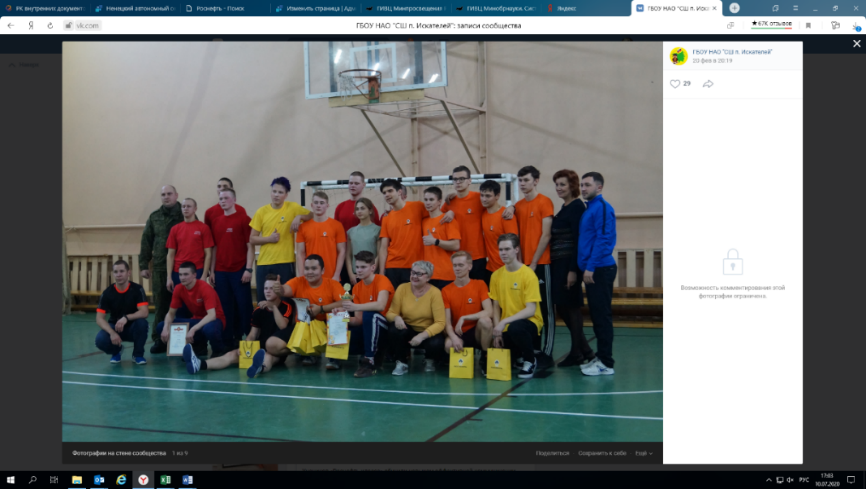 реализацию предпрофильной подготовки и профильного обучения
в общеобразовательных организациях, реализующих общеобразовательные программы основного общего и среднего общего образования.
В 38,5% общеобразовательных организаций, реализующих программы основного общего и среднего общего образования, (школы № 1, № 2, № 3, № 4, №5,
п. Искателей, им. А.П. Пырерки, с. Ома, с. Оксино, п. Харута) реализуются программы профильного обучения (физико-математического, социально-гуманитарного, социально-экономического, социально-правового, технологического, в том числе информационно-технологического, естественно-научного), по которым обучается 383 старшеклассников, что составляет 74%
от числа обучающихся в 10-11 классах. С целью создания равных условий
для выпускников 9-х классов городских и сельских школ по выбору направления обучения на старшей ступени общего образования детям из сельских населенных пунктов округа, выбравшим для обучения профильный класс школ, расположенных в г. Нарьян-Маре и п. Искателей, предоставляется возможность проживания в интернате школы имени А.П. Пырерки, расположенной
на территории г.Нарьян-Мара;развитие сетевого взаимодействия в рамках предпрофильной подготовки
в общеобразовательных организациях, в том числе, расположенных в сельской местности (проект «Школа-лесничество», «Основы рыболовства» и др.); участие в проекте «Билет в будущее», по итогам которого обучающиеся получили рекомендации по построению индивидуального учебного плана
в соответствии с выбранными профессиональными компетенциями (профессиональными областями деятельности) (в 2019 году в проекте приняли участие более 625 обучающихся);участие в открытых онлайн-уроках, реализуемых с учетом опыта цикла открытых уроков «Проектория», направленных на раннюю профориентацию»
(в НАО число участников открытых онлайн-уроков, направленных на раннюю профориентацию, реализуемых на портале «Проектория» в 2019, 2020 гг. составило 5558);участие во Всероссийском образовательном мероприятии «Урок Цифры»;организация встреч обучающихся 10-11 классов с представителями ВУЗов (МГУ им. М.В. Ломоносова, САФУ, СГУ им. Питирима Сорокина, Синергия и др.).2. Работа по обеспечению учета достижений обучающихся общеобразовательных организаций (портфолио) в целях их дальнейшего профессионального самоопределения и формирования индивидуальной траектории развития. Доля общеобразовательных организаций от общего числа общеобразовательных организаций региона, организующих данную работу – 100%. Доля обучающихся общеобразовательных организаций от общего числа данной категории обучающихся региона, имеющих портфолио – 92%. На основании приказа Департамента от 10.08.2015 № 112 «Об определении случаев и установлении порядка организации индивидуального отбора при приеме либо переводе в государственные образовательные организации Ненецкого автономного округа для получения основного общего и среднего общего образования с углубленным изучением отдельных учебных предметов или для профильного обучения» (в редакции приказа Департамента от 12.05.2017 № 32) утвержден порядок индивидуального отбора для получения среднего общего образования в классах профильного обучения, согласно которому для решения вопроса о зачислении в профильный класс родители (законные представители) представляют в общеобразовательную организацию необходимые документы, в том числе документы, подтверждающие индивидуальные достижения обучающегося (портфолио). 3. Информационное освещение ключевых событий по профессиональной ориентации обучающихся общеобразовательных организаций осуществляется посредством размещения информации в региональных СМИ, на официальных сайтах общеобразовательных организаций, оформления информационных стендов, проведения родительских собраний, организации профориентационных мероприятий с обучающимися.4. Развитие форм временной занятости, дополнительного образования, в том числе посредством включения в работу профильных отрядов, добровольческих организаций, осуществляется в рамках реализации государственной программы Ненецкого автономного округа «Реализация государственной молодежной политики и патриотического воспитания населения в Ненецком автономном округе» и включает мероприятия по вовлечению молодежи в добровольческую (волонтерскую) деятельность:конкурсы (конкурс волонтерских проектов, конкурс «Доброволец года»);акции: по профилактике наркомании и незаконному обороту наркотических средств; экологические субботники; «Добровольцы – детям»; приуроченные
ко Дням борьбы с туберкулезом, СПИДом, всемирному дню отказа от курения, посвященные пропаганде здорового образа жизни и др.; образовательные мероприятия для волонтеров, в том числе тематические мастер-классы, семинары, тренинги, слеты добровольцев, цикл информационно-просветительских классных часов для обучающихся школ;трудоустройство несовершеннолетних граждан в возрасте от 14 до 18 лет, желающих работать в свободное от учебы время (профессии: рабочий
по благоустройству территории, населенных пунктов, подсобный рабочий, уборщик производственных помещений и др.); организация деятельности кадетских классов. Образовательная программа дополнительного образования в кадетских классах реализуется через внеурочную деятельность (в соответствии с требованиями ФГОС) и включает следующие направления: спортивно-оздоровительное (строевая подготовка, общефизическая подготовка, первая медицинская помощь); духовно-нравственное (этикет, хореография, хор); социальное (живое право, правила дорожной безопасности, школа безопасности); общеинтеллектуальное (история родного края, история военного дела); общекультурное (литературное краеведение). Воспитательная работа кадетского компонента на весь период обучения 
с 5 по 9 класс формируется таким образом, чтобы обучающиеся познакомились 
с деятельностью различных правоохранительных структур, функционирующих 
на территории округа. В 2019-2020 учебном году в трех школах
(школа № 2, школа № 4, школа с. Ома) реализовывались программы кадетского образования (количество обучающихся в кадетских классах – 123 чел.).Предоставление учащимся возможности одновременно с получением среднего общего образования пройти профессиональную подготовку по выбранным ими профессиям, в том числе с использованием инфраструктуры профессиональных образовательных организаций.В четырех общеобразовательных организациях, расположенных 
на территории г. Нарьян-Мара, созданы условия для реализации программ профессионального обучения в пределах освоения образовательных программ среднего общего образования по профессии водитель категории «В», из них три школы реализуют указанную программу в рамках сетевого взаимодействия 
с использованием ресурсов базовой школы. На базе одной общеобразовательной организаций осуществляется профессиональная подготовка обучающихся
по направлениям: «поварское дело», «парикмахер».Реализация национальной составляющей учебно-воспитательного процессаВ регионе проводится работа по реализации национальной составляющей учебно-воспитательного процесса. В рамках учебных предметов технология, физическая культура, литература осуществляется ведение учебных модулей «Национальные промыслы», «Национальные виды спорта», «Литература народов Севера». Осуществляются мероприятия по развитию школьного лесничества на базе школы им. А.П. Пырерки во взаимодействии с Ненецкий лесничеством: экологические акции, уроки, экскурсии, мастер-классы и др.С целью развития сотрудничества сельских образовательных организаций
с агропредприятиями в регионе разработан и внедрен в школах элективный курс «Основы рыболовства» (ведется с 01.09.2018 в 7-х классах школ
с. Великовисочное, им. А.П. Пырерки).В 8-х классах в рамках внеурочной деятельности изучается предмет «Наш край». Родной (ненецкий) язык, как предмет изучается в 8 общеобразовательных организациях, в 7 школах ненецкий язык изучается в рамках внеурочной деятельности (на кружке), при этом в трех школах ненецкий язык изучается только в рамках внеурочной деятельности (на кружке).Деятельность по обеспечению сохранения и развития ненецкого языка в сфере образования на территории Ненецкого автономного округа регламентирована следующими правовыми актами:законом Ненецкого автономного округа от 16.04.2014 № 12-оз «Об образовании в Ненецком автономном округе»;законом Ненецкого автономного округа от 18.03.2013 № 4-оз «О ненецком языке на территории Ненецкого автономного округа»;государственной программой Ненецкого автономного округа «Развитие образования в Ненецком автономном округе», утвержденной постановлением Администрации Ненецкого автономного округа от 13.11.2013 № 411-п;распоряжением Департамента образования, культуры и спорта Ненецкого автономного округа от 05.07.2016 № 700-р «Об утверждении методических рекомендаций для преподавания предметов, курсов регионального, этнокультурного содержания в общеобразовательных организациях Ненецкого автономного округа»;распоряжением Департамента образования, культуры и спорта Ненецкого автономного округа от 20.09.2018 № 807-р «Об утверждении положения о создании региональных пилотных площадок по обучению ненецкому языку на базе образовательных организаций Ненецкого автономного округа, реализующих общеобразовательную программу дошкольного образования»;основными общеобразовательными программами и учебными планами образовательных учреждений региона.    Право граждан, проживающих на территории региона, на изучение ненецкого языка обеспечивается созданием в образовательных организациях классов, групп, а также условий для их функционирования, включая подготовку необходимых специалистов.    В рамках обязательной части учебного плана при реализации предметных областей «Родной язык и литературное чтение на родном языке» (уровень начального общего образования) и «Родной язык и родная литература» (уровень основного общего образования) учебные предметы предусматривают изучение родных языков из числа языков народов Российской Федерации, в том числе русского языка.Рабочие программы учебных предметов при реализации предметных областей «Родной язык и литературное чтение на родном языке» (уровень начального общего образования) и «Родной язык и родная литература» (уровень основного общего образования) разрабатываются в соответствии с ФГОС и утверждаются образовательной организацией самостоятельно. Во всех школах региона указанные предметы введены в учебный план.В соответствии с п.6 статьи 14 Федерального закона Российской Федерации «Об образовании в Российской Федерации» свободный выбор языка образования, изучаемых родного языка из числа языков народов Российской Федерации, в том числе русского языка как родного языка, государственных языков республик Российской Федерации осуществляется по заявлениям родителей (законных представителей) несовершеннолетних обучающихся при приеме (переводе) на обучение по образовательным программам дошкольного образования, имеющим государственную аккредитацию образовательным программам начального общего и основного общего образования. Во всех общеобразовательных организациях региона проведена работа с родителями (законными представителями) обучающихся с целью определения родного языка для изучения. На основании проведенного анкетирования, с учетом мнения родителей (законных представителей) обучающихся в школах сформированы учебные планы, согласованы педагогическим советом и утверждены директором. Для детей, чьи родители выбрали для изучения родной (русский) язык, но при этом имеют потребность в изучении родного (ненецкого) языка, в школах организована соответствующая кружковая деятельность. В 2019-2020 учебном году в одиннадцати общеобразовательных организациях региона родной (ненецкий) язык изучали порядка 665 обучающихся, из них 432 человека родной (ненецкий) язык изучали как предмет школьной программы в рамках учебного плана: ГБОУ НАО «Средняя школа п. Индига», ГБОУ НАО «Средняя школа с. Несь», ГБОУ НАО «Средняя школа с. Ома», ГБОУ НАО «Ненецкая средняя школа имени А.П. Пырерки», ГБОУ НАО «Основная школа д. Каратайка», ГБОУ НАО «Основная школа п. Усть-Кара» ГБОУ НАО «Основная школа п. Нельмин-Нос», ГБОУ НАО «Начальная школа – детский сад п. Бугрино». Родной (ненецкий) язык изучали 48% детей от общей численности обучающихся указанных школ. В 3 школах (п.Красное, п.Хорей –Вер, п.Шойна) 60% - только в рамках внеурочной деятельности (на кружке). При этом
в школах п.Нельмин-Нос и п.Бугрино родной (ненецкий) язык изучали все обучающиеся.29 обучающихся школ п. Харута и школа имени А.П. Пырерки изучали родной (коми) язык в рамках внеурочной деятельности.В 2018 г. на базе трех образовательных организаций региона (школа-сад п.Бугрино, детский сад п.Каратайка, детский сад п.Нельмин-Нос) созданы пилотные площадки по обучению ненецкому языку детей дошкольного возраста через погружение детей в языковую среду при взаимодействии с семьями воспитанников. Координацию деятельности пилотных площадок осуществляет Ненецкий региональный центр развития образования. В 2017, 2018, 2019 г.г. реализован региональный проект «Кочевой детский сад» при финансовой поддержке в 2017 г. ООО «Нефтяная Компания ВОСТОК НАО», в 2018 г. ООО «ЗАРУБЕЖНЕФТЬ–добыча Харьяга». В 2019 году денежные средства для организации проекта «Образование для населения, ведущего кочевой образ жизни в Ненецком автономном округе» в оленеводческих хозяйствах Ненецкого автономного округа были предусмотрены государственной программой Ненецкого автономного округа «Сохранение и развитие коренных малочисленных народов Севера в Ненецком автономном округе». За три года 55 детей стали участниками данного проекта (2017 г. – 7 чел., 2018 г. – 14 чел., 2019 г. – 19 чел.).Ненецкий язык преподают 25 учителей, из них 11 имеют высшее образование, 14 - среднее специальное (двое учатся заочно в САФУ (высшее образование). Высшую квалификационную категорию имеет 1 педагог, первую квалификационную категорию – 7 учителей. Средний возраст учителей ненецкого языка – 48 лет.В школах региона обеспеченность учебниками для изучения родного (ненецкого) языка составляет 100% от потребности. Методическое сопровождение процесса преподавания ненецкого языка, реализации национально-региональной составляющей учебного плана в образовательных организациях региона осуществляется государственным бюджетным учреждением Ненецкого автономного округа «Ненецкий региональный центр развития образования» (далее – центр развития образования). В центре развития образования данные функции осуществляют сотрудники соответствующего Отдела методического сопровождения профессионального развития педагогов по вопросам сохранения, развития, изучения и преподавания родного (ненецкого) языка. В целях сохранения, изучения и развития ненецкого языка в рамках реализации государственной программы Ненецкого автономного округа «Развитие образования в Ненецком автономном округе» в регионе реализуются мероприятия и для обучающихся, и для педагогов:межрегиональная олимпиада по краеведению и родным языкам в номинации «Родной язык», в рамках которой ежегодно два участника представляют наш регион на заключительном этапе в г. Салехард (2016, 2018, 2019), в г. Новый Уренгой (2017);региональная олимпиада по родному (ненецкому) языку на школьном, муниципальном и региональном уровнях для учащихся 4 – 11 классов школ региона (ежегодно порядка 200 участников);конкурсы для учителей родного (ненецкого) языка (тематика и направление уточняется ежегодно),участие в конкурсе «Всероссийский мастер-класс учителей родных, включая, русский, языков»;школы округа принимают участие в мероприятиях, приуроченных
к Международному дню родного языка, акция «Говорим на ненецком!» (ежегодно
21 февраля);региональный этап Всероссийского открытого фестиваля-конкурса «Таланты Арктики. Дети», победители которого приняли участие во Всероссийском этапе
в г.Анапа, состоявшегося на базе санатория «Вита» (2019 г., 10 участников
и 2 сопровождающих);региональный конкурс «Акция «Знакомьтесь – это НАО» на ненецком
и русском языках проведен в рамках 90-летия со Дня образования НАО;ведение страницы ненецкого языка  в социальной сети Вконтакте.В рамках учебно-воспитательной деятельности каждая общеобразовательная школа проводит в течение года мероприятия, направленные на сохранение родного языка: в 2017 г. мероприятия к 85-летнему юбилею П.А. Явтысого, в 2018 г. мероприятия в рамках Года оленеводства, ежегодно мероприятия ко Дню ненецкой письменности, в 2019 году мероприятия в рамках Международного года языков коренных народов.В рамках Международного года языков коренных народов в 2019 году центр развития образования провёл:- тест по ненецкому языку для педагогов и обучающихся образовательных организаций «Язык родной, дружу с тобой!» (21 февраля 2019 г.), приняло участие 106 педагогов и 540 обучающихся школ, 114 дошкольных работников
и 12 воспитанников детских садов. - онлайн тест на знание ненецкого языка «Знатоки родного языка. Ненэця’ вадам’ теневана”» на сайте ГБУ НАО «НРЦРО» (февраль-ноябрь 2019 года), на сентябрь 2019 года его выполнило 77 человек.В целях повышения профессиональной компетенции учителей родного (ненецкого) языка центром развития образования проводятся следующие мероприятия:курсы повышения квалификации педагогов ненецкого языка (в 2016 г. обучение прошли 33% педагогов, в 2017 г. - 27%, в 2018 г. - 33%, в 2019 г. – 8,3%);семинары («Актуальные вопросы преподавания родного языка»
для педагогов, ведущих родной язык и родную литературу» в 2016 г., «Инновационные формы и технологии в деятельности педагога, ведущего родной язык» в 2017 г., «Организация работы пилотных площадок на базе дошкольных образовательных организаций для обучения ненецкому языку детей дошкольного возраста» в 2018 г.; «Изучение родного (ненецкого) языка в кочевом детском саду» и круглый стол «Итоги работы разновозрастных групп кратковременного пребывания детей дошкольного возраста кочевого детского сада в СПК «Ненецкая община «Канин» в 2019 г.» в 2019 г.), а также семинары для педагогов, круглые столы в рамках проведения Дней ненецкой письменности;всероссийские и международные мероприятия (мастер-класс учителей родных языков в г. Москва (2016, 2017, в 2019 – участие в заочном этапе); Всероссийский съезд учителей родных языков в Санкт–Петербурге (2017 г., 3 участника;
2019 г. 3 участника), учредительный съезд Межрегионального общественного движения «Ассоциация преподавателей родного языка и литературы коренных малочисленных народов Севера, Сибири и Дальнего Востока (С-Петербург, 2017 г., 3 участника), XVIII Международная научно-практическая конференция «Реальность этноса» по теме «Роль образования в сохранении и развитии языков и культур коренных малочисленных народов Севера, Сибири и Дальнего Востока РФ» (г.Санкт-Петербург, 2017г, 4 участника), Международный форум «Год языков коренных народов в России» в г. Ханты-Мансийске (2019 г., 2 участника), Международный семинар «Родной язык в образовательном пространстве
в условиях двуязычия: положительный опыт, проблемы» в г. Сыктывкаре (2019 г., 6 участников), Международная конференция «Сохранение языков народов мира
и развитие языкового разнообразия в киберпространстве: контекст, политика, практика», посвященная Международному году языков коренных народов
и 65-летию членства России в ЮНЕСКО в г.Якутск (2019г, 1 участник); Всероссийская научно-практическая конференция «Родные языки народов России в системе образования: современное состояние и перспективы развития»
в г. Москве (2019г., 1 участник), всероссийский семинар-совещание «Языки коренных народов Крайнего Севера в системе общего образования Российской Федерации» (сентябрь 2019 г., г. Нарьян-Мар, 339 участников);окружные конкурсы для педагогов (конкурс методических разработок уроков, внеклассных мероприятий по родному (ненецкому) языку и литературе в 2015 г., смотр-конкурс рабочих программ по родному (ненецкому) языку и литературе в 2016 г., смотр-конкурс «Лучший кабинет родного (ненецкого) языка в 2017 г., конкурс «Лучший дидактический материал к уроку» в 2018 г., конкурс Лучшая методическая разработка урока и внеклассного мероприятия с использованием презентации» в 2019 г., конкурс «Профессионал года» в номинации «Учитель родного (ненецкого) языка в 2016 г., 2018 г., 2020 г.).Педагоги окружных школ принимают активное участие в региональных мероприятиях, направленных на сохранение языка и традиционной культуры ненцев, проживающих в Ненецком автономном округе (конференции, семинары, заседания методического объединения «Тохолкода. Учитель» и др.).Департаментом образования, культуры и спорта Ненецкого автономного округа осуществляется сотрудничество с ФГБОУ ВПО «Российский государственный педагогический университет им. А.И. Герцена» (Институт народов Севера) в рамках организации целевой подготовки специалистовпо направлению 44.03.01 Педагогическое образование. Образование в области родного языка и литературы (2016 год – 1 целевое место (студент отчислен),
2017 год – 1 целевое место (поступил и обучается 1 человек), 2018 год – 1 целевое место (абитуриент не поступил), 2019 год – целевое место не выделено, 2020 год – заключение договора о целевом обучении запланировано).В 2019-2020 учебном году в учебные планы ГБПОУ НАО «Нарьян-Марский социально-гуманитарный колледж имени И.П. Выучейского» введена учебная дисциплина «Родной (ненецкий) язык»:специальность 44.02.01 Дошкольное образование (3 курс) - 70 часов (обучение со 2 семестра);специальность 44.02.02 Преподавание в начальной школе (2 курс) - 36 часов (обучение в 1семестре).Организация и проведение единого государственного экзамена в Ненецком автономном округе в 2019/2020 учебном годуВ 2020 году количество участников единого государственного экзаменав Ненецком автономном округе составило 231 человека, из них 212 человек – выпускники текущего года, 1 человек – обучающийся профессиональных образовательных организаций и 18 человек – выпускники прошлых лет, все сдавали экзамены в форме ЕГЭ. 39 выпускников текущего года не участвовали в ЕГЭ. Досрочный период в 2020 году не проводился.Участники единого государственного экзамена прошли испытания по 11 предметам. Для проведения единого государственного экзамена по программам среднего общего образования было создано 2 пункта проведения экзаменов (далее – ППЭ) на базе ГБОУ НАО «Средняя школа № 5» и ППЭ № 7 на базе ГБУ НАО «НРЦРО» (планировалось проведение экзаменов 25.07.2020 и в дополнительный период). При этом задействован был один ППЭ – на базе ГБОУ НАО «Средняя школа № 5», так как в вышеуказанные даты экзамены не проводились.22 обучающихся сельских школ сдавали экзамены в г. Нарьян-Маре, 12 из них проживали и питались в ГБОУ НАО «НСШ им. А.П. Пырерки».В 2020 году при проведении единого государственного экзамена в ППЭ применялась технология печати полного комплекта экзаменационных материалов в аудиториях ППЭ. Сканирование проводилось в штабе ППЭ.В пунктах проведения экзаменов в период проведения экзаменов было организовано видеонаблюдение, установлена портативная система подавления сигналов подвижной связи.В пунктах проведения экзаменов было организовано общественное наблюдение за процедурой проведения единого государственного экзамена. Общее количество общественных наблюдателей составило 6 человек, из них 1 человек - представитель Общероссийской общественной организации «Российский союз молодежи». За проведением ЕГЭ в ситуационном центре, созданном на базе ГБУ НАО «Ненецкий региональный центр развития образования», наблюдение осуществляли 5 человек.Анализ результатов ЕГЭ 2020 года показал повышение среднего тестового балла по следующим предметам (все категории участников):-русскому языку – на 4,20 (среди ВТГ – на 3,74);-математике профильного уровня – на 3,82 (среди ВТГ – на 0,71);-обществознанию – на 5,02 (среди ВТГ – на 4,09);-истории – на 7,21 (среди ВТГ – на 6,33);-химии – на 5,56 (среди ВТГ – на 6,36);-английскому языку – на 7,20 (среди ВТГ – на 7,63);-физике – на 2,33 (среди ВТГ – на 1,33);-по биологии – на 3,69 (среди ВТГ – на 4,59).Средний балл по русскому языку по НАО составил 68,72, среди ВТГ – 68,82. Доля высокобалльников (81 балл и выше) по русскому языку в 2020 году среди выпускников текущего года составила 22,8% (в 2019 - 12,6%).Средний балл по математике (профильный уровень) составил 51,43 баллов, среди ВТГ – 51,82, доля высокобалльников среди выпускников текущего года - 7,96% ( в 2019 –6,62%). В 2020 году среди выпускников текущего года не преодолели минимальный порог (получили неудовлетворительный результат) по русскому языку 6 человек, математике профильного уровня - 9 человек, физике 3 человека, химии 2 человека, истории 6 человек, биологии 3 человека, обществознанию 13 человек, информатике 3 человека. Все выпускники текущего года набрали минимальное количество баллов по литературе, географии, английскому языку.Снижение среднего тестового балла среди выпускников текущего года произошло по следующим учебным предметам:-литературе на 6,38 баллов, среди ВТГ – на 2,68;-информатике и ИКТ- на 1,39 баллов, среди ВТГ – на 4,1;-географии – на 0,50, среди ВТГ – на 1,00.Количество участников, получивших высокие баллы (81-100) по всем предметам, составило 94 человека (в 2019 г. - 75 человек, в 2018 г. – 93 человека.). Обучающийся ГБОУ НАО «СШ № 1 имени П.М. Спирихина» получил 100 баллов по информатике.Не показали высоких результатов выпускники текущего года по биологии.Аттестат о среднем общем образовании в Ненецком автономном округе получили все выпускники текущего года.В 2020 году в конфликтную комиссию поступило 4 апелляции о несогласии с выставленными баллами: по физике – 1, по химии – 1, по биологии – 2. Удовлетворены 2 апелляции с повышением баллов – по физике (техническая ошибка) и по биологии – на 2 балла.Предметной комиссией по истории, созданной Рособрнадзором, проведена перепроверка работ по истории. По результатам перепроверки развернутых ответов на задания экзаменационной работы одной из участниц ЕГЭ количество баллов уменьшено с 27 до 22.Апелляций по нарушению порядка при проведении единого государственного экзамена в конфликтную комиссию не поступало.В 2020 году выпускники 9 классов общеобразовательных организаций из-за угрозы распространения коронавирусной инфекции не сдавали основной государственный экзамен и государственный выпускной экзамен.В 2020 году в период проведения единого государственного экзамена не зафиксированы случаи нарушения установленного законодательством об образовании порядка проведения государственной итоговой аттестации.В 2020 году в связи с эпидемиологической ситуацией пункты проведения экзаменов были обеспечены антисептическими средствами, тепловизорами, был организован питьевой режим (куллеры). Персонал, присутствующий на экзамене, был обеспечен масками и перчатками. При проведении экзаменов рассадка обучающихся осуществлялась с учетом выполнения требований к расстоянию между участниками не менее 1,5 метров. До экзаменов во всех аудиториях была проведена обработка с использованием дезинфицирующих средств. В период с 5 по 10 июля за проведением единого государственного экзамена в Ненецком автономном округе следил федеральный инспектор - заместитель директора Департамента государственной политики в сфере воспитания, дополнительного образования и детского отдыха Министерства просвещения Российской Федерации.Поддержка одарённых детей и талантливой молодёжи Одним из приоритетных направлений в регионе является работа по поиску, поддержке и сопровождению одаренных детей и талантливой молодежи. В 2019/2020 учебном году продолжена реализация регионального плана по исполнению Комплекса мер по реализации Концепции общенациональной системы выявления и развития молодых талантов в Ненецком автономном округе. В целях реализации данного направления в регионе разработаны, утверждены и реализуются целевые программы и планы мероприятий, которые включают в себя:совершенствование нормативно - правовой базы;развитие новых форм и методов, совершенствование проведения олимпиад и интеллектуальных конкурсных мероприятий;сопровождение одаренных детей и талантливой молодежи.В регионе создана единая система интеллектуальных и творческих состязаний, способствующая выявлению и сопровождению одаренных учащихся
и студентов:организация участия во всероссийских и международных мероприятиях: Всероссийская олимпиада школьников (в 2020 году из-за карантинных ограничений заключительный этап не проводился); 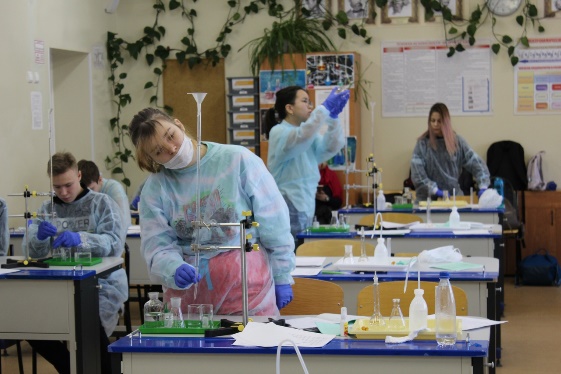 Всероссийский конкурс юных чтецов «Живая классика» (в 2020 году победители регионального этапа (трое обучающихся школ округа приняли участие в заключительном этапе конкурса, который состоялся в дистанционном формате);Российский национальный юниорский водный конкурс (победитель регионального этапа конкурса представлял Ненецкий автономный округ
на заключительном этапе конкурса в заочном режиме);Заключительный этап Российской психолого-педагогической олимпиады школьников им. К.Д. Ушинского (победитель регионального этапа олимпиады представлял Ненецкий автономный округ на заключительном этапе конкурса в дистанционном режиме);Всероссийская олимпиада профессионального мастерства обучающихся по специальностям среднего профессионального образования (09.02.05 «Прикладная информатика», 44.02.01 «Дошкольное образование», 36.02.01 «Ветеринария», 40.02.01 «Право и организация социального обеспечения») – 61 человек.по итогам конкурсных отборов Образовательного Фонда «Талант
и успех» 1 обучающийся приглашен в Образовательный центр «Сириус» (г. Сочи) (на образовательную программу по математике в сентябре 2020 г.).по итогам участия в заключительном этапе Всероссийского конкурса научно-технологических проектов «Большие вызовы» 3 ученицы Ненецкого автономного округа приглашены на научно-технологическую проектную образовательную программу «Большие вызовы» в Образовательный центр «Сириус» (г. Сочи), которая пройдет осенью 2020 г. Одна из участниц стала призером заключительного этапа Конкурса;Всероссийский открытый конкурс «Таланты Арктики. Дети» (в региональном этапе Конкурса приняли участие 43 человека; 5 участников из числа победителей и призеров регионального этапа конкурса примут участие
в заключительном мероприятии - культурно-образовательной программе (август-сентябрь 2020 г.));открытый диктант в рамках всероссийской акции «Tolles Diktant» по немецкому языку (55 человек);всероссийский конкурс сочинений среди обучающихся общеобразовательных организаций «Без срока давности» (в региональном этапе приняло участие 76 чел.);Большой всероссийский фестиваль детского и юношеского творчества (1 чел., октябрь 2019 г., Москва, результат – победитель в номинации «Декоративно-прикладное творчество»).В рамках государственной программы НАО «Развитие образования
в Ненецком автономном округе» организованы выезды 69 одаренных детей на заключительные этапы межрегиональных и всероссийских конкурсных мероприятий.XIV Всероссийский молодежный форум «Моя законотворческая инициатива» (1 чел., октябрь 2019 г., г. Москва);финальный (очный) тур федерального этапа Большого всероссийского фестиваля детского и юношеского творчества (1 чел., Москва, результат – победитель);Международный конкурс исполнителей инструментальной музыки «Серебряный камертон» (9 чел., ноябрь 2019 г., г. Санкт-Петербург, результат – 5 лауреатов конкурса);Всероссийский конкурс молодежных проектов стратегии социально-экономического развития «Россия-2035» (1 чел., декабрь 2019 г.);заключительный этап Всероссийской олимпиады школьников по вопросам избирательного права и избирательного процесса (1 чел., март 2020 г., г. Москва, результат – призовое место);Межрегиональная олимпиада по краеведению и родным языкам совместно с Ямало-Ненецким автономным округом (двое обучающихся из школ округа приняли участие в заключительном этапе олимпиады в г. Салехард) и др.В связи со сложной санитарно-эпидемиологической обстановкой
в Российской Федерации в условиях сохраняющейся угрозы распространения новой коронавирусной инфекции (COVID-19) большинство выездов в 2020 году
на заключительные этапы межрегиональных и всероссийских конкурсных мероприятий были отменены, перенесены или мероприятия проводились
в дистанционном режиме.организация участия в межрегиональных конкурсных мероприятиях:Межрегиональная олимпиада по краеведению и родным языкам совместно с Ямало-Ненецким автономным округом (двое обучающихся из школ округа приняли участие в заключительном этапе олимпиады в г. Салехард);региональный этап IV Межрегионального конкурса сочинений «Я – гражданин России!» (33 участника);IV региональный Чемпионат «Молодые профессионалы» (WorldSkills Russia) НАО (75 участников, 85 экспертов);демонстрационный экзамен по стандартам WorldSkills Russia по специальностям «Электромонтаж», «Физическая культура, спорт и фитнес», «Сантехника и отопление» (49 человек);Межрегиональный конкурс учебно-исследовательских проектов
и творческих работ учащихся «Ломоносовский турнир» (22 чел.). В 2020 году впервые конкурс стал межрегиональным. В финале конкурса участие приняли представители из республики Коми, Мурманской области;региональный этап Межрегионального конкурса обучающихся общеобразовательных организаций «Ученик года – 2020» (10 человек). Заключительный этап Конкурса перенесен на неопределенный срок;Открытая региональная межвузовская олимпиада (в отборочном этапе приняли участие 70 человек, в заключительном этапе – 20 человек).организация и проведение региональных олимпиад и конкурсных мероприятий: IV фестиваль «Одаренные дети Арктики» (более 4000 чел.);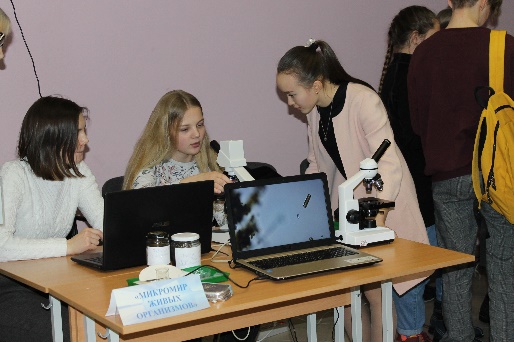 олимпиада по родному (ненецкому) языку (количество участников олимпиады в 2019-2020 учебном году составило 117 человек);окружная олимпиада по краеведению (в 2019-2020 учебном году приняло участие 242 человека из школ округа);олимпиада по математике и русскому языку для обучающихся, освоивших образовательные программы начального общего образования (в 2019-2020 учебном году участие приняло 479 выпускников начальной школы (672 участника));региональная олимпиада по 4 общеобразовательным предметам (русский язык, математика, обществознание, география) среди обучающихся профессиональных образовательных организаций (количество участников олимпиады в 2019-2020 учебном году составило 247 человек);региональный конкурс учебно-исследовательских работ «XIII Малые Аввакумовские чтения», посвященный 400-летию со дня рождения протопопа Аввакума (в очном туре приняли участие 6 чел.; 2020 г. выявлены победитель (в номинации «Естественно-научные исследования») и призер
(в номинации «Экскурсионно-туристическая разработка»);региональная интеллектуальная игра «Умники и умницы» (54 чел.);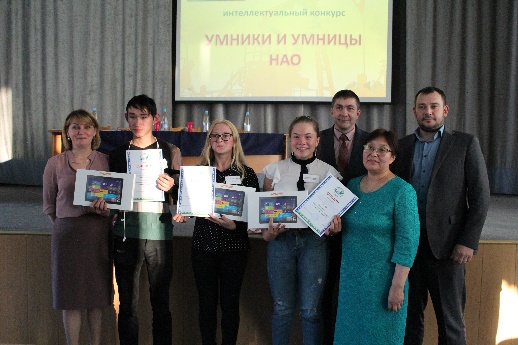 окружной конкурс «Математическая карусель» (40 чел.);тест «Язык родной, дружу с тобой» в рамках Международного дня родного языка
(1564 чел.);региональный конкурс для выпускников начальной школы «Ученик года - 2019» (7 чел.);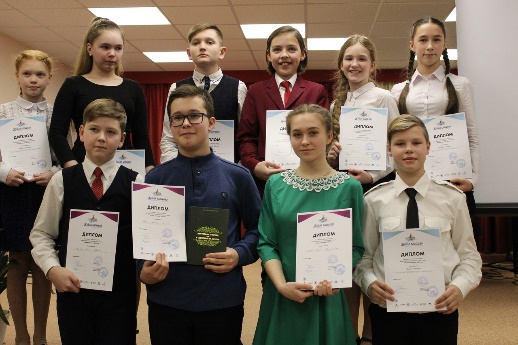 региональный этап конкурса чтецов «Живая классика» (6 чел.);акция «Н.В. Гоголь – учитель жизни» для обучающихся 6-11 классов школ округа и учащихся СПО (1564 чел.);акция «Петру I – благодарные потомки» для обучающихся 7-11 классов школ округа и учащихся СПО (829 чел.);историческая игра «Петр I и петровские времена» среди обучающихся 10-11 классов (32 чел.);Интеллектуальная онлайн-игра «Заполярный край» для учащихся общеобразовательных организаций отдаленных населенных пунктов НАО (43 чел.);Окружная учебно-исследовательская конференция, посвящённая
90-летию Ненецкого автономного округа (57 чел.);«Экологическая викторина» в рамках экологического форума «ЭКОАРКТИКА – 2020 (131 чел.).Наибольшей популярностью среди обучающихся школ округа пользуется всероссийская олимпиада школьников. В 2019-2020 учебном году участие приняло 62% обучающихся от общей численности обучающихся 4-11 классов.Количество участников, победителей и призеров регионального этапаВсероссийской олимпиады школьниковРегиональный этап всероссийской олимпиады в регионе проводится
по 20 предметам и носит системный характер.В 2020 году Олимпиада в сельских отдаленных школах проводилась под видеонаблюдением.В округе создана система поощрения одаренных и талантливых детей и подростков:233 отличника учебы получили по итогам года окружную стипендию;организовано поощрение 1 выпускника, набравшего 100 баллов по результатам ЕГЭ;организовано поощрение лиц, проявивших выдающиеся способности, специальными денежными поощрениями (по итогам окончания 2019-2020 учебного года представлены к премии 15 выпускников общеобразовательных организаций округа, завершивших освоение образовательных программ среднего общего образования на «отлично» по всем предметам);ежегодно для одаренных детей и подростков проводится Окружная новогодняя елка для обучающихся образовательных организаций НАО из числа отличников, активистов, победителей предметных олимпиад, конкурсных мероприятий и соревнований (в 2019 году - 1000 участников);8 лучших школьников в качестве поощрения посетили Всероссийскую кремлевскую елку;в 2020 году медаль «За особые заслуги в обучении» получили
15 выпускника, в том числе один – из окружного села. На базе ГБОУ НАО «Средняя школа п. Красное» продолжает работу ресурсная площадка по исследовательской деятельности учащихся.Методическое сопровождение деятельности ресурсной площадки осуществляет государственное бюджетное учреждение Ненецкого автономного округа «Ненецкий региональный центр развития образования».На протяжении учебного года НРЦРО осуществляет:методическое сопровождение организации работы с одаренными детьми в образовательных организациях;информационное обеспечение, в том числе через сайт учреждения;ведение электронного банка данных «Одарённые дети НАО»;организацию и проведение конкурсов, олимпиад и других мероприятий для обучающихся;организация и проведение мастер-класс, открытых уроков, семинаров, работы методических объединений педагогов.С 1 января 2019 году на базе ГБУ НАО «Ненецкий региональный центр развития образования» создан Региональный центр выявления и поддержки одаренных детей в Ненецком автономном округе. 14 февраля 2019 года подписано соответствующее Соглашение о сотрудничестве между Администраций Ненецкого автономного округа и Образовательным Фондом «Талант и успех».Основные направления деятельности Регионального центра:1. Выявление проявляющих выдающиеся способности и высокомотивированных детей, и молодежи:конкурсы, соревнования, олимпиады (Всероссийская олимпиада школьников; межрегиональный конкурс обучающихся общеобразовательных организаций «Ученик года; межрегиональный конкурс учебно-исследовательских, проектных и творческих работ обучающихся «Ломоносовский турнир; конкурс учебно-исследовательских работ «XIII Малые Аввакумовские чтения»; конкурс выпускников начальной школы «Ученик года»; региональная интеллектуальная игра «Умники и умницы»; проект «Дни одаренных детей»; региональный фестиваль «Одаренные дети Арктики»);онлайн-конкурсы для учащихся, проживающих в отдаленных населенных пунктах (региональная интеллектуальная игра «Заполярный край», Региональный литературный конкурс «Видеостихия»);организация и проведение очных отборочных туров на образовательные программы Образовательного центра «Сириус» (в течение года);организация участия обучающихся во всероссийских и международных конкурсах и соревнованиях выездные конкурсные мероприятия (в течение года).2. Сопровождение и развитие проявляющих выдающиеся способности
и высокомотивированных детей, и молодежи:проведение образовательных смен (летняя многопрофильная смена, в 2019 г. проведена по направлениям: физика, математика, филология, для учащихся 7-8 классов, 24 человека, преподаватели из САФУ и Центра дополнительного образования одаренных школьников г. Киров; осенняя многопрофильная смена, в 2019 г. проведена по направлениям: химия, биология, английский язык, география, для учащихся 8-11 классов, 60 человек, преподаватели онлайн-школы «Фоксфорд»)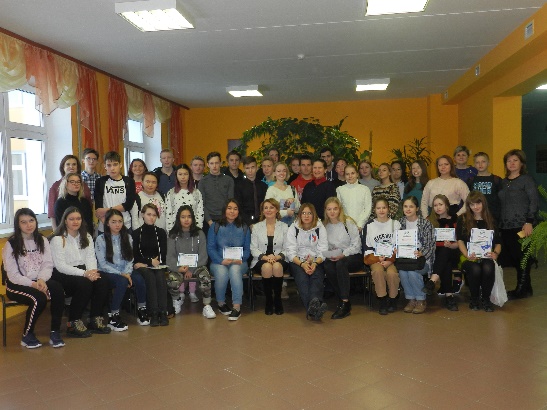 выездные школы (выездная математическая смена в Центре образования «Коалиция», г. Москва, 11 человек; физическая смена в Центре развития одаренных школьников в соответствии с договором о сотрудничестве и совместной деятельности с СОШ № 56 г. Калининград, 5 человек);дистанционное обучение Экспресс-подготовка к ЕГЭ по обществознанию, математике, биологии (онлайн-школа «Фоксфорд», 36 человек, 11 класс – 2019 год, 36 человек, 10-11 классы – 2020 год по предметам обществознание, математика, физика) организация участия учащихся в образовательных программах Образовательного центра «Сириус» в г. Сочи (2019 г. – образовательные программы: по математике (1 человек), по физике (1 человек), по литературе (1 человек, 2020 г. – образовательная программа по математике (1 человек, смена перенесена
на сентябрь 2020 г.).организация и проведение регионального трека Всероссийского конкурса научно-технологических проектов «Большие вызовы» по соглашению
с Образовательным фондом «Талант и успех», организация участия
в дистанционном заключительном этапе.Эффектами реализации направления стало: совершенствование системы поиска и поддержки талантливых детей через организацию мероприятий различной направленности;расширение перечня мероприятий, внедрение новых форм и технологий по поиску и поддержке и сопровождению одаренных детей; повышение интереса у обучающихся к интеллектуальным состязаниям, увеличение числа участников олимпиад, конкурсов;создание и ежегодное обновление региональной базы данных «Одаренные дети»;совершенствование поддержки педагогов, работающих с одаренными детьми;совершенствование финансовой поддержки мероприятий, организуемых для талантливых детей;повышение мотивации учащихся и педагогов к участию в мероприятиях различного уровня;укрепление связей с федеральными институтами;улучшение материальной базы для работы с одаренными детьми.Общее образование детей с ограниченными возможностями здоровья Организация инклюзивного обучения и воспитания детей с ОВЗ                               и инвалидностью в округе осуществляется в соответствии с созданной и постоянно совершенствующейся федеральной и региональной нормативной правовой базой, направленной на реализацию конституционного права на образование лиц с ОВЗ               и инвалидностью.Ключевые приоритеты и основные задачи по созданию условий для развития инклюзивного образования в образовательных организациях закреплены                            в Конституции Российской Федерации, Федеральном законе от 29.12.2012 № 273-ФЗ «Об образовании в Российской Федерации», окружном законе от 16.04.2014 № 12-оз «Об образовании в Ненецком автономном округе».Основным ресурсом для развития инклюзивного образования является участие региона в реализации государственной программы Российской Федерации «Доступная среда» на 2011-2020 годы, а также реализация государственных программ Ненецкого автономного округа:«Развитие образования в Ненецком автономном округе»;«Доступная среда Ненецкого автономного округа на 2017-2020 годы».Функционирует одна отдельная образовательная организация, ГКОУ НАО «Специальная (коррекционная) школа-интернат», для обучающихся с умственной отсталостью, в которой в 2019/2020 учебном году обучалось                                   106 человек, из них 45 детей – инвалидов. В школе 36 специалистов: 15 учителей, 1 тьютор, 3 учителя-логопеда, 2 учителя-дефектолога, 2 педагога-психолога, социальный педагог, 9 воспитателей, библиотекарь, врач, медицинская сестраВсего текущем учебном году в 26 общеобразовательных организациях округа обучались 897 детей с ОВЗ. Функционировали 30 специальных коррекционных класса, режим работы которых соответствовал требованиям СанПиН 2.4.2.3286-15 для обучающихся с ОВЗ.  В указанных классах обучалось 341 ребенок с ОВЗ, из них 16 детей с инвалидностью. В 23-х из 26 школ округа в обычных классах обучалось 450 обучающихся с ОВЗ и инвалидностью, что составляет 50 % от общего числа обучающихся с ОВЗ. Прием детей-инвалидов в специальные (коррекционные) классы осуществлялся исключительно по рекомендациям психолого-медико-педагогической комиссии с согласия родителей (законных представителей), указанные документы хранятся в личных делах обучающихся. Плата за обучение, присмотр и уход за детьми-инвалидами в образовательных организациях Ненецкого АО не взимается. Обучающиеся в образовательных организациях Ненецкого АО обеспечены учебниками за счет средств окружного бюджета. В округе разработаны и реализуются адаптированные основные общеобразовательные программы: для обучающихся с задержкой психического развития в 23 школах, для слабослышащих обучающихся в 3 школах (школа № 2, школа № 3, школа № 4), для обучающихся с нарушением опорно-двигательного аппарата в 4 школах (школа № 1, № 4, № 5, школа с. Нижняя Пеша, школа п. Несь), для слабовидящих обучающихся в 4 школах (школа № 1, № 2, школа п.Шойна, 
п. Каратайка), для обучающихся с умственной отсталостью в коррекционной школе.Для 13 обучающихся с ОВЗ было организовано индивидуальное обучение                  на дому.Сетевая форма обучения осуществляется при реализации учебного предмета «физическая культура» с использованием ресурсных возможностей учреждений дополнительного образования.В школах округа работают 15 педагогов-психологов, 4 учителя-дефектолога, 13 учителей-логопедов, 19 социальных педагогов. Дети с ОВЗ получают помощь специалистов, не только в образовательных организациях, но и в Центре психолого-педагогической, медицинской и социальной помощи «ДАР».Доля образовательных организаций НАО, реализующих адаптированные образовательные программы, в которых созданы современные материально-технические условия в соответствии с федеральным государственным образовательным стандартом образования обучающихся с ограниченными возможностями здоровья, в общем количестве организаций, реализующих адаптированные образовательные программы 100%. Обеспечена подготовка педагогических кадров по вопросам образования обучающихся с ограниченными возможностями здоровья и инвалидностью               (по состоянию на 01.01.2020 с учетом предыдущих периодов 85 % от общей численности педагогических работников, работающих с детьми с ограниченными возможностями здоровья, повысили квалификацию). Финансирование государственного задания школ осуществляется с учетом использования повышающих коэффициентов на обучение детей с ОВЗ                             и инвалидностью. В соответствии с постановлением Администрации Ненецкого автономного округа от 21.12.2016 № 401-п обучающиеся с ОВЗ и инвалидностью обеспечиваются двухразовым бесплатным питанием. Согласно распоряжению Департамента образования от 16.02.2017 года № 132-р для обучающихся с ОВЗ                и инвалидностью созданы условия для посещения групп продленного дня. Приказом Департамента образования от 27.12.2017 № 87 определен норматив аудиторной нагрузки при реализации основных и адаптированных общеобразовательных программ для обучающихся с ОВЗ и инвалидностью. проходящих обучение на дому или в медицинских организациях. расположенных на территории округа.Центр психолого-педагогической, медицинской и социальной помощи «ДАР» (далее – Центр «ДАР») не является юридическим лицом и осуществляет свои правомочия на основании Устава ГБУ НАО «Ненецкий региональный центр развития образования» и Положения о центре психолого-педагогической, медицинской и социальной помощи «ДАР». Кадровое обеспечение Центра «ДАР» представлено 10,5 штатными единицами (5 педагогов-психологов, 2 учителя-логопеда, 2 учителя-дефектолога, 1 социальный педагог, 0,5 ставки детского невропатолога).Центр «ДАР» оказывает следующие государственные услуги:1) Проведение комплексного психолого-медико-педагогического обследования детей, испытывающих трудности в освоении основных общеобразовательных программ, развитии и социальной адаптации. В Центре «ДАР» работает психолого-медико-педагогическая комиссия для своевременного выявления детей с ограниченными возможностями здоровья и (или) отклонениями в поведении, проведения их комплексного обследования и подготовки рекомендаций по оказанию детям психолого-медико-педагогической помощи                  и организации их обучения и воспитания.2) Психолого-педагогическая, медицинская и социальная помощь (психолого-педагогическое консультирование обучающихся, их родителей и педагогических работников).Специализированную помощь могут получить:- дети с рождения до 18 лет, в том числе:•	с ограниченными возможностями здоровья;•	с высокой степенью педагогической запущенности;•	с нарушением эмоционально-волевой сферы, подвергшимся различным формам психического и физического насилия;- обратившиеся в Центр «ДАР» лица по направлениям органов и учреждений образования, органов опеки и попечительства, служб системы профилактики.Также за консультацией в Центр «ДАР» могут обратиться родители (законные представители) с детьми, руководители и (или) соответствующие специалисты образовательных организаций при условии наличия обязательного согласия родителей или других заинтересованных лиц. Подростки старше 14-ти лет могут обратиться самостоятельно.3) Организация и проведение общественно-значимых мероприятий.На базе НРЦРО функционирует методическое объединение учителей специальных коррекционных классов, деятельность которого направлена                      на обучение педагогов современным формам урочной и внеурочной деятельности, взаимодействия с родителями по оказанию консультативно-практической помощи семьям, воспитывающим детей с ОВЗ, создание условий для распространения передового педагогического опыта.С целью обобщения и распространения передового опыта по инклюзивному обучению и воспитанию обучающихся и воспитанников, оказания методической помощи администрации и педагогическим работникам образовательных организаций округа по инклюзивному образованию в округе продолжают свою работу ресурсные площадки на базе 6 образовательных организаций: ГБДОУ НАО ««Детский сад «Ромашка», ГБДОУ НАО «Детский сад «Семицветик», ГБОУ НАО «Средняя школа п. Искателей», ГБОУ НАО «Ненецкая средняя школа имени 
А.П. Пырерки», ГКОУ НАО «Ненецкая специальная (коррекционная) школа-интернат», ГБОУ НАО «Средняя школа № 5». Координатором деятельности ресурсных площадок является ГБУ НАО «Ненецкий региональный центр развития образования» (Центр «ДАР»). Ресурсные площадки осуществляют свою деятельность в соответствии с положением, утвержденным распоряжением Департамента образования, культуры и спорта НАО от 21.10.2016 № 963/1-р.Особые условия для детей с ОВЗ и инвалидностью предусмотрены                       и при прохождении ими итоговой аттестации по окончании школы, в том числе, выбор формы сдачи экзамена, увеличение времени на выполнение экзаменационной работы, возможность перерывов для приема пищи и лекарств               и другие. Численность выпускников ГКОУ НАО «Специальная (коррекционная) школа-интернат» в 2019/2020 учебном году составила 12 человек. Все дети получили свидетельство об окончании специальной (коррекционной) общеобразовательной школы.Реализуется комплекс мероприятий по созданию безбарьерной среды для детей-инвалидов, детей с ограниченными возможностями здоровья (далее – ОВЗ) посредством предоставления различных форм обучения, воспитания и социальной адаптации, обеспечения прав детей с ограниченными возможностями и детей-инвалидов на выбор учреждений, формированию по потребности коррекционных классов в общеобразовательных учреждениях, своевременной и качественной подготовке образовательных учреждений к новому учебному году, создание условий во всех общеобразовательных организациях.В рамках государственной программы «Доступная среда Ненецкого автономного округа» Департаментом образования, культуры и спорта Ненецкого автономного округа в 2019 году были выполнены следующие мероприятия.В государственном бюджетном учреждении дополнительного образования Ненецкого автономного округа «Детско-юношеский центр «Лидер» выполнены мероприятия в сфере обеспечения доступности приоритетных объектов и услуг в приоритетных сферах жизнедеятельности инвалидов и других маломобильных групп населения.  Для учреждения в окружном бюджете была предусмотрена субсидия в размере 3 949 000 рублей.В рамках данной субсидии на объекте и прилегающей к нему территории выполнены работы:  На входе на территорию, установлен тактильный стенд, выполнено устройство тактильных путей движения до здания.На крыльце центрального входа смонтировано антискользящие покрытие (ступени крыльца, пандус), установлены металлические поручни из нержавеющей стали, звуковой маяк с кнопкой вызова и тактильная плитка.Для слабовидящих лиц входные двери промаркированы контрастной лентой.В коридорах здания выполнена установка тактильных пиктограмм, тактильных мнемосхем, тактильных табличек с назначением помещений, маркировка дверей контрастной лентой, установлен информационного сенсорного терминал.Санитарно-гигиеническое помещение (туалет) переоборудовано для лиц с ограниченными возможностями. Для этих целей было выполнено расширение дверного проема до требуемых значений, смонтированы новые сантехнические приборы со специальными поручнями, предназначенными для лиц с нарушением опорно-двигательного аппарата, а также кнопки вызова персонала.В спортивном зале установлена система информационно индукционной петли для слабослышащих «Исток» С 1.Закуплено специализированное оборудование: - система субтитрования Исток-Синхро;- электронный ручной видеоувеличитель;- мобильный подъёмник;- коррекционный комплекс Тимокко. В государственном бюджетном учреждении дополнительного образования Ненецкого автономного округа «Дворец спорта «Норд» также выполнены мероприятия в сфере обеспечения доступности приоритетных объектов и услуг 
в приоритетных сферах жизнедеятельности инвалидов и других маломобильных групп населения. Для учреждения в окружном бюджете была предусмотрена субсидия в размере 4 626 150 рублей, в том числе 138 100 рублей из федерального бюджета.В ходе работ изготовлены и установлены информационно-тактильные знаки, схемы, мнемосхемы и комплексные тактильные таблички. В асфальтовое покрытие перед крыльцом уложены бетонные тактильные плиты. Внутри учреждения наклеена тактильная плитка. Обустроено крыльцо с пандусом в соответствии 
с действующим нормам. Произведена отделка пандуса и крыльца керамогранитной плиткой с противоскользящим покрытием. Заменены внутренние входные двери на алюминиевые остекленные двери с системой антипаника.Приобретен информационный терминал ISTOK 42Pc системой 
и программным обеспечением для незрячих людей.В соответствии с ФГОС НОО ОВЗ и ФГОС УО в текущем учебном году 
в двух общеобразовательных организациях округа (школы № 5 и № 4 г. Нарьян-Мара) открыты 2 первых класса, где обучаются дети с ограниченными возможностями здоровья по адаптированной основной общеобразовательной программе начального общего образования 7.2 (для детей с задержкой психического развития). Координацию деятельности образовательных организаций по повышению квалификации педагогов осуществляет региональный центр развития образования, его структурное подразделение «Центр психолого-педагогической, медицинской и социальной помощи «ДАР».В рамках организации обучения детей с ОВЗ совершенствуется нормативная база:финансирование государственного задания школ осуществляется с учетом использования повышающих коэффициентов на обучение детей с ОВЗ и инвалидностью;в соответствии с постановлением Администрации Ненецкого автономного округа от 21.12.2016 № 401-п обучающиеся с ОВЗ и инвалидностью обеспечиваются двухразовым бесплатным питанием;в соответствии с распоряжением Департамента образования от 16.02.2017 года № 132-р для обучающихся с ОВЗ и инвалидностью созданы условия для посещения групп продленного дня;приказом Департамента образования от 27.12.2017 № 87 определен норматив аудиторной нагрузки при реализации основных и адаптированных общеобразовательных программ для обучающихся с ОВЗ и инвалидностью, проходящих обучение на дому или в медицинских организациях, расположенных на территории округа;распоряжениями Департамента образования от 03.10.2016 № 892-р, от 01.02.2017 № 63-р утвержден перечень региональных ресурсных площадок по инклюзивному образованию (детский сад «Ромашка», детский сад «Семицветик», средняя школа п. Искателей, ненецкая средняя школа имени А.П. Пырерки, Ненецкая специальная (коррекционная) школа-интернат, средняя школа № 5). 
На базе указанных учреждений проводятся мероприятия в форме консультаций, семинаров, семинаров-практикумов, открытых уроков. С целью формирования государственной политики в отношении непрерывной и преемственной вертикали образования инвалидов и лиц с ОВЗ в 2016 году на федеральном уровне утверждены несколько межведомственных планов, мероприятия которых тесно пересекаются и взаимно дополняют друг друга. На основе федеральных планов и рекомендаций Департаментом образования утверждены и реализуются следующие региональные документы:План мероприятий Ненецкого автономного округа «Развитие ранней помощи в Ненецком автономном округе на 2018-2020 годы»;план мероприятий «дорожная карта» по вопросу развития системы профессиональной ориентации детей-инвалидов и лиц с ограниченными возможностями здоровья в Ненецком автономном округе на 2016 - 2020 годы (распоряжением ДОКиС НАО от 14.06.2016 № 614-р);утверждена «дорожная карта» по повышению уровня профессиональной компетенции педагогических работников государственных образовательных организаций НАО в период с 2017-2020 годов (распоряжение ДОКиС НАО от 20.04.2017 № 394/1-р).Организация питания, сохранение и укрепление здоровья школьников С января 2017 года в общеобразовательных организациях и организациях среднего профессионального образования питание обучающихся организуется                 за счет средств родителей (законных представителей).Статьей 12 закона Ненецкого автономного округа от 16.04.2014 № 12-оз               «Об образовании в Ненецком автономном округе», предусмотрены дополнительные гарантии по реализации права на образование и меры социальной поддержки обучающихся в Ненецком автономном округе, в том числе право                   на бесплатное питание.1. Право на бесплатное питание в государственных организациях Ненецкого автономного округа, осуществляющих образовательную деятельность, за счет средств окружного бюджета имеют:- обучающиеся с ограниченными возможностями здоровья, в том числе дети-инвалиды;- обучающиеся, относящиеся к категории детей-сирот и детей, оставшихся без попечения родителей, лиц из числа детей-сирот и детей, оставшихся без попечения родителей, а также лиц, потерявших в период обучения обоих родителей или единственного родителя;- обучающиеся в общеобразовательных организациях, а также обучающиеся по очной форме обучения за счет средств окружного бюджета в профессиональных образовательных организациях из числа лиц, среднедушевой доход семьи которых не превышает однократной величины прожиточного минимума, установленной                    в Ненецком автономном округе в расчете на душу населения;- обучающиеся, осваивающие основные профессиональные образовательные программы среднего профессионального образования - программы подготовки квалифицированных рабочих, служащих в государственных профессиональных образовательных организациях Ненецкого автономного округа по очной форме обучения за счет средств окружного бюджета и проживающие в общежитиях указанных образовательных организаций;- обучающиеся, проживающие в государственных организациях Ненецкого автономного округа, осуществляющих образовательную деятельность, имеющих интернат. Обучающиеся в государственных организациях Ненецкого автономного округа, осуществляющих образовательную деятельность, за исключением вышеуказанных лиц, частично освобождаются от платы за питание в указанных организациях в размере, установленном Администрацией Ненецкого автономного округа.В соответствии с постановлением Администрации Ненецкого автономного округа от 07.05.2020 № 116-п отдельные категории обучающихся, в том числе обучающиеся с ограниченными возможностями здоровья и инвалидностью, обеспечиваются бесплатным питанием в период обучения по образовательным программам с применением электронного обучения и дистанционных технологий. Данное постановление вступает в силу со дня его официального опубликования 
и распространяется на правоотношения, возникшие с 06.04.2020 (начало дистанционного обучения). Распоряжением Департамента образования, культуры 
и спорта Ненецкого автономного округа от 17.04.2020 № 376-р утвержден Перечень и количество продуктов, подлежащих включению в состав продуктовых наборов, сформированных для предоставления отдельным категориям обучающихся, имеющим право на бесплатное предоставление питания 
в соответствии с постановлением Администрации Ненецкого автономного округа от 21.12.2016 № 401-п «О питании обучающихся в государственных организациях Ненецкого автономного округа, осуществляющих образовательную деятельность». Распоряжением Департамента образования, культуры и спорта Ненецкого автономного округа от 17.04.2020 № 374-р утвержден Порядок предоставления продуктовых наборов отдельным категориям обучающихся государственных общеобразовательных организаций Ненецкого автономного округа.Финансовое обеспечение государственных организаций Ненецкого автономного округа, осуществляющих образовательную деятельность, в связи                     с организацией и обеспечением указанными организациями питания всех вышеуказанных лиц, осуществляется путем предоставления указанным организациям из окружного бюджета субсидий на иные цели, не связанные                             с финансовым обеспечением выполнения ими государственного задания, в порядке и на условиях, установленных постановлением Администрации Ненецкого автономного округа от 21.12.2016 № 401-п «О питании обучающихся                                           в государственных организациях Ненецкого автономного округа, осуществляющих образовательную деятельность».В целях реализации мер по повышению эффективности системы контроля качества, предоставляемого обучающимся школы питания в образовательных организациях созданы комиссии по общественному контролю, в которые включены педагоги школы, члены родительской общественности, обучающиеся старших классов. Локальными нормативными актами учреждений утверждены положения о работе вышеуказанных комиссий, где отражены задачи, основные направления деятельности, периодичность поверок за организацией питания.Меры, направленные на улучшение организации питания детей:- в образовательных учреждениях созданы бракеражные комиссии                         для контроля качества приготовляемой пищи;- руководителям образовательных организаций рекомендовано уделять особое внимание качеству поставляемых продуктов питания, необходимость строгого соблюдения санитарно-эпидемиологических правил по качеству приготовления, исполнения норм питания по возрастной категории и выходу готовых блюд обучающимся (воспитанникам);- размещение на сайтах школ оперативной информации (порядок питания, меню, способы оплаты и др.).Во всех образовательных организациях ведется просветительская работа среди обучающихся и их родителей по вопросам рационального питания                                  и повышению культуры   питания. Данная работа поводится путем размещения информации на официальных сайтах учреждений (положения об организации питания, примерное десятидневное меню и др. документы). Используются возможности социальных сетей (беседы: родители – классный руководитель).                        На уроках природоведения, биологии, классных часах ребята узнают                                            о рациональном питании, о режиме дня, о здоровом питании, о сервировке стола,                о культуре поведения за столом, о вкусной и полезной пище. На родительских собраниях также освещается данная тема. На стендах размещается информация                       о здоровой и полезной пище, режиме питания, пользе воды и т.д.В некоторых школах реализуется Программа курса по формированию культуры здорового питания обучающихся «Здоровое питание», целью которой является создание в школе условий для организации и совершенствования качественного, сбалансированного и доступного питания учащихся.Вопросы работы школ по улучшению питания учащихся, внедрение новых форм обслуживания с учетом интересов детей и их родителей рассматриваются на совещаниях при директоре, совещаниях классных руководителей, классных часах и родительских собраниях.С целью содействия формированию здоровьесберегающего пространства, внедрению здоровьесберегающих технологий в образовательный процесс, сбора                 и систематизации ресурсов образовательного назначения по вопросам сохранения здоровья, здорового образа жизни и здоровьесберегающей педагогики                                       в образовательных учреждениях на базе двух учреждений работают ресурсные площадки по данному направлению (ГБОУ НАО ««Средняя школа № 3»,                      ГБОУ НАО «Средняя школа п. Красное»). Ненецкий автономный округ планирует с 1 сентября 2020 года обеспечить всех обучающихся 1-4 классов общеобразовательных организаций региона бесплатным здоровым горячим питанием.Во всех общеобразовательных организациях округа созданы условия для обеспечения обучающихся бесплатным здоровым горячим питанием. Общеобразовательные организации имеют собственные пищеблоки, склады продуктов питания, которые оснащены необходимым технологическим и холодильным оборудованием. Оснащенность пищеблоков и их работа соответствует СанПиН 2.3.6.1079-0, утверждённым постановлением Главного государственного санитарного врача РФ от 8.11.2001 года № 31 «Санитарно-эпидемиологические требования к организациям общественного питания, изготовлению и оборотоспособности в них пищевых продуктов и продовольственного сырья».   Распоряжением Департамента образования, культуры и спорта Ненецкого автономного округа от 18.06.2020 № 526-р утвержден перечень мероприятий («дорожная карта») по организации бесплатного горячего питания обучающихся, получающих начальное общее образование в государственных образовательных организациях Ненецкого автономного округа.Среднее профессиональное образованиеСтруктура сети профессиональных образовательных организацийНа территории Ненецкого автономного округа свою деятельность осуществляют три профессиональные образовательные организации (далее - ПОО):ГБПОУ НАО «Нарьян-Марский социально-гуманитарный колледж имени 
И.П. Выучейского»;ГБПОУ НАО «Ненецкий аграрно-экономический техникум имени 
В.Г. Волкова»;ГБПОУ НАО «Ненецкое профессиональное училище».Образовательная деятельность осуществляется на основании полученных лицензий и свидетельств о государственной аккредитации. Приоритетным направлением в подготовке квалифицированных кадров в ПОО остается обеспечение специалистами ведущих отраслей экономики Ненецкого автономного округа (образование, сфера обслуживания 
и общественного питания, промышленное производство, строительство, транспорт).В 2019-2020 учебном году в ПОО осуществлялась подготовка 
по 10 профессиям и 27 специальностям среднего профессионального образования, в том числе, в соответствии с Перечнем перспективных и востребованных на рынке труда Ненецкого автономного округа профессий и специальностей, требующих среднего профессионального образования («Топ-Регион»), утвержденным приказом Департамента образования, культуры и спорта Ненецкого автономного округа от 22.06.2020 № 57.  В соответствии с новыми федеральными государственными образовательными стандартами среднего профессионального образования 
по наиболее востребованным на рынке труда новым и перспективным профессиям 
и специальностям, требующим среднего профессионального образования 
(ТОП-50), было организовано обучение в 3 ПОО:ГБПОУ НАО «Нарьян-Марский социально-гуманитарный колледж имени И.П.Выучейского» (09.02.06 Сетевое и системное администрирование, 43.02.12 Технология эстетических услуг, 54.01.20 Графический дизайнер);ГБПОУ НАО «Ненецкий аграрно-экономический техникум имени 
В.Г. Волкова» (09.02.07 Информационные системы и программирование, 27.02.07 Управление качеством продукции, процессов и услуг 
(по отраслям), 43.02.15 Поварское и кондитерское дело);ГБПОУ НАО «Ненецкое профессиональное училище» (08.01.26 Мастер 
по ремонту и обслуживанию инженерных систем и жилищно-коммунального хозяйства, 08.02.11 Управление, эксплуатация и обслуживание многоквартирного дома, 15.01.05 Сварщик (ручной и частично механизированной сварки (наплавки), 23.01.17 Мастер по ремонту и обслуживанию автомобилей, 43.01.09 Повар, кондитер).На базе ПОО реализуются дополнительные профессиональные программы и образовательные программы профессионального обучения для взрослого населения, в том числе высвобождаемых работников предприятий и организаций о договорам с юридическими и физическими лицами, граждан пенсионного 
и предпенсионного возраста. В целях обеспечения информационной открытости ПОО обновляются официальные сайты учреждений (www.nmsgc.org, https://наэт.рф, www.npy.1mcg.ru), на сайтах размещены отчеты о результатах самообследования ПОО за 2019 год.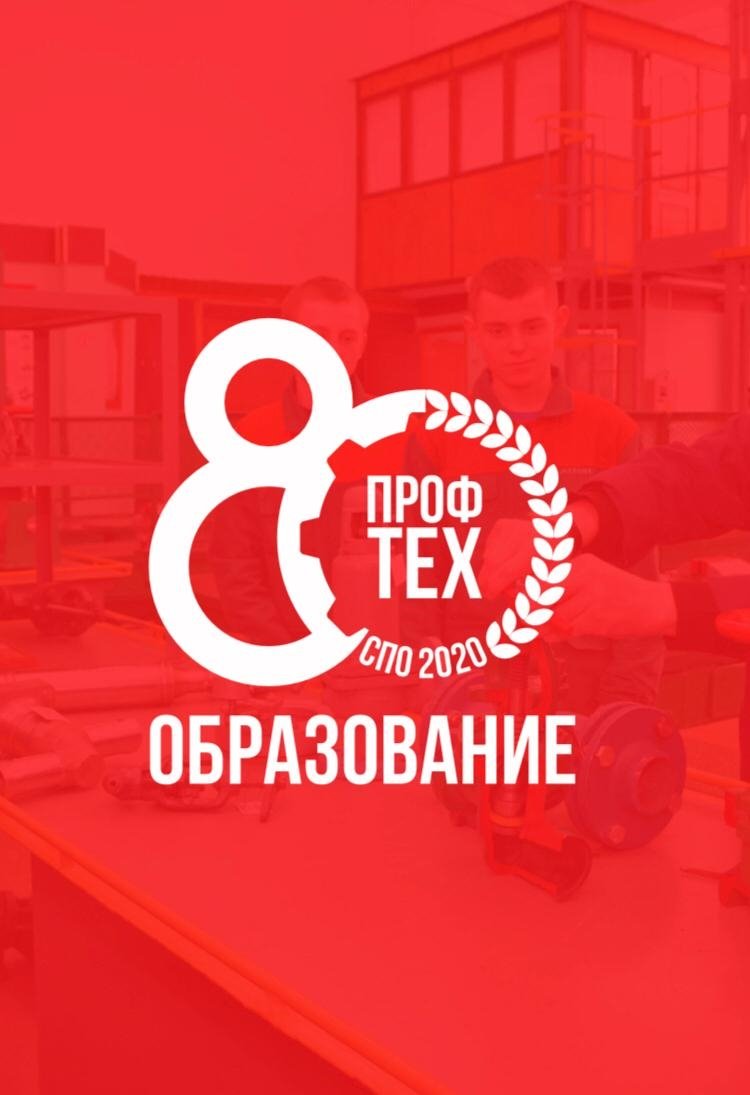 В 2020 году системе государственных трудовых ресурсов России, ставшей основой для развития среднего профессионального образования, исполняется 80 лет. Распоряжением Департамента образования, культуры и спорта Ненецкого автономного округа от 17.06.2020 № 522-р утвержден План мероприятий, посвященный 80-летию системы профессионально-технического образования.Характеристика контингента обучающихсяКонтингент обучающихся в 2019-2020 учебном году составил 1 162 человека, в том числе по программам подготовки квалифицированных рабочих, служащих – 268 человека (23,1 % от общей численности обучающихся), по программам подготовки специалистов среднего звена – 894 человек (76,9 % от общей численности обучающихся). Обучающихся очной формы обучения – 1 035 человек (89,1 %), заочной – 127 человека (10,92 %). Обучающихся за счет бюджетных средств – 747 человек (64,3,7 %).В 3 ПОО по программам среднего профессионального образования 
в 2019-2020 учебном году обучалось 10 человек из числа лиц с инвалидностью 
и ограниченными возможностями здоровья, в том числе 3 – были зачислены 
на первый курс.В 2020 году по образовательным программам среднего профессионального образования завершили обучение 215 человек, в том числе по программам подготовки квалифицированных рабочих (служащих) – 61 человек (28 %), 
по программам подготовки специалистов среднего звена – 154 человека (72 %). Дипломы с отличием получили 9 выпускников.Содержание и качество подготовки обучающихсяПодготовка специалистов в ПОО ведется по учебным планам в соответствии                    с федеральными государственными образовательными стандартами среднего профессионального образования (ФГОС СПО). Образовательный процесс включает теоретическое обучение, учебную и производственную практику, воспитательную, научно-исследовательскую работу и регламентируется ФГОС СПО, учебными планами, графиками учебного процесса, расписанием учебных занятий, планами практик, воспитательной и научно-методической работы. В ПОО разработаны локальные нормативные акты, регламентирующие образовательную деятельность.Информация о перечне профессий, специальностей, получаемых в ПОО                              в 2019-2020 учебном году:В учебном процессе задействовано 95 педагогических работников, 
в том числе 60 преподавателей и мастеров производственного обучения. Высшее образование имеют 88 человек (92,6 %), квалификационную категорию - 
48 человек (50,5 %).Ежегодно преподаватели и мастера производственного обучения 
ПОО повышают квалификацию, в том числе по программам Академии Ворлдскиллс Россия (подпункт «а» пункта 2 перечня поручений Президента Российской Федерации от 29.12.2016 № Пр-2582). С 2016 года обучение 
по программам повышения квалификации с учетом стандартов Ворлдскиллс прошли 17 преподавателей (мастеров производственного обучения) 
по 12 компетенциям («Поварское дело», «Ветеринария», «Сетевое и системное администрирование», «Кондитерское дело», «Хлебопечение», «Ремонт 
и обслуживание легковых автомобилей», «Преподавание в младших классах», «Сварочные технологии», «Веб-дизайн и разработка», «Сантехника и отопление», «Робототехника», «Физическая культура, спорт и фитнес»).В апреле 2020 года представители ПОО прошли обучение 
по дополнительной профессиональной программе повышения квалификации «Проектирование развития системы воспитания и социализации обучающихся 
ПОО» (ФГБОУ ДПО «Межрегиональный институт повышения квалификации специалистов профессионального образования»).В связи с введением на территории региона режима повышенной готовности с 23 марта 2020 года ПОО были переведены на дистанционный режим обучения. Работа обучающихся и педагогов при реализации образовательных программ среднего профессионального образования была организована 
в информационно-образовательной среде с применением электронного обучения 
и дистанционных образовательных технологий, общение и обратная связь поддерживалась с помощью электронной почты, мессенджеров WhatsApp, Viber, Discord, социальной сети VKontakte.Педагогами на Яндекс-диске размещались информационные материалы, задания для обучающихся, использовались ресурсы электронной библиотечной системы «Юрайт», проводились видео-лекции, консультации с помощью сервиса Zoom Video Communications, видеохостинга YouTube. Каждая ПОО самостоятельно определила какие элементы учебного плана 
не могут быть реализованы в 2019-2020 учебном году с применением электронного обучения и дистанционных образовательных технологий (работа с лабораторным 
и иным оборудованием, учебная и производственная практика и др.), соответствующие изменения были внесены в основные профессиональные образовательные программы, перенеся эти элементы на 2020-2021 учебный год.В рамках реализации ФГОС СПО между ПОО и организациями, предприятиями Ненецкого автономного округа заключены договоры социального партнерства, работодатели принимают участие в разработке программ (модулей), проведении итоговой государственной аттестации, начального этапа Всероссийской олимпиады профессионального мастерства, организуются производственная практика обучающихся, практические и лабораторные занятия.Заключено более 120 соглашений о сотрудничестве между работодателями                 и ПОО.Председателями государственных экзаменационных комиссий 
ПОО в 2020 году стали 11 представителей потенциальных работодателей                                     (ГБУЗ НАО «Центральная районная поликлиника ЗР НАО», Счетная палата 
НАО, Управление гражданской защиты и обеспечения пожарной безопасности НАО, отделение Пенсионного фонда Российской Федерации 
по НАО, МУП «Нарьян-Марское автотранспортное предприятие», 
АО  НАО «Ненецкая нефтяная компания», МП Заполярного района «Севержилкомсервис», АО «Центр развития бизнеса НАО»,  ООО «Ависта Сервис», образовательные организации).В 2019-2020 учебном году продолжили работу Центры (службы) содействия трудоустройству выпускников, созданные в каждой ПОО, были организованы встречи обучающихся с потенциальными работодателями. Осуществлялось взаимодействие ПОО с КУ НАО «Центр занятости населения», специалистами учреждения были проведены занятия для выпускников по адаптации на рынке труда, организованы встречи с потенциальными работодателями.По результатам проведенного мониторинга планируемого трудоустройства выпускников ПОО 2020 года: 36 % обучающихся планируют трудоустроиться, 
12 % планируют продолжить обучение в образовательных организациях высшего образования (по очной форме), 37 % будут призваны в вооруженные силы Российской Федерации, 5 % планируют зарегистрироваться в статусе самозанятых граждан, 3 % будут находиться в декретном отпуске или отпуске по уходу 
за ребенком, 8 % не определились с дальнейшими планами. Во исполнение пункта 2 Перечня поручений Президента Российской Федерации № Пр-580 от 06.04.2018 в Ненецком автономном округе 
в 2019-2020 учебном году началась реализация проекта «Региональный стандарт кадрового обеспечения промышленного (экономического) роста» 
(далее – Стандарт).В сентябре 2019 года между Администрацией Ненецкого автономного округа, АНО «Агентство стратегических инициатив по продвижению новых проектов», Союзом «Агентство развития профессиональных сообществ и рабочих кадров «Молодые профессионалы (Ворлдскиллс Россия)» подписано Соглашение 
о сотрудничестве по реализации проекта. Распоряжением Администрации Ненецкого автономного округа от 28.12.2019 № 130-р утвержден План мероприятий («дорожная карта»), сформирована рабочая группа по реализации проекта внедрения Стандарта.Ключевая цель Стандарта - повышение инвестиционной привлекательности региона за счет наличия качественного кадрового ресурса для запуска новых                                и обеспечения действующих производств.Основными направлениями проекта являются: повышение эффективности процессов подготовки кадров для экономики региона; внедрение механизма совершенствования системы профессионального образования; обеспечение подготовки кадров в соответствии с мировыми стандартами и требованиями работодателей и др.Развитие олимпиадного движенияОлимпиада по общеобразовательным предметам.В целях выявления и развития у обучающихся ПОО творческих способностей и интереса к учебной деятельности, создания условий 
для интеллектуального развития обучающихся, повышения мотивации к изучению общеобразовательных предметов в 2019-2020 учебном году в Ненецком автономном округе в четвертый раз прошла региональная олимпиада 
по 4 общеобразовательным предметам (русский язык, математика, обществознание, физика). Олимпиада проводилась в два этапа: организатором первого этапа выступили ПОО, второго (регионального) этапа – ГБУ НАО «Ненецкий региональный центр развития образования». В олимпиаде приняли участие 280 обучающихся ПОО, из них:280 участников первого (внутреннего) этапа (70 % от общего количества обучающихся первого курса очной формы обучения);35 участников второго (регионального) этапа (9 % от общего количества обучающихся первого курса очной формы обучения). По результатам олимпиады выявлены:ГБПОУ НАО «Нарьян-Марский социально-гуманитарный колледж имени И.П. Выучейского» - 1 победитель, 2 призёра;ГБПОУ НАО «Ненецкий аграрно-экономический техникум имени 
В.Г. Волкова» - 4 призёра;ГБПОУ НАО «Ненецкое профессиональное училище» - 1 призёр.Олимпиада профессионального мастерства.В целях выявления наиболее одаренных и талантливых студентов ПОО, повышения качества профессиональной подготовки специалистов среднего звена, дальнейшего совершенствования их профессиональной компетентности, реализации творческого потенциала обучающихся, повышения мотивации 
и творческой активности педагогических работников в январе 2020 года 
был проведен начальный этап Всероссийской олимпиады профессионального мастерства обучающихся по 4 специальностям среднего профессионального образования (далее – Олимпиада).Всероссийская олимпиада профессионального мастерства – состязание обучающихся ПОО, требующее от участников демонстрации теоретических знаний и профессиональных навыков в области одной или нескольких приобретаемых специальностей или профессий.Для проведения объективной и независимой оценки участников Олимпиады 
в жюри были привлечены представители работодателей. Информация 
о проведении Олимпиады была размещена на официальных сайтах учреждений, 
в окружных средствах массовой информации. Итоги проведения начального этапа Всероссийской олимпиады профессионального мастерства обучающихся по специальностям среднего профессионального образованияВсероссийская программа «Арт-Профи Форум».В целях повышения престижа образования, получаемого 
в ПОО, в 2019-2020 учебном году было организовано участие региона 
во Всероссийской программе «Арт-Профи Форум».Участниками регионального этапа стали 22 человека (номинации: 
«Арт-Профи – слоган», «Арт-Профи – плакат», «Арт-Профи – ролик», 
«Арт-Профи – фильм», «Творческий конкурс рекламы – презентации профессий»).Многофункциональный центр прикладных квалификацийВ 2019-2020 учебном году продолжил функционировать многофункциональный центр прикладных квалификаций (далее – МФЦПК), созданный на базе ГБПОУ НАО «Ненецкое профессиональное училище». Основные направления деятельности МФЦПК - обеспечение потребности регионального рынка труда в квалифицированных кадрах по направлениям подготовки рабочих профессий путем реализации краткосрочных программ профессионального обучения.В 2019-2020 учебном году были разработаны программы профессионального обучения, профессиональной переподготовки и повышения квалификации: программа профессиональной подготовки «Секретарь-администратор»;программа профессиональной подготовки «Цветовод»;программа профессиональной подготовки «Водитель транспортного средства категории «D»;программа профессиональной переподготовки «Водитель транспортного средства с категории «C» на категорию «D»;программа профессиональной переподготовки «Водитель транспортного средства с категории «B» на категорию «D»;программа профессиональной переподготовки «Инспектор по кадрам».Обновлены и согласованы с ОГИБДД УМВД России по Ненецкому автономному округу программы профессиональной подготовки и переподготовки водителей транспортных средств:программа профессиональной подготовки «Водитель транспортных средств категории «B»;программа профессиональной подготовки «Водитель транспортных средств категории «С»;программа профессиональной переподготовки «Водитель транспортных средств с категории «B» на категорию «С»;программа профессиональной переподготовки «Водитель транспортных средств с категории «С» на категорию «В».На базе МФЦПК было организовано обучение:для лиц с ограниченными возможностями здоровья, в том числе выпускников ГКОУ НАО «Ненецкая СКШИ» (адаптированная программа 19524 Цветовод, адаптированная программа 18545 Слесарь по ремонту сельскохозяйственных машин и оборудования);для лиц из числа детей-сирот и оставшихся без попечения родителей в целях дальнейшей социализации обучающихся;обучающихся ГБПОУ НАО «Ненецкий аграрно-экономический техникум имени В.Г. Волкова» по программе профессиональной переподготовки водителей транспортных средств с категории «В» на категорию «С» в целях повышения конкурентоспособности выпускников и их востребованности на региональном рынке труда.В 2019-2020 учебном году расширился спектр программ профессиональной подготовки, переподготовки и повышения квалификации для обучающихся, были использованы варианты обучения с применением дистанционных технологий.Наиболее востребованными и «массовыми» среди населения Ненецкого автономного округа стали следующие программы: «Водитель транспортных средств категории «В», «Водитель внедорожных мототранспортных средств категории 
А I», «Водитель внедорожных автотранспортных средств категории 
А II», «Тракторист-машинист категории «В», «С», «D», «E» и др.Было продолжено сотрудничество с КУ НАО «Центр занятости населения»,                организовано обучение 56 безработных граждан по следующим программам профессиональной подготовки: секретарь-администратор, повар, кладовщик,
слесарь-сантехник, тракторист-машинист и др.Региональный проект «Молодые профессионалы (Повышение конкурентоспособности профессионального образования)»В соответствии с Указом Президента Российской Федерации 
от 07.05.2018 № 204 «О национальных целях и стратегических задачах развития Российской Федерации на период до 2024 года» на территории Ненецкого автономного округа в 2019-2020 учебном году были реализованы мероприятия регионального проекта «Молодые профессионалы (Повышение конкурентоспособности профессионального образования)»:Аттестация обучающихся в форме демонстрационного экзамена 
в соответствии со стандартами Ворлдскиллс.Демонстрационный экзамен - это процедура оценки уровня знаний, умений 
и практических навыков в условиях моделирования реальных производственных процессов в соответствии со стандартами Ворлдскиллс Россия.Новые ФГОС СПО (ТОП 50) изменили формат требований 
к образовательным результатам обучающихся, а также ввели новые инструменты оценки качества подготовки выпускников ПОО.За 3 года проведения демонстрационных экзаменов в Ненецком автономном округе процедуру аккредитации в Союзе «Молодые профессионалы (Ворлдскиллс Россия)» прошли 8 центров проведения демонстрационных экзаменов 
по следующим компетенциям: ГБПОУ НАО «Ненецкий аграрно-экономический техникум имени 
В.Г. Волкова» («Спасательные работы», «Ветеринария», «Поварское дело», «Лабораторный химический анализ»);ГБПОУ НАО «Нарьян-Марский социально-гуманитарный колледж имени И.П.Выучейского» («Физическая культура, спорт и фитнес», «Преподавание 
в младших классах»);ГБПОУ НАО «Ненецкое профессиональное училище» («Электромонтаж», «Сантехника и отопление»).В период с 2018 года по июнь 2020 года 159 обучающихся прошли процедуру аттестации в форме демонстрационного экзамена, в том числе 
127 обучающихся выпускных курсов. 150 человек (94,3%) успешно справились 
с заданиями, из них 21 человек (13,2 %) набрал более 70% от максимального балла, 
что соответствует оценке «отлично». Недостаточный уровень компетентности показали 9 человек (5,7 %).Сводные данные о проведении демонстрационных экзаменовОценка уровня подготовки обучающихся с применением механизма демонстрационного экзамена проводилась в рамках промежуточной аттестации.
В 2020 году впервые в регионе демонстрационный экзамен был организован
в рамках итоговой государственной аттестации (компетенция «Сантехника 
и отопление», 08.01.26 Мастер по ремонту и обслуживанию инженерных систем жилищно-коммунального хозяйства, ГБПОУ НАО «Ненецкое профессиональное училище»).Данные о проведении демонстрационных экзаменов в 2019-2020 учебном годуОрганизация региональных чемпионатов профессионального мастерства «Молодые профессионалы» (Ворлдскиллс Россия).Проведение масштабных соревнований по профессиональному мастерству - Региональных чемпионатов «Молодые профессионалы» (Ворлдскиллс Россия) значительно способствует повышению уровня профессионального образования 
в округе. Ежегодно увеличивается количество участников чемпионатного движения. Так, если в 2017 году доля участников чемпионата составляла 
1,4 % от общего количества обучающихся, то в чемпионатный цикл 
2019 - 2020 учебного года процент участия обучающихся превысил 6 %.  В декабре 2019 года на территории Ненецкого автономного округа прошёл 
IV Региональный чемпионат «Молодые профессионалы» (Ворлдскиллс Россия) (далее – Чемпионат). Чемпионат проходил 
по 8 компетенциям: 5 из них традиционные («Поварское дело», «Предпринимательство», «Ветеринария», «Электромонтаж», «Физическая культура, спорт и фитнес») 
и 3 новые компетенции («Лабораторный химический анализ», «Сантехника 
и отопление», «Социальная работа»).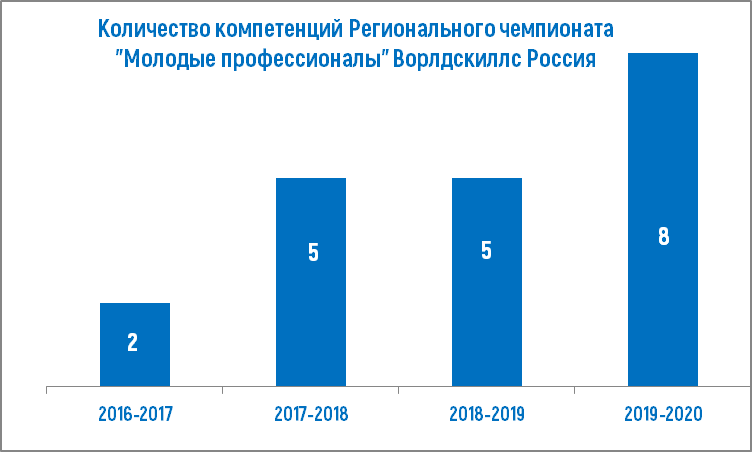 В соревнованиях по профессиональному мастерству приняли участие обучающиеся ПОО и 5 общеобразовательных учреждений. По сравнению 
с 2018 годом общее количество участников (основной возрастной категории 
16-22 года и юниоров 14-16 лет) выросло на 35% (48 участников в 2018 году 
и 74 участника в 2019 году).Наиболее активную позицию по участию в чемпионатном движении занимает ГБПОУ НАО «Ненецкий аграрно-экономический техникум имени 
В.Г. Волкова» (57 % соревнующихся). V Региональный чемпионат «Молодые профессионалы» (Ворлдскиллс Россия) пройдет в Ненецком автономном округе в период с 30 ноября по 4 декабря 2020 года.Развитие экспертного сообщества Ворлдскиллс.Проведение демонстрационных экзаменов и чемпионатов по стандартам Ворлдскиллс невозможно без привлечения большого количества специалистов, имеющих соответствующую квалификацию, поэтому в 2017 году было положено начало созданию экспертного сообщества Ворлдскиллс в Ненецком автономном округе.  ПОО на протяжении 3-х лет ведется работа по привлечению представителей работодателей в число экспертов Ворлдскиллс:экспертов с правом проведения чемпионатов по стандартам Ворлдскиллс 
в рамках своего региона – 8;экспертов с правом участия в оценке демонстрационных экзаменов 
по стандартам Ворлдскиллс – 117. Развитие движения «Абилимпикс» в Ненецком автономном округе.Мировое движение «Абилимпикс» – система конкурсов профессионального мастерства среди инвалидов и лиц с ограниченными возможностями здоровья, в мае 2018 года к движению присоединился Ненецкий автономный округ. Региональный центр развития движения «Абилимпикс» создан на базе 
ГБУ НАО «Ненецкий региональный центр развития образования», волонтерский центр – на базе 
ГБПОУ НАО «Ненецкий аграрно-экономический техникум имени В.Г. Волкова».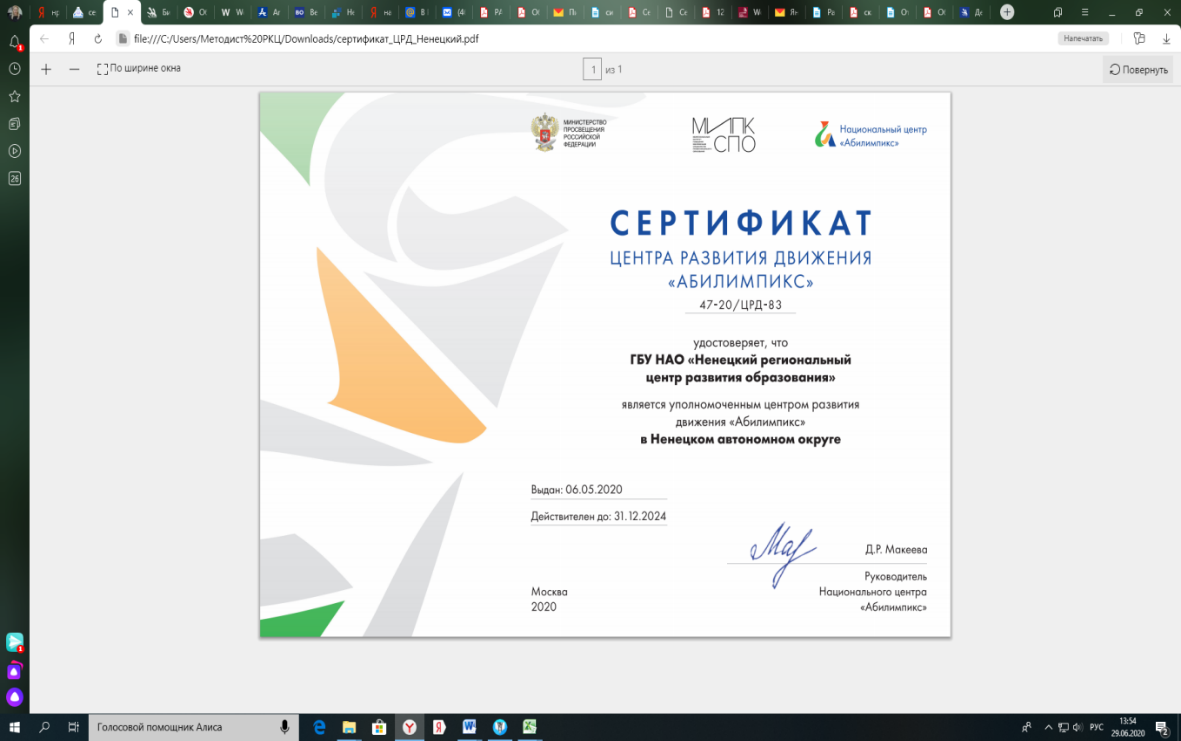 Цель движения - создание системы эффективной профессиональной ориентации и мотивации инвалидов 
и лиц с ограниченными возможностями здоровья к профессиональному образованию, содействие их трудоустройству и социально-культурной инклюзии 
в обществе.С 2018 года в региональных чемпионатах принимают участие все возрастные категории: школьники, обучающиеся ПОО, специалисты. В декабре 2019 года сборная Ненецкого автономного округа успешно приняла участие в национальном чемпионате «Абилимпикс»:возрастная категория «школьники», компетенция «Вязание крючком» – бронзовая медаль (III место);возрастная категории «специалисты», компетенция «Вязание спицами» – бронзовая медаль (III место).Проведение III Регионального чемпионата по профессиональному мастерству среди инвалидов и лиц с ограниченными возможностями здоровья «Абилимпикс» запланировано на период с 21 по 25 сентября 2020 года (планируемое количество компетенций – 11, прогнозируемое количество участников – 70).Создание мастерских, оснащенных современной 
материально-технической базой.В 2019 году ПОО приняли участие в конкурсном отборе по предоставлению грантов из федерального бюджета в рамках реализации мероприятия «Государственная поддержка ПОО в целях обеспечения соответствия 
их материально - технической базы современным требованиям». По результатам конкурсного отбора, ГБПОУ НАО «Нарьян-Марский социально-гуманитарный колледж имени И.П. Выучейского» стал победителем и получил федеральную финансовую поддержку в размере 10 386 000 рублей.До конца 2020 года запланировано открытие мастерских 
по приоритетной группе компетенций «Социальная сфера»:«Физическая культура, спорт и фитнес»;«Дошкольное воспитание»;«Преподавание в младших классах»;«Медицинский и социальный уход».Основные функции мастерских следующие:образовательная деятельность по основным профессиональным
образовательным программам среднего профессионального образования на уровне, соответствующем профессиональным стандартам, в том числе стандартам Ворлдскиллс Россия;образовательная деятельность по программам профессионального обучения 
и дополнительным профессиональным программам (программам повышения квалификации, программам профессиональной переподготовки);образовательная деятельность по дополнительным общеобразовательным программам для детей и взрослых;обеспечение условий для оценки компетенций и квалификации;проведение профориентационных мероприятий для обучающихся
образовательных организаций, в том числе с целью получения первой профессии.Всего к 2024 году в России планируется открытие 5 000 мастерских.Общая характеристика системы дополнительного образования детей Ненецкого автономного округаВ 2019/2020 учебном году возможность получения дополнительного образования обеспечивали 3 государственные организации дополнительного образования: ГБУ ДО НАО «Детская школа искусств», ГБУ ДО НАО «Детско-юношеский центр «Лидер», ГБУ ДО НАО «Дворец спорта «Норд», а также 
ГБУ НАО «Спортивная школа «Труд», общеобразовательные организации, дошкольные образовательные организации, организации профессионального образования, ГБУ НАО «Ненецкий региональный центр развития образования», 
2 негосударственные коммерческие организации, имеющие лицензию на реализацию услуги по дополнительному образованию: «Центр всестороннего развития «Полиглот», «Детский центр «Красный лис».По данным ведомственного мониторинга общий охват детей в возрасте 
от 5 до 18 лет дополнительным образованием составляет 75,6 %, в том числе, 
72 % – в организациях дополнительного образования и ГБУ НАО «Спортивная школа «Труд» (в 2018/2019 учебном году – 82%), 26,1 % – в общеобразовательных учреждениях и других учреждениях, 4,9 % – в негосударственные коммерческие организации. Уменьшение количества детей, занимающихся в организациях дополнительного образования, обусловлено рядом причин, в том числе увеличением программ дополнительного образования, реализуемых на базе дошкольных образовательных организаций, общеобразовательных организаций, организаций профессионального и негосударственного сектора, увеличением нагрузки детей в рамках реализации программ внеурочной деятельности. 
В то же время в системе дополнительного образования детей сохраняется проблема объективного учета обучающихся. В организациях дополнительного образования региона реализуются дополнительные общеразвивающие программы 6 направленностей в более 
273 объединениях (физкультурно-спортивной, художественной, социально-педагогической, туристско-краеведческой, технической, естественнонаучной), 
7 дополнительных предпрофессиональных программ в сфере искусств (фортепиано, хоровое пение, струнные инструменты, народные инструменты, инструменты эстрадного оркестра, духовые и ударные инструменты, живопись), осуществляется спортивная подготовка по олимпийским видам спорта: бокс, тяжелая атлетика, пулевая стрельба. Доля обучающихся по направленностям дополнительного образования составила: физкультурно-спортивной направленности – 58,4%, художественной направленности – 21%, технической направленности – 5,6%, естественнонаучной – 1%, социально-педагогической – 11 %, туристско-краеведческой – 1%.В 2019/2020 учебном году была продолжена реализации модели софинансирования учреждений дополнительного образования, механизм которого был утвержден постановлением Администрации НАО от 16.12.2016 
№ 396-п «О частичном освобождении обучающихся в государственных организациях дополнительного образования Ненецкого автономного округа 
от платы за услуги по договору об оказании платных образовательных услуг».На условиях софинансирования услуг дополнительного образования 
80 % финансовых обязательств берет на себе округ, оставшиеся 
20 % доплачивают родители. Родительская плата за один кружок, секцию, либо студию составляет от 450 рублей до 3277 рублей в месяц. Финансирование учреждений дополнительного образования в 2019/2020 учебном году произведено в полном объеме в соответствии с заявленным количеством договоров, заключенных с родителями.  Также в государственные задания организациям дополнительного образования на 2019, 2020 годы на бесплатной основе при наличии вакантных мест введены наиболее приоритетные направления дополнительных общеобразовательных программ и перераспределены объемы:в детской школе искусств: обучающиеся по предпрофессиональным дополнительным программам;по физкультурно-спортивной направленности: лыжные гонки, пулевая стрельба, шахматы, северное многоборье, национальные виды спорта; по технической направленности: «Робототехника», «Геймер», «Ступени технического творчества» «Ступени технического творчества», «Художественная обработка древесины»;по социально-педагогической направленности: военно-патриотическая направления («Я – юный патриот», «Военно-патриотический клуб»), «Юные инспекторы движения», естественнонаучная («Юный натуралист», «Юный спасатель»).Также предусмотрены льготные категории получателей услуг, которые обучаются на бесплатной основе: обучающиеся из числа детей-инвалидов, детей-сирот и детей, оставшихся без попечения родителей, в возрасте до 24 лет; обучающиеся из числа лиц, среднедушевой доход семьи которых не превышает однократной величины прожиточного минимума, установленного в Ненецком автономном округе в расчете на душу населения, одному обучающемуся 
из многодетной семьи по одной дополнительной общеразвивающей программе бесплатно, при условии обучения в данном учреждении двух и более детей из этой семьи;  воспитанники, проживающие в ГКОУ НАО «Ненецкая специальная (коррекционная) школа-интернат» и ГБОУ НАО «Ненецкая средняя школа им. А.П. Пырерки»; обучающиеся на территории сельских поселений; студенты государственных профессиональных образовательных организаций Ненецкого автономного округа, обучающиеся по очной форме обучения за счет средств окружного бюджета, проживающие в общежитиях указанных образовательных организаций.С 1 января 2007 года вступил в действие Федеральный закон № 256-ФЗ 
«О дополнительных мерах поддержки семей, имеющих детей», который регламентирует порядок получения и расходования средств материнского капитала.Согласно действующему законодательству, средства семейного капитала можно перечислить в любое образовательное учреждение, которое имеют право 
на оказание образовательных услуг, в том числе обучение в кружках и секциях, 
в автошколе, детской школе искусств. На сегодняшний день 6 родителей, обучающихся ГБУ ДО НАО «ДШИ» пользуются возможностью оплачивать обучение ребенка посредством материнского Федерального капитала. Окружным капиталом никто еще не воспользовался, хотя такое право у родителей есть. Данные о численности детей от 5 до 18 лет, обучающиеся 
по дополнительным общеобразовательным программам в организации дополнительного образования региона, в соответствии 
со статистическими отчетами за 2019 год 1-ДО, 1-ДОПВ общеобразовательных организациях предусмотрено финансирование внеурочной деятельности в рамках ФГОС на собственной базе 5 бесплатных кружков:спортивной направленности;технической направленности;музыкальной направленности;художественной направленности;шахматы.В общеобразовательных организациях, дошкольных образовательных организациях округа в объединениях дополнительного образования занимаются более 3698 детей с учетом посещения более двух объединений одним ребенком.В сельской местности, вследствие отсутствия учреждений дополнительного образования, реализация дополнительных общеобразовательных программ организуется через сеть общеобразовательных организаций, в программах развития которых имеется раздел о реализации дополнительного образования детей.В сельских общеобразовательных учреждениях реализуются 
144 дополнительные общеобразовательные программы с охватом 2086 детей, 
в том числе по направленностям:За последнее время в сельских населенных пунктах открыты физкультурно-оздоровительные комплексы, на базе которых действуют различные секции.Распределение доли обучающихся по направленностям дополнительных общеразвивающих программВ 2019/2020 учебном году в негосударственных коммерческих организациях «Центр всестороннего развития «Полиглот» (далее – «Полиглот»), «Детский центр «Красный лис» (далее – «Красный лис»), имеющих лицензию на реализацию услуги по дополнительному образованию, обучалось более 330 детей: «Полиглот» - 158 детей, «Красный лис» - 160 детей.В данных организациях реализуются дополнительные общеразвивающие программы социально-педагогической направленности: изучение языков (английский, французский, японский, китайский, немецкий и т.д.); раннее развитие детей, творческие занятия по системе Монтессори для детей 3-6 лет;«Ментальная арифметика», «Основы географии», «Решение задач», «Каллиграфия», «Таблица умножения»; подготовка к школе, подготовка к ЕГЭ, ГИА (иностранные языки, русский язык, математика, химия); английский театр, Арт-класс;занимательная продленка для начальной школы, подготовка домашнего задания.В рамках постановления Администрации Ненецкого автономного округа 
от 18.06.2018 № 144-п «Об утверждении порядка предоставления субсидии частным организациям, осуществляющим образовательную деятельность, реализующим дополнительные общеобразовательные программы для детей, на финансовое обеспечение предоставления дополнительного образования детей», на основании Соглашения о предоставлении субсидии на финансовое обеспечение затрат в связи с оказанием услуг по предоставлению дополнительного образования 
определен размер субсидии индивидуальному предпринимателю Сафоновой Н.Н. (Центр всестороннего развития «Polyglot») На сегодняшний день сделан перерасчет родительской платы, согласно перечисленной субсидии. В 2020 году запланировано предоставление субсидии на финансовое обеспечение затрат в связи с оказанием услуг по предоставлению дополнительного образования Центру всестороннего развития «Polyglot» и Детскому центру «Красный лис».В Ненецком автономном округе на базе учреждений культуры культурно-досугового типа (Дома культуры, досуговые центры, этнокультурные центры 
и т.п.) работает 113 клубных формирования (любительские коллективы самодеятельного творчества, кружки и клубы по интересам) для детей в возрасте до 14 лет включительно. Из них на селе – 91, в городе – 22. Общее количество детей в возрасте до 14 лет, занимающихся в этих формированиях – 1332 человек, 
из них на селе – 791, в городе – 541. Среди данных клубных формирований пять коллективов имеют высшее звание в сфере народного творчества «Образцовый самодеятельный коллектив» (Образцовый хореографический ансамбль «Морошки», Образцовый самодеятельный коллектив «Травушка», Образцовая студия детской эстрадной песни «Солнечный зайчик», Образцовый хореографический коллектив «Северок», Образцовый танцевальный коллектив «Teens», Образцовая студия современного танца «Liberty»). Статистическая информация по клубным формированиям для детей в музеях и библиотеках не имеется, так как федеральная статистика в сфере культуры не требует предоставления таких данных.   На базе регионального музея и ГБУК «Ненецкая центральная библиотека имени А.И. Пичкова» работают:музейные образовательные программы «Школа юного краеведа», «Друзья Заполярья», «Родная старина», «Моя Арктика» (для детей младшего школьного возраста), «Авка» (для детей 3-5 лет) – в Музейном объединении Ненецкого автономного округа;клубы «Малышок», «Кузя», «Мастерилка» - в НЦБ имени А.И. Пичкова 
и филиалах на селе.Дети, занимающиеся в этих формированиях, не учтены в региональной статистике.Согласно специфике нашего региона, функционируют следующие механизмы интеграции дополнительного, общего образования и других учреждений региона: взаимодействие общеобразовательных организаций общего и дошкольного образования города с организациями дополнительного образования спортивной направленности, на базе которых проводятся уроки и занятия физической культурой, реализуются программы дополнительного образования детей; организации спортивных клубов в образовательных организациях 
с привлечением окружных спортивных федераций по видам спорта. Направления деятельности спортивных клубов – общефизическая подготовка, лыжная подготовка, плавание, национальные виды спорта и игровые виды спорта; строительство физкультурно-оздоровительных комплексов в сельской местности, которые функционируют в 33% сельских муниципальных образованиях. В спортивных комплексах предоставляется возможность проведения занятий по физической культуре для обучающихся общеобразовательных организаций;совместное проведение мероприятий, проведение мероприятий; включение внеурочной деятельности в систему внеклассной работы 
в условиях сельской школы при отсутствии специальных учреждений дополнительного образования на селе;взаимодействие с учреждениями культуры, ГБУК «Ненецкая центральная библиотека им. А.И. Пичкова», ГБУК «Ненецкий краеведческий музей», 
МКУ «Социально-культурный центр «Престиж» (с. Тельвиска);взаимодействие с ГБПОУ НАО «Нарьян-Марский социально-гуманитарный колледж имени И. П. Выучейского» организация совместной деятельность 
по проведению педагогической практики студентов колледжа (в рамках договоров), профориентационная работа, организация и проведение совместных проектов.Всего в системе дополнительного образования – 319 работников, 
из них педагогические работники – 136, в том числе имеющих высшее профессиональное образование – 82, среднее профессиональное образование 
– 50, имеющих первую и высшую квалификационную категорию – 68, в возрасте до 35 лет – 41, имеющих стаж работы до 5 лет – 20 человек.Удельный вес численности педагогических и руководящих работников организаций дополнительного образования, прошедших переподготовку 
или повышение квалификации в общей численности педагогических работников дополнительного образования в 2019/2020 учебном году составил 42 %.Педагоги дополнительного образования регулярно принимают участие 
в конференциях, круглых столах, семинарах на различных уровнях, проводят мастер-классы. Распространяют свой актуальный опыт, размещая его на различных сайтах. В 2019 году проведен региональный этап Всероссийского конкурса 
на лучшую организацию физкультурно-спортивной деятельности среди организаций дополнительного образования физкультурно-спортивной направленности. Победителем стало ГБУ ДО НАО «ДЮЦ «Лидер».Педагоги дополнительного образования региона в 2019/2020 учебном году стали победителями и призерами конкурсов профессионального мастерства:1) всероссийского уровня:Всероссийский конкурс методических разработок Номинация: «Лучший конспект урока» Тема работы: конспект урока «Развитие навыков игры 
на шестиструнной гитаре» – победитель I степени;Всероссийский конкурс «Лучшая технологическая карта урока» – лауреат 
3 степени;Всероссийское тестирование «Росконкурс Ноябрь 2019» «Основы педагогического мастерства» – победитель II степени;Всероссийское тестирование «ПедЭксперт Декабрь 2019», «Оценка уровня квалификации педагогов. Тест: Музыкальные руководители ДОУ» – победитель 
II степени;Всероссийский конкурс на лучшего педагога по профилактике ДДТТ; Конкурс портфолио и сценариев по профилактике ДДТТ на участие 
в профильной смене в «Орлёнке» – 1 место;Заочный Всероссийский конкурс «Креативный подход в педагогике» 
– победитель.2) международного уровня:I Международный конкурс ФМВДК «Таланты России», Номинация: «Лучшая презентация», Название: «Музыка старинных танцев» победителя 
(2 место);Международная олимпиада «Оценка уровня квалификации. Учитель английского языка» – победитель.Педагоги дополнительного образования учреждений региона в 2019 году стали экспертами в региональном чемпионате профессионального мастерства 
для людей с инвалидностью и ограниченными возможностями здоровья «Абилимпикс», в IV региональном чемпионате «Молодые профессионалы» (WorldSkills Russia).Тренер-преподаватель ГБУ ДО НАО «ЛЮЦ «Лидер» стал членом жюри Всероссийского смотра-конкурса на лучшую постановку физкультурно-спортивной работы среди тренеров-преподавателей. В регионе реализуются дополнительные общеобразовательные программы по 6 направленностям.Наиболее востребованными на протяжении многих лет для детей региона является физкультурно-спортивная направленность.В 2019/2020 учебном году в ГБУ ДО НАО «ДЮЦ «Лидер», ГБУ ДО НАО «ДС «Норд» реализуются программы спортивной подготовки по олимпийским видам спорта: бокс, тяжелая атлетика, пулевая стрельба.В организациях дополнительного образования реализуются адаптированные дополнительные программы физкультурно-спортивной направленности «Пауэрлифтинг», «Плавание». Также дети – инвалиды, дети c ОВЗ занимаются 
в объединениях на общих основаниях, для которых осуществляется индивидуальный подход. 4 педагога дополнительного образования прошли курсы повышения квалификации и переподготовку для работы с данной категорией детей.В учреждениях по возможности педагогами дополнительного образования организуется работа с детьми c ОВЗ и детьми-инвалидами в малых группах 
и индивидуально.В ГБУ ДО НАО «ДС «Норд» реализуется проект по обязательному обучению плавания учащихся общеобразовательных организаций Ненецкого автономного округа (1-4 классы). Количество участников данного проекта 
– 381 человек. Организациями дополнительного образования 
ГБУ ДО НАО «ДЮЦ «Лидер», ГБУ ДО НАО «ДС «Норд» проведено более 
50 мероприятий, в том числе регионального уровня.В образовательных организациях региона реализуются дополнительные общеразвивающие программы технической направленности: «Информатика», «Робототехника», «Техническое моделирование», «Компьютерная анимация», «Деревообработка», «Легоконструирование» и др.Дополнительные общеразвивающие программы социально-педагогической направленности реализуются в ГБУ ДО НАО «ДЮЦ «Лидер», 
в общеобразовательных организациях, дошкольных образовательных организациях. На базе ГБУ ДО НАО «ДЮЦ «Лидер» функционирует центр 
по профилактике детского дорожно-транспортного травматизма «Лаборатория безопасности». Дополнительные общеразвивающие программы естественнонаучной направленности реализуются в ГБУ ДО НАО «ДЮЦ «Лидер», 
в общеобразовательных организациях, дошкольных образовательных организациях. Дополнительные общеразвивающие программы туристско-краеведческой направленности реализуются в ГБУ ДО НАО «ДЮЦ «Лидер» двумя педагогами дополнительного образования, что позволило увеличить количество детей, занимающихся по данной направленности.Программы туристско-краеведческой направленности реализуется в школах региона и представлена 42 объединениями, в которых обучаются 368 учащихся: «Край, в котором я живу», «Музей истории школы», «ОБЖ и основы туризма», Игры народов Севера, «История родного края», «Юный краевед», «Литературное краеведение», «Наш край», «Туристический», «Путешествие с Тундровичком», Путешествие с дедушкой Краеведушкой», «Поисково-краеведческий клуб «Истоки», «Туризм», «Краеведение» и др.Дополнительные общеразвивающие программы художественной направленности реализуются в ГБУ ДО НАО «ДЮЦ «Лидер», 
ГБУ ДО НАО «ДШИ», в общеобразовательных организациях, дошкольных образовательных организациях.В ГБУ ДО НАО «ДШИ» выпускниками по дополнительным предпрофессиональным программам стали 11 человек, по дополнительным общеобразовательным программам – 57 человек.В ГБУ ДО НАО «ДШИ» в 2019 году 2 выпускников поступили в учебные заведения культуры и искусства.В декабре 2019 года учащиеся ГБУ ДО НАО «ДШИ» – участники Детского хора России участвовали в концерте в Государственном кремлевском Дворце.В 2019 году приобретено оборудование и сценические костюмы 
для эстрадно-вокальной студии «Лидер» ГБУ ДО НАО «ДЮЦ «Лидер».В 2019/2020 учебном году в учреждениях дополнительного образования проведено более 200 мероприятий. Количество обучающихся в учреждениях дополнительного образования, принявших участия в 2019/2020 учебном году в массовых мероприятиях (конкурсах, фестивалях и т.д.), составило 2995 человек, в том числе регионального уровня – 2881, федерального уровня – 75 человек, международного уровня 
– 71 человек.Обучающиеся учреждений дополнительного образования принимали участие в следующих мероприятиях:региональный этап международного конкурса-фестиваля музыкально-художественного творчества «В гостях у сказки» (более 100 участников);региональный этап Всероссийского фестиваля юных художников «УНИКУМ»;Чемпионат НАО по волейболу среди женских команд;Чемпионат НАО по волейболу среди мужских команд;Окружные соревнования по пауэрлифтингу среди лиц с ограниченными здоровья;Соревнования по мини-футболуОткрытое первенство по лыжным гонкам;Чемпионат НАО по баскетболу среди женских команд, среди мужских команд;II международный конкурс хореографического искусства «Ритмы Горизонта» - диплом лауреата 1 степени в возрастной группе 9-10 лет в номинации детский танец. Хореографическая студия «Грация»;VIII Всероссийский конкурс детского творчества с дистанционным участием «Я могу! Онлайн». Диплом лауреата 2 степени. Младшая возрастная группа (7-9 лет), «Хореография. Детский танец». Хореографическая студия «Грация»;Всероссийский конкурс «Хореография» международного образовательного портала «Солнечный свет». Диплом 2 место. Хореографическая студия «Грация»;Заочный конкурс чтецов на английском языке «I love English»;Международный конкурс исполнителей инструментальной музыки «Серебряный камертон» г. Санкт – Петербург – 5 лауреатов, 3 дипломанта; II Международный конкурс-фестиваль православной песни и духовной поэзии «Вера. Надежда. Любовь» – 2 лауреата;III Международный детско-юношеского конкурса по видеозаписям «Волшебная палочка маэстро» (Петрозаводск) –1 лауреат;I Международный конкурс по сольфеджио и композиции среди обучающихся детских музыкальных школ, детских школ искусств и иных образовательных учреждений «Нота +» – 2 лауреата;II Всероссийская (I Международная) олимпиада по музыкальной литературе «Музыкальный эрудит» среди обучающихся ДМШ, ДШИ и иных образовательных учреждений «Музыкальный эрудит» – 3 лауреата;Всероссийский конкурс художественного творчества школьников «Чайковский» – 1 лауреат;IV Международный конкурс «Триумф» – 1 лауреат;I Международный конкурс по сольфеджио и композиции среди обучающихся детских музыкальных школ, детских школ искусств и иных образовательных учреждений «Нота +» – 14 лауреатов;IV Всероссийская дистанционная олимпиада по сольфеджио «Квинтовый круг» – 4 лауреата;II Всероссийская (I Международная) олимпиада по музыкальной литературе «Музыкальный эрудит» среди обучающихся ДМШ, ДШИ и иных образовательных учреждений «Музыкальный эрудит» – 5 лауреатов;Региональный этап всероссийского открытого фестиваля-конкурса «Таланты Арктики. Дети» – 1 лауреат;Региональный этап всероссийского конкурса «Спасибо деду за Победу» – 
1 лауреат;Региональный этап всероссийского фестиваля юных художников «Уникум» – 1 победитель;Региональный этап конкурса-фестиваля «В гостях у сказки» в рамках международного конкурса в г. Великий Устюг – победители и лауреату;Всероссийские соревнования по стрельбе – 1 место;Всероссийский конкурс детского и молодежного творчества «Дорога 
к солнцу» – диплом 3 степени;Чемпионат Северо-Западного Федерального округа России по боксу – победители;Турнир по боксу памяти Рубина А.В. и Антуфьева Е.С. в г. Архангельске – победители;Чемпионат СЗФО по пауэрлифтингу – победители;Областные соревнования по плаванию памяти Чемпиона России Г. Лукина – победители;Международный конкурс-фестиваль исполнительского искусства «Алые паруса 2020». Диплом лауреата 1 степени. Номинация: «Хореография». Хореографическая студия «Грация».Для одаренных детей в ГБУ ДО НАО «Детская школа искусств» проводятся   мастер-классы с участием преподавателей Архангельского музыкального колледжа, Череповецкого областного училища искусств и художественных ремесел 
им. В. В. Верещагина, преподавателей и артистов из г. Санкт-Петербург.С введением ограничительных мер, согласно постановлению Главного государственного санитарного врача Российской Федерации от 02.03.2020 
№ 5 «О дополнительных мерах по снижению рисков завоза и распространения новой коронавирусной инфекции», постановлению губернатора Ненецкого автономного округа от 16.03.2020 № 12-пг «О введении режима повышенной готовности» во всех трёх учреждениях дополнительного образования региона (Дворец спорта «Норд», Детская школа искусств, Детско-юношеский центр «Лидер») организовано взаимодействие обучающихся и педагогических работников посредством дистанционных образовательных технологий.Педагогами учреждений были внесены корректировки в расписание, учебные планы. Взаимодействие с обучающимися в период с марта по июнь 2020 года проходило как индивидуально (например, индивидуальные занятия 
в ДШИ), так и в виртуальных группах по системе ВКС. Также обучающимся направлялись теоретические (например, изучение различных приемов, техник, методов, просмотр различных спортивных, культурных мероприятий, 
с последующим обсуждением и анализом) и практические задания (например, планы тренировок по видам спорта, создание проектов, изготовление поделок, системы вокальных, хореографических упражнений и т.д.). На сайтах всех учреждений созданы вкладки «Дистанционное обучение, 
где размещались: расписание занятий, планы учебных занятий, положения 
о дистанционных конкурсах, фотоотчеты о дистанционных занятиях и т.д.Физкультурно-спортивная работа на спортивных объектах учреждений дополнительного образования была организована на открытом воздухе, открытых уличных плоскостных спортивных площадках, беговых дорожках, общедоступных спортивных стадионах, иных открытых спортивных сооружений.В июне 2020 года учреждениями дополнительного образования 
был реализован онлайн-проект «#каникулывнао». В рамках проекта для окружных детей был организован интерактивный досуг с применением дистанционных технологий. План мероприятий включал мастер-классы, интерактивные лекции, онлайн-викторины, веб-квесты, соревнования. Проект #каникулывнао координировал Региональный модельный центр дополнительного образования детей НАО – структурное подразделение ГБУ ДО НАО «ДЮЦ «Лидер». 
Все онлайн-активности для детей проводили педагоги дополнительного образования и тренеры-преподаватели посредством различных мессенджеров, платформ и соцсетей – WhatsApp, Zoom, Viber, ВKонтакте.Расписание занятий проекта публиковались еженедельно в социальной сети Вконтакте, в группе Регионального модельного центра дополнительного образования детей НАО.Во исполнение Указа Президента Российской Федерации от 7 мая 2018 года № 204 «О национальных целях и стратегических задачах развития Российской Федерации на период до 2024 года» мероприятия, реализованные в рамках федерального приоритетного проекта «Доступное дополнительное образование», нашли свое продолжение в мероприятиях федерального проекта «Успех каждого ребенка».В 2019/2020 учебном году в рамках реализации данных проектов были проведен ряд ключевых мероприятий.Функционирует Региональный модельный центр дополнительного образования детей на базе ГБУ НАО ДО «ДЮЦ «Лидер». Пройден отбор субъектов Российской Федерации на предоставление в 2022 году субсидии из федерального бюджета бюджетам субъектов Российской Федерации на формирование современных управленческих и организационно-экономических механизмов 
в системе дополнительного образования детей в рамках федерального проекта «Успех каждого ребенка» национального проекта «Образование».Внедрен Навигатор дополнительного образования детей, ссылка на ресурс размещена на официальном сайте Департамента образования, культуры и спорта Ненецкого автономного округа. В Навигаторе зарегистрированы 4 организации-поставщики услуг, которые внесли в Навигатор 125 дополнительных общеобразовательных программ.Реализуется мероприятие «Создание в общеобразовательных организациях, расположенных в сельской местности и малых городах, условий для занятия физической культурой и спортом»: в 2019 году в 8 сельских школах за счет средств федерального и регионального бюджетов приобретено спортоборудование.В 2019 году принято решение о создании в 2020 году детского технопарка «Кванториум». Пройден отбор субъектов Российской Федерации 
на предоставление в 2020 году субсидии из федерального бюджета бюджетам субъектов Российской Федерации на создание детских технопарков «Кванториум» в рамках федерального проекта «Успех каждого ребенка» национального проекта «Образование». В рамках данного мероприятия заключено финансовое соглашение, проведены закупочные процедуры, утверждено штатное расписание детского технопарка «Кванториум», утверждены общеобразовательные дополнительные программы технической направленности, заключены договоры о взаимодействия с партнерами в рамках реализации проекта. В целом система дополнительного образования Ненецкого автономного округа позволяет удовлетворять основные потребности детей в дополнительном образовании.Однако можно выделить ряд проблем в сфере дополнительного образования региона:недостаточное количество помещений для реализации дополнительных общеобразовательных программ художественной, технической, естественнонаучной, социально-педагогической направленностей;физическое и моральное старение материальной базы для реализации современных, востребованных дополнительных образовательных программ; недостаточная готовность педагогических и управленческих кадров 
к инновационной деятельности;недостаточная укомплектованность организаций дополнительного образования региона педагогами дополнительного образования технической, естественнонаучной, туристско-краеведческой направленности;недостаточное методическое обеспечение образовательного процесса.Задачи на 2019/2020 учебный год по развитию системы дополнительного образования в регионе поставлены с учетом обозначенных проблем, а также 
с учетом реализации федерального проекта «Успех каждого ребенка» в рамках Национального проекта «Образование»:увеличение охвата детей в возрасте от 5 до 18 лет образовательными программами дополнительного образования до 76% от общего количества детей данного возраста в регионе;модернизация инфраструктуры дополнительного образования детей, в том числе посредством создания детского технопарка «Кванториум»;внедрение целевой модели развития региональной системы дополнительного образования, включающая следующие мероприятия:функционирование Регионального модельного центра дополнительного образования на базе ГБУ ДО НАО «ДЮЦ «Лидер»;методическое обеспечение образовательного процесса, обучение, стажировки, проведение семинаров для педагогических работников;функционирование регионального Навигатора по дополнительному образованию;внедрение эффективной системы управления сферой дополнительного образования детей, предусматривающей учет потребностей и возможностей детей с ограниченными возможностями здоровья, детей, проживающих в сельской местности, детей, попавших в трудную жизненную ситуацию;расширение спектра дополнительного образования детей;развитие одаренных и проявивших выдающиеся способности детей.
Развитие системы профилактики безнадзорности и правонарушений несовершеннолетних.Профилактика детского дорожно-транспортного травматизма. На семинаре-совещании, проведённом в рамках Августовской конференции педагогических работников 2019 года, были рассмотрены вопросы повышения эффективности управленческой деятельности руководителей образовательных организаций в сфере организации воспитательной работы, в том числе вопросы межведомственного взаимодействия в деятельности по профилактике детского дорожно-транспортного травматизма. На совещании выступили представители различных структур и учреждений системы профилактики. В рамках межведомственного взаимодействия Департамента образования, культуры и спорта НАО (далее – Департамент) и отдела ГИБДД УМВД России 
по НАО (далее – ГИБДД) ежегодно утверждается Календарь мероприятий 
по вопросам развития системы профилактики ДДТТ на календарный год.   В 2019 году в рамках подпрограммы 2 «Обеспечение безопасности дорожного движения в Ненецком автономном округе в 2014-2020 годах» проведены следующие мероприятия.В 1 полугодии 2019 года состоялось массовое мероприятие «Безопасное колесо», команда из числа победителей в личном зачете приняла участие 
в заключительном этапе конкурса в г. Казани, где также проводилось Всероссийское совещание по вопросам развития системы профилактики детского дорожно-транспортного травматизма. В период с 22 по 27 апреля 2019 года региональная команда (обучающиеся 
9-11 классов школ № 1, 3; участники определены по итогам отборочного этапа) приняла участие во Всероссийском чемпионате по автомногоборью 
(г. Екатеринбург), команда улучшила свой прошлогодний результат и по итогам конкурса заняла 18 место (из 45 участников).    В рамках подпрограммы в 2019 году приобретено 750 подарков 
для обучающихся первых классов и 2760 световозвращающих элементов 
для обучающихся дошкольных образовательных организаций и начальной школы.  В январе-феврале 2020 года в регионе проведена окружная профилактическая акция по пропаганде ношения световозвращающих элементов среди обучающихся «На «отлично» свети в заполярной ночи!». Сотрудники 
ГБУ НАО «Ненецкий региональный центр развития образования» (далее – НРЦРО) и ГИБДД раздавали школьникам световозвращающие элементы и проводили 
с ними беседу о правилах ношения. Также в рамках Акции в школах была проведена Викторина на знание правил дорожного движения (далее – ПДД).  Участниками Акции стали 3740 учеников из 10 окружных школ, в том числе 
из четырех сельских (Красное, Несь, Каратайка, Нижняя Пеша). В первом квартале 2020 года в образовательных организациях состоялся школьный этап Всероссийского конкурса юных инспекторов дорожного движения (далее – ЮИД) «Безопасное колесо». Школьные команды-победители примут участие в региональном этапе, где будет определен участник всероссийского этапа. Планируется, что региональный этап, также, как и всероссийский, пройдет 
в онлайн-формате. В марте 2020 года завершился региональный этап Всероссийского первенства 
по автомногоборью. Были определены победители для участия во Всероссийском этапе, но соревнования перенесены на следующий год. Программными мероприятиями ежегодно охвачено более 3500 детей 
(в 2017 году – 3713, в 2018 году – 3773, в 2019 – 3801, за 1 полугодие 2020 – 3740) из 11982 человек (статистические данные о численности детского населения НАО 
в возрасте от 0 до 17 лет по состоянию на 01.01.2020).В 2019 году за счет государственной программы Ненецкого автономного округа «Организация отдыха и оздоровления детей и оздоровления детей 
НАО на 2017 – 2020 годы» состоялись выезды детей на обучающие смены 
для участников ЮИД в ВДЦ «Океан» (сентябрь) и «Орленок» (октябрь). В 2020 году в связи со сложной эпидемиологической обстановкой в стране все запланированные выездные мероприятия перенесены на неопределенное время. 
В том числе отменены обучающие смены во Всероссийских детских центрах «Орлёнок», «Смена».В период с 23 по 27 сентября 2019 года в регионе проведена Неделя безопасности, в которой приняли участие все образовательные организации НАО. 
В образовательных организациях проведены просветительские мероприятия: лекции, беседы, дискуссии, круглые столы с родителями о необходимости соблюдения воспитанниками и обучающимися ПДД, обучающие семинары, лекции, беседы, конкурсы, викторины, соревнования, просмотры видеофильмов, «минутки безопасности», пропагандистские мероприятия, занятия, пешеходные экскурсии с обучающимися на улично-дорожной сети вблизи образовательных организаций,  мероприятия по контролю со стороны педагогов, родителей, представителей ученических коллективов за соблюдением обучающимися ПДД, 
в том числе за использованием обучающимися световозвращающих элементов.     26 сентября 2019 года на базе ГИБДД состоялась трансляция всероссийской видеоконференции («родительского всеобуча») по профилактике нарушений правил перевозки детей в транспортных средствах, организованной совместно 
с общероссийской общественной организацией «Национальная родительская ассоциация социальной поддержки семьи и защиты семейных ценностей». Участие в видеоконференции приняли представители Департамента, НРЦРО 
и родительской общественности.  На базе НРЦРО работает методическое объединение педагогов, ответственных в образовательных организациях за организацию работы 
по безопасности дорожного движения, в рамках которого проводятся семинары, педагоги ежегодно участвуют в дистанционных курсах Минпросвещения России. 
На семинаре-совещании, проведённом в НРЦРО с 1 по 4 октября 2019 года, были рассмотрены вопросы повышения эффективности профилактической деятельности. На совещании выступили представители различных структур и учреждений системы профилактики. С целью просвещения родителей по вопросам профилактики детского дорожно-транспортного травматизма в образовательных организациях системно проводятся плановые тематические родительские собрания, информационно-образовательные мероприятия в школах с участием родительской общественности. 30 октября 2019 года состоялся традиционный окружной обучающий семинар 
для родителей. Впервые в ноябре 2019 года активисты движения ЮИД (4 обучающихся 
и сопровождающий) приняли участие во Всероссийском форуме в г. Москве. Финансирование поездки осуществлялось за счет средств государственной программы Ненецкого автономного округа «Развитие образования в Ненецком автономном округе».  С целью формирования у детей специальных знаний, умений, практических навыков безопасного поведения на дороге, воспитания у них гражданственности и ответственности, вовлечения школьников в работу 
по пропаганде безопасного поведения на дорогах и улицах среди детей младшего 
и среднего возраста разработано и утверждено распоряжением Департамента 
от 18.12.2019 № 1070-р положение об отрядах юных инспекторов дорожного движения в образовательных организациях Ненецкого автономного округа. В ГБУ НАО «НРЦРО» находится в разработке «Сборник информационно-методических материалов по организации работы отряда юных инспекторов движения 
в образовательных организациях Ненецкого автономного округа», который планируется издать в текущем году.В рамках акции «Безопасное лето», проведенной с 15 мая по 30 июня 2020 года, проведены мероприятия, направленные на безопасность   дорожного движения. В связи с неблагоприятной эпидемиологической обстановкой 
все мероприятия были проведены в онлайн формате. На сайтах образовательных организациях и в социальных сетях размещена информация по правилам дорожного движения. На базе ГБУ ДО НАО «Детско-юношеский центр «Лидер» продолжает работу Центр по профилактике детского дорожно-транспортного травматизма («Лаборатория безопасности»), созданный в рамках реализации поручения Президента Российской Федерации по итогам заседания президиума Государственного совета Российской Федерации от 14.03.2016. В 2019 году участниками мероприятий, проведенных «Лабораторией безопасности» очно стали 1511 обучающихся, за 2,5 месяца 2020 года – 378. Начиная с конца марта, занятия были организованы педагогами дистанционно, 2 раза в неделю, на платформе Zoom. Накануне 9 мая ЮИД приняли участие во Всероссийском марафоне 
«ЮИД за Победу благодарит!».Кроме того, дети из НАО приняли участие в конкурсах, организуемых Благотворительным фондом поддержки детей пострадавших в ДТП имени «Наташи Едыкиной», реализуемых в рамках проекта «Со светофоровой наукой 
по добрым дорогам детства», прошедшие в 1 полугодии 2020 года.Среди новых мероприятий: школьные родительские собрания-онлайн (в сети Интернет), обучающие мероприятия и работа с родителями в социальных сетях, размещение информации о проводимых мероприятиях в социальных сетях, а также собрания в трудовых коллективах с участием представителей Департамента, ГИБДД и Департамента строительства и ЖКХ НАО. В 2019 году состоялось 
8 таких собраний, на первое полугодие 2020 года было запланировано 6, состоялось 2.С целью профилактики правонарушений несовершеннолетних, в том числе 
в сфере дорожного движения, в школах активно создаются и успешно функционируют родительские патрули.  Родители обучающихся принимают активное участие в межведомственных профилактических рейдах «Ребенок 
на дороге».Для просвещения родителей по вопросам профилактики детского дорожно-транспортного травматизма в образовательных организациях системно проводятся плановые тематические родительские собрания, информационно-образовательные мероприятия в школах с участием родительской общественности.Все профилактические мероприятия, занятия по обучению детей правилам безопасности на дорогах и в транспорте проводятся с учетом методических рекомендаций Министерства просвещения РФ, а также с использованием ресурсов образовательного портала для педагогов, детей и их родителей «Дорога 
без опасности».На портале размещаются положения о Всероссийских конкурсах 
по безопасности дорожного движения, поэтому он широко используется педагогами как информационный ресурс. Ссылка на портал включена в сборник онлайн-платформ 
«Карантин – не повод для безделья» для использования жителями региона 
в режиме ограничений в условиях пандемии в связи с распространением 
в стране новой коронавирусной инфекции.  Профилактика семейного неблагополучия, детской безнадзорности 
и беспризорности, правонарушений несовершеннолетних и преступлений против детей. Основные мероприятия в области профилактики безнадзорности 
и правонарушений несовершеннолетних закреплены в перечне мероприятий подпрограммы 1 государственной программы Ненецкого автономного округа «Обеспечение общественного порядка, противодействие преступности, терроризму, экстремизму и коррупции в Ненецком автономном округе» (утверждена постановлением Администрации Ненецкого автономного округа 
от 30.10.2013 № 378-п). Профилактические мероприятия, в том числе по предупреждению правонарушений среди несовершеннолетних, реализуются в регионе также 
в рамках государственных программ Ненецкого автономного округа:«Развитие образования в Ненецком автономном округе» (утверждена постановлением Администрации Ненецкого автономного округа от 13.11.2013 
№ 411-п);  «Реализация государственной молодежной политики и патриотического воспитания населения в Ненецком автономном округе» (утверждена постановлением Администрации Ненецкого автономного округа от 01.02.2019 
№ 17-п); «Развитие физической культуры и спорта в Ненецком автономном округе» (утверждена постановлением Администрации Ненецкого автономного округа 
от 07.04.2017 г. № 114-п). С целью совершенствования системы профилактики безнадзорности 
и правонарушений несовершеннолетних в Ненецком автономном округе разработаны и приняты к исполнению:региональный план по реализации Концепции развития системы безнадзорности и правонарушений несовершеннолетних до 2020 года, утвержденной распоряжением Правительства Российской Федерации от 22.03.2017 № 520-р, утвержденный распоряжением губернатора НАО от 08.05.2018 № 125-рг;региональный План мероприятий по обеспечению информационной безопасности детей, производства и оборота информационной продукции для детей на территории Ненецкого автономного округа, утвержденный распоряжением губернатора Ненецкого автономного округа от 06.08.2018 № 239-рг.     В 2019/2020 году Департаментом образования, культуры и спорта НАО приняты следующие меры по профилактике правонарушений несовершеннолетних.С целью методической помощи специалистам социально-психологических служб образовательных организаций в 2019 году разработано типовое положение 
по организации индивидуальной профилактической работы 
с несовершеннолетними и их семьями, состоящими на внутришкольном профилактическом учете.  Во исполнение Комплекса мер по совершенствованию системы профилактики суицида среди несовершеннолетних до 2020 года, утвержденного распоряжением Правительства Российской Федерации от 18 сентября 2019 года 
№ 2098-р, Департаментом разработан и утвержден план реализации Комплекса мер 
по совершенствованию системы профилактики суицида среди несовершеннолетних в образовательных организациях Ненецкого автономного округа в 2020 году (распоряжение от 30 декабря 2019 года № 1242-р).В общеобразовательных организациях региона действуют школьные службы примирения. Региональный план мероприятий по развитию сети служб школьной медиации в образовательных организациях НАО в 2019 году исполнен полностью. Региональным координатором сопровождения школьных служб примирения является структурное подразделение НРЦРО – Региональный центр психолого-педагогической, медицинской и социальной помощи «ДАР» (Центр «ДАР»). Распоряжением Департамента от 28 января 2020 года № 50-р утвержден план мероприятий по развитию сети служб школьной медиации в образовательных организациях Ненецкого автономного округа на 2020 год.В рамках программы Августовской педагогической конференции 29 и 30 августа 2019 года состоялся семинар «Комплексный опыт по предотвращению суицидов и иного деструктивного поведения: эффективные методы профилактики и практической помощи суицидентам в современных условиях», ведущий – руководитель Православного центра кризисной психологии Хасьминским Михаилом Игоревичем В 2019 и 2020 годах прошел Окружной заочный конкурс среди образовательных организаций на лучшую организацию работы 
по профилактике правонарушений несовершеннолетних  в рамках исполнения государственной программы НАО «Обеспечение общественного порядка, противодействие преступности, терроризму, экстремизму и коррупции в НАО», 
в мае 2020 года состоялись онлайн-семинары: «Организация работы специалистов служб психолого-педагогического сопровождения семей с детьми, находящимися 
в трудной жизненной ситуации» (21 мая) и «Медиация: есть мнение» (22 мая).В рамках реализации регионального плана мероприятий по обеспечению информационной безопасности детей, производства и оборота информационной продукции для детей на территории Ненецкого автономного округа, утвержденного распоряжением губернатора Ненецкого автономного округа 
от 6 августа 2018 года № 239-рг, 100 % обучающихся охвачены профилактическими мероприятиями по информационной безопасности. В 2019 и 2020 годах проведены анкетирования родителей обучающихся 
с целью определения уровня их информированности в вопросах информационной безопасности (анонимно, в электронной форме, на сайте НРЦРО), результаты 
с рекомендациями для родителей (законных представителей) представлены 
на окружном родительском собрании 16 мая 2019 года и 28 мая 2020 года. В 2019/2020 учебном году проведен III фестиваль родительских инициатив. Задачи фестиваля:повышение мотивации родителей, обучающихся (воспитанников) к участию в образовательных отношениях, вовлечение их в процесс развития образовательной среды;выявление и распространение в системе образования передового опыта взаимодействия семьи и образовательной организации.Победителем III фестиваля родительских инициатив в Ненецком автономном округе в номинации «Образовательные организации» стала инициативная группа родителей 2 «А» класса ГБОУ НАО «Средняя школа № 1 г. Нарьян-Мара 
с углубленным изучением отдельных предметов им. П. М. Спирихина», победа среди дошкольных образовательных организаций присуждена ГБДОУ НАО «Центр развития ребенка – детский сад п. Искателей». Организована работа регионального отделения «Российского движения школьников»: в 2018 году – 1200 членов РДШ, в 2019 году – более 1500 человек; 
в 2020 – 2000. Школьные отделения РДШ действуют в 17 общеобразовательных организациях.В 16 школах созданы и функционируют волонтерские отряды, количество волонтеров (представителей добровольчества) увеличилось по сравнению 
с предыдущим учебным годом на 510 человек. Во исполнение пункта 7 перечня поручений по итогам встречи Президента 
РФ Путина В.В. с участниками форума «Качественное образование во имя страны» Общероссийского общественного движения «Народный фронт «За Россию» 
№ Пр - 2876 от 12.12.2014, по поручению Управления образования и молодежной политики Ненецкого автономного округа от 29.12.2014 № 01-17/6976 специалистами ГБУ НАО «Ненецкий региональный центр развития образования» разработана программа психолого-педагогического просвещения родителей «Семья НАО – компетентная семья». Цель программы: системное просвещение родителей (законных представителей) по вопросам детской психологии 
и педагогики; повышение уровня компетентности родителей в вопросах воспитания и развития детей. В 2019 году обучение прошли 591 человек, 
в 1 полугодии 2020 года – 228 человек.Самый распространенный способ просвещения родителей – тематические родительские собрания. В 2019/2020 учебном году традиционно проведено 
2 окружных родительских собрания, впервые были проведены онлайн-мероприятия с использованием платформы Zoom. 28 апреля 2020 года для родительской общественности Ненецкого автономного округа прошел вебинар на тему: «Кризисные состояния в условиях самоизоляции и карантина», ведущий: М. Хасьминский, российский психолог-суицидолог, руководитель Московского Центра кризисной психологии. 
В мероприятии приняли участие 150 человек.Перед началом летних каникул 28 мая 2020 года в рамках профилактической акции «Безопасное лето» состоялось окружное родительское онлайн-собрание 
на тему: «Угрозы и риски в детско-подростковой среде в период летних каникул». В мероприятии приняло участие 87 родителей (законных представителей). Профилактика зависимого поведения несовершеннолетних. В 2019 году с целью предупреждения раннего потребления наркотических средств и психоактивных веществ, с целью пропаганды здорового образа жизни 
в образовательных организациях реализованы порядка 1302 профилактических мероприятия (в 2018 г. – 1270), в которых приняли участие 80 % от всех обучающихся образовательных организаций (школы, учреждения СПО).Мероприятия, направленные на пропаганду здорового образа жизни среди детского и взрослого населения региона, реализуются в рамках государственной программы Ненецкого автономного округа «Развитие физической культуры 
и спорта в Ненецком автономном округе». Каждый календарный 
год в НАО проводится более 100 межмуниципальных и окружных физкультурных 
и спортивных соревнований для всех возрастных групп населения, в том числе 
в сельских поселениях округа.С начала 2020 года в рамках государственной программы Ненецкого автономного округа «Реализация государственной молодежной политики 
и патриотического воспитания населения Ненецкого автономного округа» (утверждена постановлением Администрации Ненецкого автономного округа 
от 01.02.2019 № 17-п) проведено 4 массовых мероприятия, направленных на пропаганду здорового образа жизни у молодежи, в том числе онлайн:- Открытая силовая тренировка;- Лекция на тему «ЗОЖ» «9 глупых вопросов зожнику»;- Фитнес тренировка «Челлендж «Физрук может!»- Цикл мероприятий и акций по профилактике асоциальных явлений и пагубных привычек у населения, направленных на пропаганду ЗОЖ: Акция «Дружно, смело с оптимизмом за здоровый образ жизни!», приуроченная к Всемирному дню отказа от курения.Охват обучающихся в организациях дополнительного образования Ненецкого автономного округа от 5 до 18 лет общеобразовательными дополнительными программами физкультурно-спортивной направленности в 2019 году составил 60 %.Во втором полугодии 2019 года подведены итоги социально-психологического тестирования обучающихся на предмет исследования немедицинского потребления наркотических средств и психотропных веществ в 2019/2020 учебном году. Охват образовательных организаций, подлежащих процедуре тестирования – 100 %, охват обучающихся составил 75,8 % (2432 человека из 3206 обучающихся, подлежащих СПТ). Ненецкий автономный округ принял участие в мониторинге по организации СПТ на территории региона Минпросвещения России.   Продолжена работа с педагогами. 23-24 декабря 2019 года состоялся межведомственный семинар для педагогов и специалистов, работающих с детьми группы риска, на котором были рассмотрены вопросы профилактики употребления наркотических средств, психотропных веществ, курительных смесей. Были представлены практики (проекты) других регионов, направленные на первичную профилактику аддиктивного поведения среди несовершеннолетних. За первое полугодие 2020 года для специалистов, работающих с детьми на территории Ненецкого АО, прошли следующие обучающие мероприятия (семинары, совещания, курсы повышения квалификации и др.):21.01-22.01.2020 семинар-совещание с руководителями образовательных организаций Ненецкого автономного округа по итогам проведения социально-психологического тестирования обучающихся, направленное на раннее выявление незаконного потребления наркотических средств и психотропных веществ (для руководителей сельских школ семинар прошел посредством конференц-видеосвязи); 07.02.2020 круглый стол по повышению эффективности профилактических мероприятий, направленных на предотвращение употребления психоактивных веществ в НАО в Центре медицинской профилактики;10.03-13.03.2020 трехдневный обучающий семинар по авторской программе групповой работы с детьми из семей, химически зависимых на тему: «Принципы оказания помощи ребенку из дисфункциональной семьи» для социальных педагогов и педагогов-психологов образовательных организаций НАО;29.04.2020 видеоконференция «Нехимические виды зависимости как медицинский аспект информационной безопасности».Кроме того, специалистами регионального центра молодежной политики совместно с волонтерами и представителями здравоохранения проведены профилактические мероприятия: медицинские уроки, акции и уроки здоровья для подростков и молодежи старше 14 лет.  Психолого-педагогическое и медико-социальное сопровождение детей 
и подростков. Развитие служб медиации в образовательных организациях.В 2019 году зарегистрировано 1806 консультативных приемов по вопросам обучения, развития и воспитания детей, из них: 813 родителей (законных представителя); 110 работников образовательных организаций, учреждений социального обслуживания, здравоохранения, других организаций.Число детей, охваченных медико-психологической помощью (обследованных на ПМПК): 2019 год – 883 ребенка (в 2018 году – 944 ребенка).Специалистами Центра «ДАР» проводятся групповые мероприятия 
для обучающихся образовательных организаций НАО. За период с 2015 по 2019 
год проведено 107 мероприятий, из них: 2015 год – 32 мероприятия (363 чел.); 2016 год – 10 мероприятий (288 чел.); 2017 год – 20 мероприятий (465 детей); 2018 год – 
15 (389 чел.); 2019 – 30 (928 чел.).В рамках индивидуальной коррекционно-развивающей работы консультации специалистов в 2019 году получили 810 физических лиц, в том числе несовершеннолетних – 415, родителей (законных представителей) – 342, педагогов – 53. На основании соглашения между Администрацией НАО и Фондом поддержки детей, находящихся в трудной жизненной ситуации, №82/03 от 02.03.2011 в регионе обеспечена деятельность детского телефона доверия с единым Общероссийским номером 88002000122. За 2019 год на телефон доверия в НАО поступило 328 звонков.В 2019 году во всех общеобразовательных организациях региона действуют школьные службы примирения. Региональный план мероприятий по развитию сети служб школьной медиации в образовательных организациях НАО в 2019 году исполнен полностью. Региональным координатором сопровождения школьных служб примирения является структурное подразделение НРЦРО – Региональный центр психолого-педагогической, медицинской и социальной помощи «ДАР» (Центр «ДАР»). Распоряжением Департамента от 28 января 2020 года № 50-р утвержден план мероприятий по развитию сети служб школьной медиации в образовательных организациях Ненецкого автономного округа на 2020 год.Лицензирование образовательной деятельности и государственная аккредитация, надзор и контроль за соблюдением законодательства в области образования Департамент реализует переданные полномочия Российской Федерации           в сфере образования, осуществляя на территории Ненецкого автономного округа лицензирование и государственную аккредитацию образовательной деятельности, федеральный государственный надзор в сфере образования, федеральный государственный контроль качества образования, а также подтверждение документов об образовании и (или) о квалификации, подтверждение документов   об ученых степенях, ученых званиях.Лицензирование и государственную аккредитацию образовательной деятельности, контрольно-надзорную деятельность за соблюдением законодательства в сфере образования в структуре Департамента осуществляет комитет по надзору в сфере образования (далее – Комитет).Главной задачей Комитета является контроль за обеспечением конституционных прав граждан на образование посредством организации и проведения контрольно-надзорных мероприятий, процедур лицензирования          и государственной аккредитации образовательной деятельности.Цель деятельности Комитета – не только выявление и пресечение нарушений, принятие мер по их устранению и наказанию виновных лиц, но и работа по предупреждению нарушений законодательства.Лицензирование образовательной деятельностиКомитет осуществляет предоставление государственной услуги по лицензированию образовательной деятельности организаций, осуществляющих образовательную деятельность на территории Ненецкого автономного округа (за исключением организаций, указанных в пункте 7 части 1 статьи 6 Федерального закона «Об образовании в Российской Федерации) (далее – лицензирование) и лицензионный контроль за соблюдением лицензиатами лицензионных требований (далее – лицензионный контроль).В соответствии с реестром лицензий 61 организация и 2 индивидуальных предпринимателя имеют лицензии на осуществление образовательной деятельности. В 2019 - 2020 учебном году за получением и переоформлением лицензии в Департамент образования, культуры и спорта Ненецкого автономного округа обратились 9 организаций. Сведения о количестве заявлений-обращений, поступивших в Департамент в 2019/2020 учебном году:  При предоставлении государственной услуги по лицензированию было проведено 17 внеплановых документарных и выездных проверок. По результатам проверок всем организациям переоформлены лицензии. Осуществление лицензионного контроля за соблюдением лицензиатами лицензионных требований при осуществлении образовательной деятельности проводилось в соответствии с планом проведения плановых проверок юридических лиц и индивидуальных предпринимателей на 2019 год. Планы проверок лицензиатов, согласованные прокуратурой Ненецкого автономного округа, размещены на сайте Департамента образования, культуры и спорта Ненецкого автономного округа (http://doks.adm-nao.ru).В соответствии с пунктом 3 постановления Правительства Российской Федерации от 03.04.2020 № 438 «Об особенностях осуществления в 2020 году государственного контроля (надзора), муниципального контроля и о внесении изменения в пункт 7 Правил подготовки органами государственного контроля (надзора) и органами муниципального контроля ежегодных планов проведения плановых проверок юридических лиц и индивидуальных предпринимателей» принято решение об исключении плановых проверок юридических лиц и индивидуальных предпринимателей в 2020 году, вследствие чего проверочные мероприятия по лицензионному контролю не проводились. В 2019-2020 учебном году в Департамент образования, культуры и спорта Ненецкого автономного округа информация о нарушениях лицензионных требований при осуществлении образовательной деятельности не поступала.В 2019-2020 учебном году Комитетом проводилась консультационная работа с лицензиатами, направленная на предотвращение ими нарушений лицензионных требований. Государственная аккредитация образовательной деятельностиДепартамент образования, культуры и спорта Ненецкого автономного округа осуществляет предоставление услуги по государственной аккредитации образовательной деятельности по программам общего образования и среднего профессионального образования. В 2019-2020 учебном году за предоставлением услуги по государственной аккредитации образовательной деятельности образовательные организации не обращались. Отсутствие необходимости в проведении государственной аккредитации связано с тем, что все программы, по которым осуществляется образовательная деятельность, уже имеют ее и срок действия свидетельств о государственной аккредитации не окончен.Федеральный государственный контроль (надзор) в сфере образованияВ 2019-2020 учебном году в соответствии с Планом проведения плановых проверок на 2019 год, в соответствии с пунктом 6.2 части 6 статьи 9 Федерального закона от 26.12.2008 № 294-ФЗ «О защите прав юридических лиц и индивидуальных предпринимателей при осуществлении государственного контроля (надзора) и муниципального контроля», с Правилами подготовки органами государственного контроля (надзора) и органами муниципального контроля ежегодных планов проведения плановых проверок юридических лиц и индивидуальных предпринимателей, утвержденными постановлением Правительства Российской Федерации от 30.06.2010 № 489, представленными в прокуратуру Ненецкого автономного округа, Комитетом в период с 01.09.2019   по 20.04.2020 проведено 16 проверок, в том числе 12 плановых и 4 внеплановых проверки в образовательных организациях Ненецкого автономного округа.При планировании проверок по содержанию особое внимание уделено следующим вопросам:наличие, соответствие структуры и содержания образовательных программ;соблюдение требований к учебно-методическому обеспечению образовательной деятельности в части обеспечения учебниками по всем учебным предметам;соблюдение порядка промежуточной аттестации и ликвидации академической задолженности;соблюдение порядка учета и выдачи аттестатов об основном общем и среднем общем образовании и их дубликатов, дипломов о среднем профессиональном образовании и их дубликатов;внесение сведений о документах об образовании в ФИС ФРДО;соответствие педагогических работников квалификационным характеристикам;наличие и соответствие локальных нормативных актов образовательных организаций;соблюдение правил приема в образовательную организацию;соблюдение порядка самообследования образовательной организацией;соблюдение порядка обеспечения условий доступности на получение образования для детей-инвалидов и детей с ограниченными возможностями здоровья; наличия программ развития;создание и ведение официальных сайтов образовательных организаций в сети Интернет.По рассмотренным делам мировыми судами назначены наказания в виде административных штрафов, предусмотренных частью 1 статьи 19.5 КоАП РФ – невыполнение в установленный срок законного предписания органа, осуществляющего государственный надзор (контроль), об устранении нарушений законодательства судом назначено наказание в виде административного штрафа на должностные лица в размере 2.200 рублей.Анализ содержания предписаний позволяет выявить типичные нарушения требований законодательства Российской Федерации в сфере образования:В связи с нарушениями, выявленными в ходе проверок образовательных организаций и в целях предупреждения неисполнения законодательства Российской Федерации в области образования, Комитетом подготовлены и направлены в образовательные организации 5 предостережений, в которых предложено принять исчерпывающие меры: исключить домашние задания на период каникул,  внести сведения о документах об образовании в ФИС ФРДО; не допустить нарушения в части организации приема в образовательные организации.С целью предупреждения неисполнения законодательства Российской Федерации в области образования в 2019-2020 учебном году сотрудниками Комитета проведены 2 мониторинга по вопросу организации приема в общеобразовательные организации и в организации среднего профессионального образования. Проанализированы 29 официальных сайтов. Нарушения выявлены у 28 образовательных учреждений.В соответствии с пунктом 3 постановления Правительства Российской Федерации от 03.04.2020 № 438 «Об особенностях осуществления в 2020 году государственного контроля (надзора), муниципального контроля и о внесении изменения в пункт 7 Правил подготовки органами государственного контроля (надзора) и органами муниципального контроля ежегодных планов проведения плановых проверок юридических лиц и индивидуальных предпринимателей» 20.04.2020 принято решение об исключении плановых проверок юридических лиц и индивидуальных предпринимателей в 2020 году.Организация отдыха и оздоровления детей и молодежиВ связи со спецификой территории Ненецкого автономного округа, находящегося в районах Крайнего Севера, в регионе отсутствуют стационарные организации отдыха детей и их оздоровления. Ежегодно в июне месяце осуществляли свою деятельность лагеря дневного пребывания детей на базе государственных организаций, подведомственных Департаменту образования, культуры и спорта Ненецкого автономного округа.В соответствии с постановлением губернатора Ненецкого автономного округа от 29.05.2020 № 42-пг «О внесении изменений в постановление губернатора Ненецкого автономного округа от 16.03.2020 № 12-пг» приостановлена организация отдыха детей в каникулярный период в лагерях дневного пребывания на базе образовательных организаций Ненецкого автономного округа до 31.08.2020 года.Вместе с тем, на территории округа организуются «малые» формы занятости и досуга детей.Традиционно проводится региональная акция «Культурные каникулы», в рамках которой предусмотрены порядка 300 детских мероприятий. Во всех населенных пунктах региона специалистами учреждений культуры проводятся различные познавательные, обучающие, игровые мероприятия, направленные на заполнение свободного времени детей интересными событиями. Все мероприятия проводятся на свежем воздухе малыми группами.Государственное бюджетное учреждение Ненецкого автономного округа «Региональный центр молодёжной политики и военно-патриотического воспитания молодёжи» (далее – Центр) на протяжении многих лет ведет работу, нацеленную на организацию содержательного досуга молодежи, на воспитание физически здорового человека, профилактику правонарушений и преступлений.В июне в регионе прошел онлайн-проект «#каникулывнао». В рамках проекта для окружных детей был организован интерактивный досуг с применением дистанционных технологий, который включал мастер-классы, интерактивные лекции, онлайн-викторины, веб-квесты, соревнования. Проект «#каникулывнао» координировал Региональный модельный центр дополнительного образования детей Ненецкого автономного округа – структурное подразделение государственного бюджетного учреждения дополнительного образования Ненецкого автономного округа «Детско-юношеский центр «Лидер». Все онлайн-активности для детей проводили педагоги дополнительного образования и тренеры-преподаватели детско-юношеского центра «Лидер» посредством различных мессенджеров, платформ и соцсетей – WhatsApp, Zoom, Viber, Вконтакте. Расписание занятий проекта еженедельно публиковалось в социальной сети ВКонтакте в группе Регионального модельного центра дополнительного образования детей НАО. Физкультурно-спортивная работа на спортивных объектах учреждений дополнительного образования организована на открытом воздухе, открытых уличных плоскостных спортивных площадках, беговых дорожках, общедоступных спортивных стадионах, иных открытых спортивных сооружений. Государственным бюджетным учреждением Ненецкого автономного округа «Спортивная школа олимпийского резерва «Труд» организованы тренировочные занятия в режиме «онлайн» по различным видам спорта: настольный теннис, спортивные танцы, тхэквондо, фигурное катание, чирспорт. Комплекс тренировочных мероприятий по указанным видам спорта размещён на сайте учреждения. В филиалах учреждения, расположенных в сельских населённых пунктах, в летний период времени с целью проведения детской оздоровительной компании, запланировано проведение 67 мероприятий с соблюдением мер по нераспространению новой коронавирусной инфекции.В настоящее время в вышеуказанных мероприятиях приняло участие порядка 2,5 тысяч детей.Информация о мерах по организации досуга детей на территории округа размещалась на официальном сайте Департамента образования, культуры и спорта Ненецкого автономного округа. Также на сайте создана горячая линия по вопросам организации летнего отдыха, где размещены контактные телефоны, с помощью которых можно получить интересующую информацию по тому или иному направлению.На 2020 год Министерством образования и науки РФ на округ выделено 159 путевок во Всероссийские детские центры Артек, Орленок, Океан, Смена (в 2019 году было выделено 65 путевок). На оплату проезда детей от места жительства до детских центров и обратно предусмотрено в бюджете на 2020 год 8 869,1 тыс. рублей. Из них на смены в рамках всероссийских спортивных игр школьников средства предусмотрены в государственном задании ГБУ ДО НАО «Дворец спорта «Норд» в сумме 1 594, 2 тыс. руб., на остальные смены средства в сумме 7 274,9 тыс. руб. предусмотрены Вв рамках Подпрограммы 6 «Организация отдыха и оздоровления детей Ненецкого автономного округа» государственной программы Ненецкого автономного округа «Социальная поддержка граждан в Ненецком автономном округе».Распределение путевок в «Орленок» и «Смену» осуществляется согласно разработанному Положению по отбору детей в детские центры утвержденному распоряжением Департамента № 50-р от 25.01.2019 года. Распределение путевок проводится комиссией, созданной при Департаменте на основании поданных заявок от образовательных организаций.Для получения путевки в «Артек», «Океан» необходимо пройти регистрацию в АИС «Путевка». В личном кабинете после регистрации ребенок заполняет свой профиль, добавляет достижения за последние 3 года (грамоты, дипломы и т.д.) и подает заявку на путевку.В связи с неблагополучной эпидемиологической ситуацией в Российской Федерации по распространению коронавируса весенние и летние смены не состоялись. Осенние смены пока находятся под вопросом.Педагогические кадры В 2019/2020 учебном году в образовательных организациях, расположенных на территории Ненецкого автономного округа, педагогическую деятельность осуществляли 1 397 педагогических работников, из них 28% педагогов в сельской местности, 72% – в городской местности.Рис. Численность педагогических работников по видам образовательных организацийИз общего числа педагогических работников Ненецкого автономного округа 61% имеют высшее профессиональное образование (показатель на уровне АППГ), при этом высшее образование имеют:66% педагогов, работающих в общеобразовательных организациях;47% педагогов, работающих в дошкольных образовательных организациях;60% педагогов, работающих в образовательных организациях дополнительного образования;93% педагогов профессиональных образовательных организаций.Рис. Доля педагогов с высшим профессиональным образованием в общем количестве педагогов по видам образовательных организаций, %.В общем числе педагогических работников 26,4% педагогов (увеличение на 0,4% по отношению к АППГ) в возрасте до 35 лет (368 человек).В общем числе педагогических работников 12,9% педагогов (увеличение на 2,6% по отношению к АППГ) имеют стаж до 5 лет (179 человек).В округе осуществляется поддержка молодых специалистов в области образования, приступающих к педагогической работе в образовательные организации в сельской местности. Согласно постановлению Администрации НАО от 30.01.2013 № 24-п «Об утверждении Порядка предоставления единовременной выплаты молодым специалистам в сфере образования», молодым специалистам, окончившим образовательную организацию среднего профессионального образования, предоставляется выплата в размере 300,0 тысяч рублей, молодым специалистам, окончившим образовательную организацию высшего профессионального образования (высшего образования), - 500,0 тысяч рублей. В 2019-2020 учебном году единовременная выплата произведена 3 молодым специалистам, учителю ГБОУ НАО «Средняя школа с. Ома» (выплата составила 500,0 тысяч рублей), учителю ГБОУ НАО «Основная школа п. Усть-Кара» и ГБОУ НАО «Основная школа п. Нельмин-Нос» (выплата составила по 300,0 тысяч рублей).В 2020 году в соответствии с решением коллегии Департамента от 04.06.2020 № 1(40) и на основании приказа Министерства просвещения Российской Федерации № 138/н от 14.08.2020 г. ведомственными наградами награждены 44 педагогических работника: нагрудным знаком «Почётный работник воспитания и просвещения Российской Федерации» - 1 представитель ИОГВ НАО в сфере образования, 2 работника общеобразовательных организаций, 2 работника организаций профессионального образования, 1 работник организации дополнительного образования;почётной грамотой Министерства образования и науки Российской Федерации – 30 человек (4 представителя ИОГВ НАО в сфере образования, 13 работников общеобразовательных организаций, 5 работников организаций профессионального образования, 5 работников организаций дошкольного образования, 2 работника организации дополнительного образования, 1 работник ГБУ НАО «НРЦРО»);благодарностью Министерства образования и науки Российской Федерации – 8 человек (3 работника общеобразовательных организаций, 3 работника организаций дошкольного образования, 1 работник организации дополнительного образования, 
1 работник ГБУ НАО «НРЦРО»).В соответствии с постановлением губернатора Ненецкого автономного округа от 15.11.2010 № 29-пг «Об учреждении ежегодных премий губернатора Ненецкого автономного округа за выдающиеся достижения в области образования» в 2019 году 3 педагогическим работникам присуждены премии губернатора Ненецкого автономного округа в размере 100 тысяч рублей:в номинации «Педагог профессионального образования» - преподавателю государственного бюджетного профессионального образовательного учреждения Ненецкого автономного округа «Нарьян-Марский социально-гуманитарный колледж имени И.П. Выучейского»;в номинации «Учитель городской школы» -  учителю государственного бюджетного общеобразовательного учреждения Ненецкого автономного округа «Средняя школа № 1 г. Нарьян-Мара с углублённым изучением отдельных предметов имени П.М. Спирихина»; в номинации «Учитель сельской школы» - учителю государственного бюджетного общеобразовательного учреждения Ненецкого автономного округа «Средняя школа п. Красное».Профессиональные конкурсы В период с сентября по ноябрь 2019 года призеры регионального конкурса педагогического мастерства «Профессионал года – 2019» в номинациях «Учитель года», «Воспитатель года» приняли участие в финалах Всероссийских конкурсов «Учитель года России – 2019», «Воспитатель года России – 2019». В первом полугодии 2020 г. в округе состоялся заочный этап региональный конкурс педагогического мастерства «Профессионал года – 2020» по пяти номинациям: «Руководитель года» – для руководителей образовательных организаций, , заместителей руководителей образовательных организаций; «Учитель года» – для педагогических работников общеобразовательных организаций;«Воспитатель года» – для педагогических работников дошкольных образовательных организаций;«Педагогический дебют» – для педагогических работников общеобразовательных, дошкольных, профессиональных образовательных организаций региона, имеющие педагогический стаж работы не более 3 лет;«Учитель родного (ненецкого) языка» – для педагогических работников общеобразовательных организаций региона, ведущие родной (ненецкий) язык (учебный предмет, факультатив).В очный этап конкурса прошли 32 педагогических работника.В связи с объявлением в регионе режима повышенной готовности проведение очного этапа перенесено на сентябрь 2020 года.Аттестация В 2019/2020 учебном году аттестационной комиссией Департамента были присвоены 167 квалификационных категорий (2018/2019 учебном году – 173; 
в 2017/2018 учебном году – 100), из них: Аттестационной комиссией не было вынесено три отрицательных решения. В соответствии с приказом Министерства просвещения Российской Федерации от 28.04.2020 г. № 193 «Об особенностях аттестации педагогических работников организаций, осуществляющих образовательную деятельность, в целях установления квалификационной категории в 2020 году», на основании личных заявлений, Главной аттестационной комиссии управления образования Департамента образования, культуры и спорта Ненецкого автономного округа были вынесены решения о продлении срока квалификационных категорий двум педагогическим работникам.Независимая оценка качества условийосуществления образовательной деятельности В соответствии с Федеральным законом от 05.12.2017 № 392-ФЗ 
«О внесении изменений в отдельные законодательные акты Российской Федерации по вопросам совершенствования проведения независимой оценки качества условий оказания услуг организациями в сфере культуры, охраны здоровья, образования, социального обслуживания и федеральными учреждениями медико-социальной экспертизы» приказом Департамента образования, культуры и спорта Ненецкого автономного округа от 07.05.2018 №23 утверждено Положение об Общественном совете по независимой оценке качества условий оказания услуг организациями культуры и образования Ненецкого автономного округа (далее – Общественный совет), состав Общественного совета сформирован и утвержден Общественной палатой Ненецкого автономного округа (протокол от 01.06.2018 № 11).В 2019 году независимой оценкой качества условий осуществления образовательной деятельности (далее – независимая оценка) были охвачены 
22 образовательных организации, из них: 11 – общеобразовательные организации 
и 11 – дошкольные образовательные организации. Согласно государственному контракту от 06.08.2019 
№ 2298399718119000008 услуги, по независимой оценке, учреждений Ненецкого автономного округа в сфере культуры, социального обслуживания, здравоохранения и образования осуществлял оператор ООО «Центр гуманитарных, социально-экономических и политических исследований – 2» (г. Омск).Независимая оценка проводилась Оператором согласно техническому заданию, разработанному в соответствии с федеральным законодательством 
и методическими рекомендациями Министерства просвещения Российской Федерации.Цели независимой оценки: предоставление получателям услуг информации 
о качестве оказания услуг образовательными организациями и повышение качества деятельности образовательных организаций.Критерии оценки: открытость и доступность информации об организации, комфортность условий предоставления услуг, доступность получения услуг 
для инвалидов, доброжелательность и вежливость работников организации, удовлетворенность условиями оказания услуг.Оператор представил аналитический отчет, сформированный на основе проведенного анкетирования/интервьюирования пользователей услуг, наблюдения за качеством условий оказания услуг, анализа открытых источников информации 
и прочих форм обследования. Результаты независимой оценки не выявили наличия каких-либо острых проблем. Получатели услуг высказывали мнения о том, что удовлетворены качеством оказания услуг, а также высоко оценивали работу персонала организаций. Однако, необходимо обеспечить полноту и качество официальных сайтов, обновление материально-технической и информационной базы, повышение доступности услуг для лиц с ограниченными возможностями здоровья.  Проведенная независимая оценка показала, что на территории Ненецкого автономного округа обеспечен высокий уровень качества оказания услуг учреждениями образования.На основании отчета составлен сводный рейтинг образовательных организаций. Согласно полученным результатам независимой оценки разброс итоговых значений интегрального показателя качества образовательных услуг составил от 74,6 балла до 94,4 балла при максимальном значении – 100. 
Среднее итоговое значение показателя качества предоставляемых услуг образовательными организациями составило 84,4 балла.Лидером среди образовательных организаций НАО является ГБДОУ НАО «Детский сад «Ромашка» – 94,4 балла, наименьшее количество баллов 
у ГБДОУ НАО «Детский сад п. Хорей-Вер» – 74,6 балла. По итогам проведенной в 2019 году независимой оценки приняты распоряжения Департамента образования, культуры и спорта Ненецкого автономного округа от 20.12.2019 № 1088-р «Об утверждении результатов независимой оценки качества условий организациями культуры и образования Ненецкого автономного округа в 2019 году», от 27.02.2020 № 186-р 
«Об утверждении плана мероприятий по устранению недостатков, выявленных 
в ходе проведения независимой оценки качества условий оказания услуг организациями культуры и образования Ненецкого автономного округа в 2019 году».Нормативные правовые документы, на основании которых проводится независимая оценка, и результаты опубликованы на сайте для размещения информации о государственных (муниципальных) учреждениях в информационно-телекоммуникационной сети «Интернет» по адресу www.bus.gov.ru и официальном сайте Департамента в разделе «Независимая оценка» по адресу: 
http://doks.adm-nao.ru/opros/.  Финансовое обеспечение и развитие инфраструктуры системы образованияФинансирование системы образования В 2019 году на выполнение мероприятий государственной программы «Развитие образования в Ненецком автономном округе», утвержденной постановлением Администрации Ненецкого автономного округа от 13.11.2013 № 411-п, Департаменту образования, культуры и спорта НАО были предусмотрены средства окружного бюджета в размере 4 415 796,8 тыс. рублей на обеспечение:- государственных гарантий прав граждан на получение в государственных образовательных организациях, подведомственных Департаменту образования, культуры и спорта НАО, дошкольного образования – 1 297 751,7 тыс. рублей, начального общего, основного общего и среднего общего образования, включая дополнительное образование детей, - 2 526 107,0 тыс. рублей, профессионального образования - 370 481,8 тыс. рублей;- деятельности ГБУ НАО «Ненецкий региональный центр развития образования» и его структурного подразделения Центр психолого-педагогической, медицинской и социальной помощи «ДАР» - 89 615,7 тыс. рублей;- деятельности муниципальных комиссий по делам несовершеннолетних и защите их прав 5 584,9 тыс. рублей;- мероприятий, направленных на создание современных условий для получения общедоступного качественного образования в Ненецком автономном округе в части выполнения планово-предупредительных и капитальных ремонтов зданий государственных образовательных организаций - 214 530,3 тыс. рублей;- обновления оборудования и технических средств обучения - 32 305,0 тыс. рублей;В рамках исполнения Указа Президента Российской Федерации от 7 мая 2012 г. № 597 «О мероприятиях по реализации государственной социальной политики» достигнуты следующие показатели: – за 2019 год средняя зарплата педагогических работников образовательных учреждений общего образования составила 81 031,7 руб., что составляет 96,6 % от уровня на 2019 год среднемесячной начисленной заработной платы наемных работников в организациях (83 881 руб.). Показатель региональной отраслевой «дорожной карты» достигнут.За первое полугодие 2020 года средняя зарплата педагогических работников образовательных учреждений общего образования составила 101 433,2 руб., что составляет 113,9 % от уровня среднемесячной начисленной заработной платы наемных работников в организациях (89 053 руб.). Достигнут уровень номинально начисленной заработной платы относительно 2019 года.За 2019 год средняя зарплата педагогических работников дошкольных образовательных организаций составила 66 173,3 руб., что составляет 99,8 % от средней заработной платы в сфере общего образования в регионе (66 333,0 руб.). Целевой показатель достигнут. За первое полугодие 2020 года средняя зарплата педагогических работников дошкольных образовательных организаций составила 76 337,6 руб., что составляет 93,2 % от средней заработной платы в сфере общего образования в регионе (81 874,0 руб.). Достигнут уровень номинально начисленной заработной платы относительно 2019 года. За 2019 год средняя заработная плата педагогических работников организаций дополнительного образования детей составила 86 580,3 руб. или 102,8 % от средней заработной платы учителей в регионе (84 259,1 руб.). Целевой показатель достигнут.За первое полугодие 2020 года – средняя заработная плата педагогических работников организаций дополнительного образования детей составила 112 770,8 руб. или 106 % от средней заработной платы учителей в регионе (106 424,6 руб.). Достигнут уровень номинально начисленной заработной платы относительно 2019 года.За 2019 год средняя заработная плата преподавателей и мастеров производственного обучения образовательных организаций начального и среднего профессионального образования составила 95 887,6 руб. или 114,3 % от среднемесячной начисленной заработной платы наемных работников в организациях (83 881,0 руб.). За первое полугодие 2020 года средняя заработная плата преподавателей и мастеров производственного обучения образовательных организаций начального и среднего профессионального образования составила 135 684,5 руб. или 152,47 % от уровня среднемесячной начисленной заработной платы наемных работников в организациях (89 053,0 руб.). Достигнут уровень номинально начисленной заработной платы относительно 2019 года.Следует отметить, что высокий показатель уровня средней заработной платы за 1 полугодие 2020 года по всем категориям работников сложился за счёт выплаты отпускных.В соответствии с достигнутыми показателями за первое полугодие 2020 года по отношению к 2019 году: средняя заработная плата педагогических работников общеобразовательных организаций уменьшилась на 4%; средняя заработная плата педагогических работников дошкольных образовательных организаций уменьшилась на 4%; средняя заработная плата педагогических работников организаций дополнительного образования детей увеличилась на 4%; средняя заработная плата преподавателей и мастеров производственного обучения образовательных организаций начального и среднего профессионального образования увеличилась на 4%.Подготовка к новому учебному году. Строительство. На подготовку образовательных организаций к началу нового учебного года в окружном бюджете выделено 86,1 млн. рублей, из них 39,5 млн. рублей предусмотрено на проведение текущих и капитальных ремонтов, 2,6 млн. рублей на соблюдение санитарно-эпидемиологического законодательства, 5,5 млн. рублей на обеспечение пожарной безопасности, 20,6 млн. рублей на обеспечение антитеррористической защищенности учреждений образования, а также 17,9 млн. рублей на проведение иных мероприятий.К приемке было предъявлено 52 организации, осуществляющих образовательную деятельность.Два учреждения образования: ГБОУ НАО «Средняя школа №1 с углубленным изучением отдельных предметом им. Спирихина» и ГБДОУ НАО «Детский сад п. Харута» не предъявлялись к проверке готовности в связи с тем, что до конца сентября запланирован капитальный ремонт зданий. Во всех оставшихся образовательных организациях выполнен текущий и косметический ремонт зданий.Во исполнение постановления Правительства Российской Федерации от 02 августа 2019 года № 1006 «Об утверждении требований к антитеррористической защищенности объектов (территорий) Министерства просвещения Российской Федерации и объектов (территорий), относящихся к сфере деятельности Министерства просвещения Российской Федерации, и формы паспорта безопасности этих объектов (территорий)» Департаментом совместно с образовательными организациями проведена работа по категорированию и паспортизации объектов.В 2020 году в г. Нарьян-Маре и поселке Индига Ненецкого автономного округа введено в эксплуатацию два новых здания общеобразовательных организаций. Таким образом создано 850 новых мест (Школа №3 по ул. Авиаторов в г. Нарьян-Маре – 700 мест, школа в п. Индига – 150 мест), которые решают вопрос ликвидации второй смены в п. Индига и частично в г. Нарьян-Маре.В окружном бюджете на 2020 год и плановый период 2021-2022 годы предусмотрено строительство следующих объектов:детский сад в с. Несь Ненецкого автономного округа:школа на 860 мест в п. Искателейясли-сад в г. Нарьян-Маре на 60 местясли-сад № 2 в г. Нарьян-Маре на 60 местЗаказчиком на строительство данных объектов является КУ НАО «ЦСЗ».Участие в реализации национального проект «Образование».Национальный проект «Образование» реализуется с целью исполнения Указа Президента Российской Федерации от 7 мая 2018 года № 204 «О национальных целях и стратегических задачах развития Российской Федерации на период до 2024 года».Национальный проект «Образование» – это инициатива, направленная на достижение двух ключевых задач. Первая – обеспечение глобальной конкурентоспособности российского образования и вхождение Российской Федерации в число 10 ведущих стран мира по качеству общего образования. Вторая – воспитание гармонично развитой и социально ответственной личности на основе духовно-нравственных ценностей народов Российской Федерации, исторических и национально-культурных традиций.Национальный проект предполагает реализацию четырех основных направлений развития системы образования: обновление его содержания, создание необходимой современной инфраструктуры, подготовка соответствующих профессиональных кадров, их переподготовка и повышение квалификации, а также создание наиболее эффективных механизмов управления этой сферой.Сроки реализации: 01.01.2019 - 31.12.2024.Национальный проект «Образование» включает 10 федеральных проектов, Ненецкий автономный округ участвует в семи из них:1) Современная школа;2) Успех каждого ребенка;3) Поддержка семей, имеющих детей;4) Цифровая образовательная среда;5) Учитель будущего;6) Молодые профессионалы (Повышение конкурентоспособности профессионального образования);7) Социальная активность.С целью реализации региональных проектов:Соглашением о реализации региональных проектов на территории Ненецкого автономного округа закреплены показатели и результаты реализации проектов в 2019-2024 годах;утверждены паспорта региональных проектов, размещены в ГИИС «Электронный бюджет»;осуществляется ежемесячный мониторинг реализации региональных проектов и достижения результатов;утверждены концепции реализации отдельных мероприятий региональных проектов, финансирование которых осуществляется в том числе за счет субсидии из федерального бюджета бюджету Ненецкого автономного округа;заключены соглашения о предоставлении субсидий из федерального бюджета бюджету Ненецкого автономного округа на реализацию отдельных мероприятий федеральных проектов, в государственную программу Ненецкого автономного округа «Развитие образования в Ненецком автономном округе» внесены соответствующие изменения и проводятся необходимые мероприятия.В целом в реализации федеральных проектов участвуют все общеобразовательные организации, профессиональные образовательные организации.С целью реализации проекта «Современная школа» в Ненецком автономном округе осуществляются мероприятия, направленные на:создание в 2020 году Центра цифрового и гуманитарного профилей «Точка роста» в школах №№ 1, 3, 5; а также создание аналогичного центра за счет средств окружного бюджета в школе п. Индига в рамках введения в эксплуатацию нового здания; обновление в 2020 году материально-технической базы специальной (коррекционной) школы;строительство современных зданий школ в 2023 году в с. Нельмин-Нос на 135 мест, в 2024 году – в п. Искателей на 860 мест.С целью реализации проекта «Успех каждого ребенка» в Ненецком автономном округе осуществляются мероприятия, направленные на:сохранение показателя по охвату детей дополнительным образованием в регионе на уровне 75%. В 2019 году показатель достигнут, в 2020 г. планируется достижение показателя в полном объеме;привлечение обучающихся общеобразовательных организаций региона к участию в открытых онлайн-уроках, реализуемых с учетом опыта цикла открытых уроков «Проектория», «Уроки настоящего» или иных аналогичных по возможностям, функциям и результатам проектов, направленных на раннюю профориентацию. В 2019-2020 учебном году к участию в 19-ти открытых онлайн-уроках привлечены 5558 участников (один обучающийся может участвовать в нескольких уроках);организация в 2019 году участия 600 обучающихся в проекте «Билет в будущее», направленном на получение рекомендаций по построению индивидуального учебного плана в соответствии с выбранными профессиональными компетенциями (профессиональными областями деятельности). Мероприятие выполнено, показатель достигнут. Реализация данного мероприятия в 2020 году в рамках проекта не предусмотрена, показатель исключен из соглашения, однако само мероприятие планируется к проведению, в настоящее время определены школы-участники, к участию в проекте приглашены несколько сельских школ;создание в общеобразовательных организациях, расположенных в сельской местности и малых городах, условий для занятия физической культурой и спортом: в 2019 году в 8 сельских школах за счет средств федерального и регионального бюджетов приобретено спортоборудование и созданы школьные спортивные клубы. В 2020-2022 годах в реализации мероприятия принимают участие школы, расположенные на территории г. Нарьян-Мара и п. Искателей;создание в 2020 году детского технопарка «Кванториум» как структурного подразделения Детско-юношеского центра «Лидер», в котором планируется обучать не менее 4000 детей ежегодно. Утвержден медиаплан открытия детского технопарка «Кванториум», согласован и утвержден дизайн проект и зонирование детского технопарка «Кванториум». Принято решение о временном размещении технопарка в здании ГБОУ НАО «СШ № 3», разработан проект зонирования и дизайн-проект, получено согласование открытия временной площадки в ФГАУ «Фонд новых форм развития образования», утверждено и согласовано Положение о детском технопарке «Кванториум», сформирован и согласован перечень оборудования для создания детского технопарка «Кванториум»;внедрение целевой модели развития региональной системы дополнительного образования: пройден отбор на предоставление в 2022 году субсидии из федерального бюджета бюджетам субъектов Российской Федерации;создание регионального центра выявления, поддержки и развития одаренных детей с учетом опыта Образовательного Фонда «Талант и успех» (далее – Центр). В 2019 году между Администрацией Ненецкого автономного округа и Образовательным Фондом «Талант и успех» подписано соглашение о сотрудничестве; Центр начал работу на базе регионального центра развития образования за счет средств окружного бюджета; 21.11.2019 состоялось заседание Попечительского совета Центра; в 2022 году за счет средств субсидии из федерального бюджета бюджету Ненецкого автономного округа планируется приведение материально-технической базы Центра в соответствие с фирменным стилем Образовательного центра «Сириус» и приобретение современного оборудования.С целью исполнения федерального проекта «Поддержка семей, имеющих детей» в Ненецком автономном округе получен федеральный грант на реализацию проекта «Организация и функционирование консультационного центра по оказанию психолого-педагогической, методической и консультативной помощи родителям (законным представителям) детей, а также гражданам, желающим принять на воспитание в свои семьи детей, оставшихся без попечения родителей». Грантополучателем является ГБУ НАО «Ненецкий региональный центр развития образования». Ожидаемые результаты проекта:1) в 2020 году оказано не менее 10000 услуг психолого-педагогической, методической и консультативной помощи родителям (законным представителям) детей, а также гражданам, желающим принять на воспитание в свои семьи детей, оставшихся без попечения родителей;2) обучено не менее 80 % от общего количества специалистов, непосредственно оказывающих услуги;3) не менее 55 % от общего количества граждан, получивших услуги, положительно оценили качество услуг психолого-педагогической, методической и консультативной помощи.Консультационный центр оказывает услуги гражданам, имеющим детей, с 09.01.2020. Для популяризации Консультационного центра в рамках исполнения контракта разработан сайт в сети Интернет, который работает в тестовом режиме.   С целью реализации проекта «Цифровая образовательная среда» в Ненецком автономном округе осуществляются мероприятия, направленные на:создание для обучающихся по программам общего образования условий для формирования цифрового образовательного профиля и индивидуального плана обучения с использованием федеральной информационно-сервисной платформы цифровой образовательной среды. В 2019-2020 учебному году ресурсы Учи.ру, Якласс, Фоксфорд и других сервисных платформ использовали 84% образовательных организаций региона, 43% обучающихся; повышение квалификации педагогических работников общего образования в рамках периодической аттестации в цифровой форме с использованием информационного ресурса «одного окна». В 2019-2020 учебному году 5,5% педагогов использовали для указанных целей ресурсы сервисных платформ Учи.ру, Якласс и других; приобретение оборудования в 2020 году для внедрения цифровой образовательной среды в 26 образовательных организациях региона, в том числе 3 профессиональные организации и 23 школы.С целью реализации проекта «Учитель будущего» в Ненецком автономном округе осуществляются мероприятия, направленные на:вовлечение педагогических работников образовательных организаций региона в национальную систему профессионального роста. Численность педагогических работников всех образовательных организаций региона, прошедших повышение квалификации в иных организациях (за исключением центра непрерывного повышения профессионального мастерства педагогических работников) за три года, по состоянию на 01.07.2020 составила 1163 человек, из них 78 педагогов профессиональных образовательных организаций, 56 педагогов организаций дополнительного образования и 1029 педагогов школ и детских садов, в том числе 596 педагогов из городских учреждений, 433 – из сельских;внедрение к 31.12.2021 системы аттестации руководителей общеобразовательных организаций. На текущий период действует приказ Департамента образования, культуры и спорта Ненецкого автономного округа от 26.05.2015 № 87 «Об утверждении порядка проведения аттестации кандидатов на должность руководителя и руководителя государственной образовательной организации Ненецкого автономного округа»;вовлечение учителей в возрасте до 35 лет в различные формы поддержки и сопровождения в первые три года работы. В регионе 166 учителей в возрасте до 35 лет, из них 32 имеют стаж работы до 3 лет. В школах региона 29 молодых специалиста получают методическую поддержку от педагогов-наставников.                                                                              На базе регионального центра развития образования функционирует «Школа молодого педагога», в деятельность которой вовлечены 22 учителя. Распоряжением Департамента от 26 марта 2020 г. № 291-р г. Нарьян-Мар утвержден план мероприятий («дорожной карты») по поддержке и сопровождению педагогических работников в возрасте до 35 лет, в том числе перечня мероприятий по выявлению и поддержке молодежи, мотивированной к освоению педагогических профессий в Ненецком автономном округе на 2020-2024 годы. Первые результаты реализации рассмотрены по итогам первого полугодия 2020 г. на заседании Координационного совета 13.07.2020.С целью реализации проекта «Молодые профессионалы (Повышение конкурентоспособности профессионального образования)» в Ненецком автономном округе осуществляются мероприятия, направленные на:организацию демонстрационного экзамена по стандартам «Ворлдскиллс», который представляет собой процедуру оценки уровня знаний, умений и практических навыков, обучающихся профессиональных образовательных организаций в условиях моделирования реальных производственных процессов. В 2019 году демонстрационный экзамен был проведен по компетенциям «Лабораторный химический анализ», «Ветеринария», «Преподавание в младших классах», «Поварское дело». Доля обучающихся, завершающих обучение в организациях, осуществляющих образовательную деятельность по образовательным программам среднего профессионального образования, прошедших аттестацию с использованием механизма демонстрационного экзамена в 2019 году – 16,2 %, показатель по региону достигнут. На 2020 год запланировано проведение демонстрационного экзамена по компетенциям «Лабораторный химический анализ», «Физическая культура, спорт и фитнес», «Электромонтаж», «Дошкольное воспитание», «Поварское дело», «Преподавание в младших классах» и др.В составе государственной итоговой аттестации будет организован демонстрационный экзамен по компетенции «Сантехника и отопление» (ГБПОУ НАО «Ненецкое профессиональное училище», июнь 2020 г.);повышение квалификации преподавателей (мастеров производственного обучения) по программам, основанным на опыте Союза Ворлдскиллс Россия. В 2019 году по данным программам обучилось 8 человек (накопительным итогом 13 человек), показатель по региону достигнут. В 2020 году повышение квалификации преподавателей (мастеров производственного обучения) организовано в дистанционном формате;реализацию мероприятий по ежегодному проведению регионального чемпионата «Абилимпикс», в апреле 2019 года в Ненецком автономном округе состоялся II Региональный чемпионат профессионального мастерства для людей с инвалидностью и ограниченными возможностями здоровья «Абилимпикс», победители которого приняли участие в V Национальном чемпионате, результат участия сборной региона – две бронзовые медали: в возрастной категории «школьники» (компетенция «Вязание крючком») и среди специалистов (компетенция «Вязание спицами»). В 2020 году сроки чемпионата перенесены с апреля на сентябрь;оснащение современной материально-технической базой профессиональных образовательных организаций. В результате конкурсного отбора на получение  в 2020 году гранта из федерального бюджета в рамках реализации мероприятия «Государственная поддержка профессиональных образовательных организаций в целях обеспечения соответствия их материально-технической базы современным требованиям» в ГБПОУ НАО «Нарьян-Марский социально-гуманитарный колледж имени И.П. Выучейского» к концу 2020 года планируется создать 4 современных мастерских по направлению «Социальная сфера» (федеральные средства – 10 386,0 тыс. рублей). ГБПОУ НАО «Ненецкое профессиональное училище» и ГБПОУ НАО «Ненецкий аграрно-экономический техникум имени В.Г. Волкова» участвуют в конкурсном отборе на получение аналогичного гранта в 2021 году.Задачи и перспективные направленияразвития системы образования в 2020/2021 учебном году1) Завершение строительства объектов образования: ясли-сада в г. Нарьян-Маре, детского сада в с. Несь, ввод в эксплуатацию школу №3 в г. Нарьян-Маре; реализация проекта «Современная школа»;2) открытие и организация деятельности Центров цифрового и гуманитарного профилей в школах №№1, 3, 5, п. Индига; развитие сетевого взаимодействия при реализации образовательных программ цифрового и гуманитарного профилей, в том числе с использованием дистанционных форм обучения;3) создание школьных спортивных клубов в школах №№ 2, 4, 5;4) развитие взаимодействия с Образовательным центром «Сириус» при работе центра выявления и поддержки одаренных детей, реализация проектов в системе дополнительного образования технической направленности, развитие детско-юношеского туризма, совершенствование системной работы с одаренными детьми, реализация проекта «Успех каждого ребенка»;5) формирование современной и безопасной цифровой образовательной среды, обеспечивающей высокое качество и доступность образования всех видов и уровней, реализация проекта «Цифровая образовательная среда», внедрение целевой образовательной среды в 26 образовательных организациях региона;6) внедрение национальной системы профессионального роста педагогических работников, реализация комплекса мероприятий по поддержке и сопровождению педагогических работников в возрасте о 35 лет, участие в реализации проекта «Учитель будущего», программы «Земский учитель»7) обеспечение горячим питанием обучающихся школ регионы, в том числе, обучающихся 1-4 классов бесплатным питанием, обучающихся 5-11 классов питанием с дифференцированной системой оплаты;8) принятие мер по созданию условий для получения детьми с инвалидностью и детьми с ограниченными возможностями здоровья качественного образования на всех уровнях образования: дошкольное, общее, профессиональное и дополнительное; просвещение родителей, реализация проекта «Поддержка семей, имеющий детей»;9) реализация мероприятий регионального проекта «Молодые профессионалы (Повышение конкурентоспособности профессионального образования)», достижение целевых показателей;10) внедрение методологии (целевой модели) наставничества обучающихся профессиональных образовательных организаций;11) внедрение целевой модели вовлечения общественно-деловых объединений и участия представителей работодателей в управлении профессиональными образовательными организациями;12) развитие инклюзивного среднего профессионального образования, 
в том числе чемпионатного движения «Абилимпикс»;13) доля детей в возрасте от 5 до 18 лет, охваченных дополнительным образованием 76%;14) число детей, охваченных деятельностью детского технопарка «Кванториум» и других проектов, направленных на обеспечение доступности дополнительных общеобразовательных программ естественнонаучной и технической направленностей, соответствующих приоритетным направлениям технологического развития Российской Федерации не менее 4000.ГодКонтингент воспитанников, чел.201533442016346420173373201835362019356120203537Профессиональная образовательная организацияЧисленность обучающихсяЧисленность обучающихсяЧисленность обучающихсяЧисленность обучающихсяЧисленность обучающихсяЧисленность обучающихсяПрофессиональная образовательная организацияОчноеВ т.ч. за счет бюджетаЗаочноеВ т.ч. за счет бюджетаВсегоВ т.ч. за счет бюджетаГБПОУ НАО «НМСГК имени И.П. Выучейского»31123991-402239ГБПОУ НАО «НАЭТ имени В.Г. Волкова»42725036-463250ГБПОУ НАО «Ненецкое профессиональное училище»297258--297258Всего:1 035747127-1 162747Профессиональная образовательная организацияКод, профессия, специальностьГБПОУ НАО «Нарьян-Марский социально-гуманитарный колледж имени И.П. Выучейского»09.02.05 Прикладная информатика (по отраслям)09.02.06 Сетевое и системное администрирование31.02.01 Лечебное дело34.02.01 Сестринское дело38.02.06 Финансы43.02.12 Технология эстетических услуг44.02.01 Дошкольное образование44.02.02 Преподавание в начальных классах44.02.03 Педагогика дополнительного образования49.02.01 Физическая культура49.02.02 Адаптивная физическая культура54.02.01 Дизайн (по отраслям)54.01.20 Графический дизайнерГБПОУ НАО «Ненецкий аграрно -экономический техникум имени В.Г. Волкова»09.02.07 Информационные системы и программирование19.02.03 Технология хлеба, кондитерских и макаронных изделий19.02.10 Технология продукции общественного питания20.02.02 Защита в чрезвычайных ситуациях20.02.04 Пожарная безопасность27.02.07 Управление качеством продукции, процессов и услуг (по отраслям)35.01.21 Оленевод-механизатор36.02.01 Ветеринария38.02.01 Экономика и бухгалтерский учёт (по отраслям)38.02.03 Операционная деятельность в логистике38.02.04 Коммерция (по отраслям)40.02.01 Право и организация социального обеспечения43.02.15 Поварское и кондитерское делоГБПОУ НАО «Ненецкое профессиональное училище»08.01.26 Мастер по ремонту и обслуживанию инженерных систем жилищно-коммунального хозяйства08.02.11 Управление, эксплуатация и обслуживание много квартирного дома15.01.15 Сварщик (ручной и частично механизированной сварки (наплавки)18.02.09 Переработка нефти и газа19.01.17 Повар, кондитер/43.01.09 Повар, кондитер21.01.01 Оператор нефтяных и газовых скважин23.01.03 Автомеханик23.01.06 Машинист дорожных и строительных машин23.01.17 Мастер по ремонту и обслуживанию автомобилей29.02.04 Конструирование, моделирование и технология швейных изделий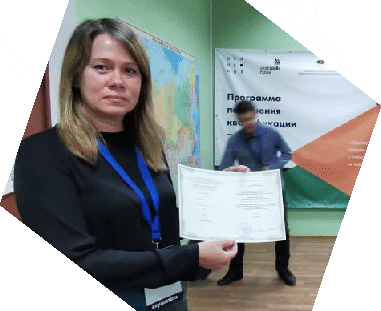 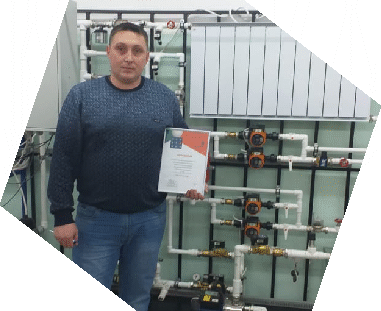 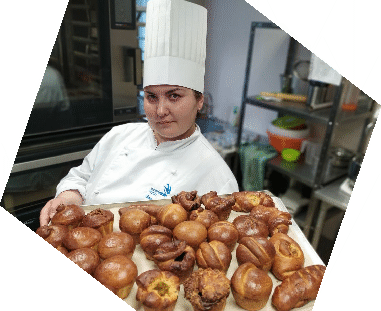 Код, специальностьКоличество участниковКоличествоКоличествоКод, специальностьначального этапапобедителейпризеровГБПОУ НАО «Нарьян-Марский социально-гуманитарный колледж имени И.П. Выучейского»ГБПОУ НАО «Нарьян-Марский социально-гуманитарный колледж имени И.П. Выучейского»ГБПОУ НАО «Нарьян-Марский социально-гуманитарный колледж имени И.П. Выучейского»ГБПОУ НАО «Нарьян-Марский социально-гуманитарный колледж имени И.П. Выучейского»09.02.05 Прикладная информатика (по отраслям)61244.02.01 Дошкольное образование712ГБПОУ НАО «Ненецкий аграрно-экономический техникум имени 
В.Г. Волкова»ГБПОУ НАО «Ненецкий аграрно-экономический техникум имени 
В.Г. Волкова»ГБПОУ НАО «Ненецкий аграрно-экономический техникум имени 
В.Г. Волкова»ГБПОУ НАО «Ненецкий аграрно-экономический техникум имени 
В.Г. Волкова»36.02.01 Ветеринария141240.02.01 Право и организация социального обеспечения1312Всего:4048Учебный годУчебный годУчебный год2017-20182018-20192019-2020Количество выпускников (без учета государственного задания)333360297Всего обучено граждан за 3 года990990990Учебный годУчебный годУчебный годВсего (чел.)2017-20182018-20192019-2020Всего (чел.)Предприятия (включая ИП, семейно-родовые общины и КЦСО)65111104280КУ НАО «ЦЗН»547356183Граждане, обучающиеся за счет собственных средств214176137527Итого:3333602979902017-2018Участников – 52,в т.ч. выпускников – 52Компетенций – 4 2018-2019Участников – 56,в т.ч. выпускников – 44Компетенций – 4 2019-2020Участников – 51,в т.ч. выпускников – 31Компетенций – 4 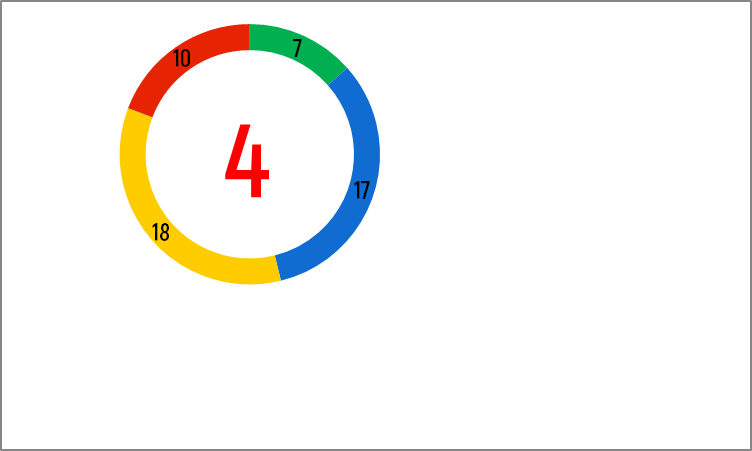 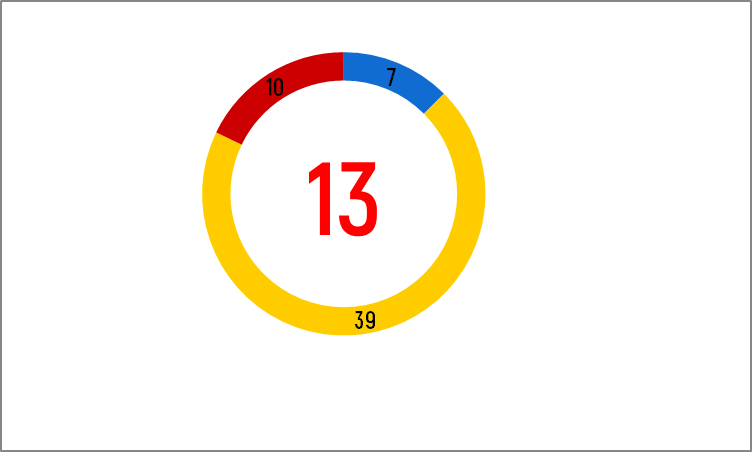 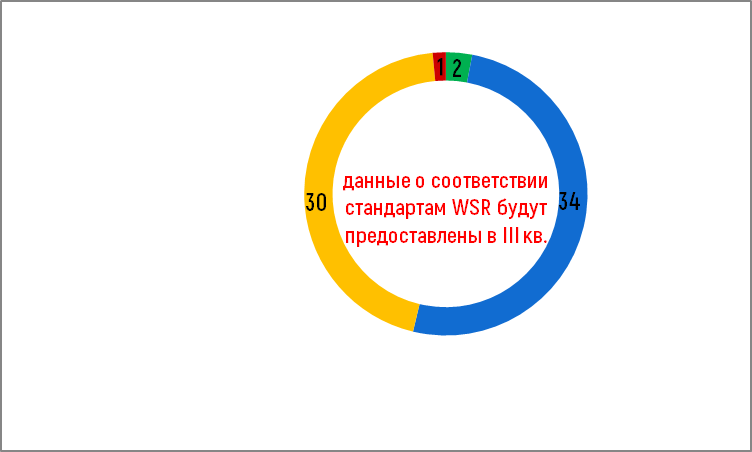 0 – 20 %, количество баллов от максимального, соответствует оценке «неудовлетворительно»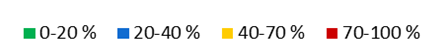 0 – 20 %, количество баллов от максимального, соответствует оценке «неудовлетворительно»0 – 20 %, количество баллов от максимального, соответствует оценке «неудовлетворительно»20 – 40 %, количество баллов от максимального, соответствует оценке «удовлетворительно»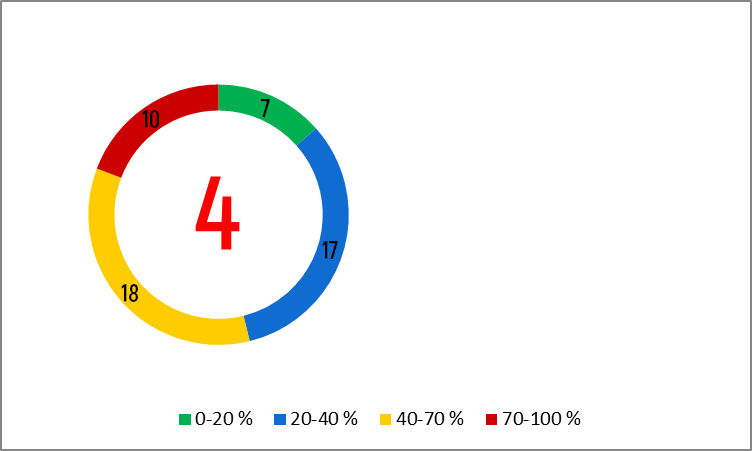 20 – 40 %, количество баллов от максимального, соответствует оценке «удовлетворительно»20 – 40 %, количество баллов от максимального, соответствует оценке «удовлетворительно»40 – 70 %, количество баллов от максимального, соответствует оценке «хорошо»40 – 70 %, количество баллов от максимального, соответствует оценке «хорошо»40 – 70 %, количество баллов от максимального, соответствует оценке «хорошо»70 – 100 %, количество баллов от максимального, соответствует оценке «отлично»70 – 100 %, количество баллов от максимального, соответствует оценке «отлично»70 – 100 %, количество баллов от максимального, соответствует оценке «отлично»Специальность/профессияКомпетенцияУчастников Максимально возможный балл Средний балл Средний балл в переводе на 5-бальную шкалуГБПОУ НАО «Нарьян-Марский социально-гуманитарный колледж имени И.П. Выучейского»ГБПОУ НАО «Нарьян-Марский социально-гуманитарный колледж имени И.П. Выучейского»ГБПОУ НАО «Нарьян-Марский социально-гуманитарный колледж имени И.П. Выучейского»ГБПОУ НАО «Нарьян-Марский социально-гуманитарный колледж имени И.П. Выучейского»ГБПОУ НАО «Нарьян-Марский социально-гуманитарный колледж имени И.П. Выучейского»ГБПОУ НАО «Нарьян-Марский социально-гуманитарный колледж имени И.П. Выучейского»49.02.01 Физическая культураФизическая культура, спорт и фитнес(промежуточная)131810,164,01ГБПОУ НАО «Ненецкое профессиональное училище»ГБПОУ НАО «Ненецкое профессиональное училище»ГБПОУ НАО «Ненецкое профессиональное училище»ГБПОУ НАО «Ненецкое профессиональное училище»ГБПОУ НАО «Ненецкое профессиональное училище»ГБПОУ НАО «Ненецкое профессиональное училище»08.01.26 Мастер по ремонту и обслуживанию инженерных систем жилищно-коммунального хозяйстваЭлектромонтаж (промежуточная)183213,263,5508.01.26 Мастер по ремонту и обслуживанию инженерных систем жилищно-коммунального хозяйстваСантехника и отопление (ГИА)1640,413,633,19ГБПОУ НАО «Ненецкий аграрно-экономический техникум имени В.Г. Волкова»ГБПОУ НАО «Ненецкий аграрно-экономический техникум имени В.Г. Волкова»ГБПОУ НАО «Ненецкий аграрно-экономический техникум имени В.Г. Волкова»ГБПОУ НАО «Ненецкий аграрно-экономический техникум имени В.Г. Волкова»ГБПОУ НАО «Ненецкий аграрно-экономический техникум имени В.Г. Волкова»ГБПОУ НАО «Ненецкий аграрно-экономический техникум имени В.Г. Волкова»43.02.15 Поварское 
и кондитерское делоПоварское дело(промежуточная)2035,411,723,15ПлощадкаКоличествоучастников,экспертовОбразовательные организации, принявшие участиеКомпетенция «Поварское дело»Компетенция «Поварское дело»Компетенция «Поварское дело»ГБПОУ НАО «Ненецкий аграрно-экономический техникум имени В.Г. Волкова», руководитель учреждения - Данилова О.В.12 участников, 14 экспертовГБПОУ НАО «Ненецкий аграрно-экономический техникум имени                           В.Г. Волкова», ГБПОУ НАО «Ненецкое профессиональное училище»Компетенция «Предпринимательство»Компетенция «Предпринимательство»Компетенция «Предпринимательство»ГБПОУ НАО «Ненецкий аграрно-экономический техникум имени В.Г.Волкова», руководитель учреждения -     Данилова О.В.Возрастная категория 16-22 лет 6 команд – 12 участников; категория Junior (юниоры) 5 команд – 10 участников, 16 экспертовГБПОУ НАО «Ненецкий аграрно-экономический техникум имени                         В.Г. Волкова», ГБПОУ НАО «Нарьян-Марский социально-гуманитарный колледж имени И.П. Выучейского»,                  ГБОУ НАО «НСШ имени 
А.П. Пырерки», ГБОУ НАО «СШ № 1 
с углубленным изучением отдельных предметов имени П.М. Спирихина», ГБОУ НАО «СШ № 4 с углубленным изучением отдельных предметов», ГБОУ НАО «СШ № 3», ГБОУ НАО «СШ 
п. Искателей»Компетенция «Ветеринария»Компетенция «Ветеринария»Компетенция «Ветеринария»ГБПОУ НАО «Ненецкий аграрно-экономический техникум имени В.Г.Волкова»,  
руководитель учреждения - Данилова О.В.12 участников, 15 экспертовГБПОУ НАО «Ненецкий аграрно-экономический техникум имени                       В.Г. Волкова»Компетенция «Социальная работа»Компетенция «Социальная работа»Компетенция «Социальная работа»ГБПОУ НАО «Ненецкий аграрно-экономический техникум имени В.Г.Волкова»,  
руководитель учреждения - Данилова О.В.5 участников, 8 экспертовГБПОУ НАО «Ненецкий аграрно-экономический техникум имени                       В.Г. Волкова»Компетенция «Лабораторный химический анализ»Компетенция «Лабораторный химический анализ»Компетенция «Лабораторный химический анализ»ГБПОУ НАО «Ненецкий аграрно-экономический техникум имени В.Г.Волкова»,  
руководитель учреждения - Данилова О.В.8 участников, 10 экспертовГБПОУ НАО «Ненецкий аграрно-экономический техникум имени                       В.Г. Волкова»Компетенция «Сантехника и отопление»Компетенция «Сантехника и отопление»Компетенция «Сантехника и отопление»ГБПОУ НАО «Ненецкое профессиональное училище»,  руководитель учреждения - Медведева Г.Б.5 участников,       7 экспертовГБПОУ НАО «Ненецкое профессиональное училище»Компетенция «Электромонтаж»Компетенция «Электромонтаж»Компетенция «Электромонтаж»ГБПОУ НАО «Ненецкое профессиональное училище»,  руководитель учреждения - Медведева Г.Б.5 участников,       7 экспертовГБПОУ НАО «Ненецкое профессиональное училище»Компетенция «Физическая культура, спорт и фитнес»Компетенция «Физическая культура, спорт и фитнес»Компетенция «Физическая культура, спорт и фитнес»ГБПОУ НАО «Нарьян-Марский социально-гуманитарный колледж имени И.П. Выучейского», руководитель учреждения - Назарова Г.А.5 участников,          11 экспертовГБПОУ НАО «Нарьян-Марский социально-гуманитарный колледж имени И.П. Выучейского»Всего:74 участника, 88 экспертов74 участника, 88 экспертов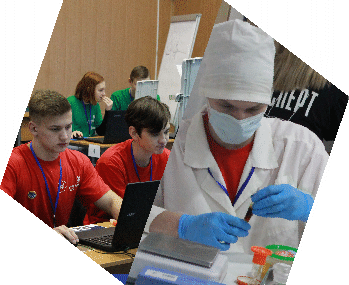 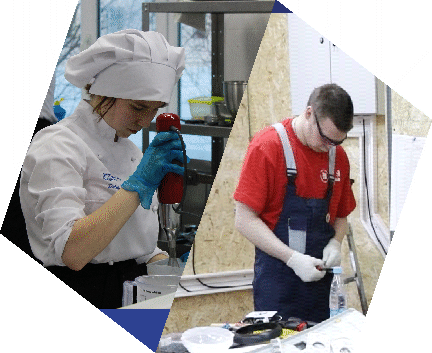 Наименование организации2017/2018 учебный год2017/2018 учебный год2018/2019 учебный год2018/2019 учебный год2019/2020 учебный год2019/2020 учебный годНаименование организацииПо государственному заданиюНа условии софинансированияПо государственному заданиюНа условии софинансированияПо государственному заданиюНа условии софинансированияГБУ ДО НАО «ДЮЦ «Лидер» 85412101029116410341051ГБУ ДО НАО «ДС «Норд»1066878 1102850591829ГБУ ДО НАО «ДШИ»307418307420302396ГБУ НАО «СШОР «ТРУД»58083 (спортивная подготовка по олимпийским видам спорта)382200(спортивная подготовка по олимпийским видам спорта)350ИТОГО2227 (42%)3086 (58%)2521 (47%)2816 (53%)2127 (45%)2626 (55%)НаправленностьВсего СелоГород и п. ИскателейХудожественная 16,8622,826,6Физкультурно-спортивная20,6035,825,5Социально-педагогическая 8,3128,723,4Техническая 7,066,65,5Туристско-краеведческая6,302,66Естественнонаучная 17,463,913№Нарушения1Несоответствие содержания и структуры ООП требованиям ФГОС2Несоответствие рабочих программ обязательным требованиям3Реализация не в полном объеме образовательных программ в соответствии с учебным планом4Частичное обеспечение учебниками в образовательном процессе5Нарушение обязательных требований законодательства Российской Федерации в сфере образования, предъявляемых к содержанию локальных актов, регламентирующих деятельность образовательных организаций6Несоблюдение порядка согласования локальных нормативных актов образовательных организаций с представительными органами7Несоблюдение порядка приема в образовательную организацию8Отсутствие либо несоблюдение порядка согласования программ развития образовательных организаций9Несоблюдение порядка самообследования и несоответствие содержания отчетов по итогам самообследования 10Нарушения в части выдачи аттестатов об основном общем и среднем общем образовании и их дубликатов, дипломов о среднем профессиональном образовании и их дубликатов11Нарушения порядка заполнения федеральной информационной системы «Федеральный реестр сведений о документах об образовании и (или) о квалификации, документах об обучении»12Несоответствие педагогических и руководящих работников образовательных организаций квалификационным характеристикам13Отсутствие на сайтах образовательных организаций информации, предусмотренной статьей 29 Федерального закона от 29.12.2012 № 273-ФЗ «Об образовании в Российской Федерации»Должность2019/2020учебный год2019/2020учебный год2018/2019 учебный год2018/2019 учебный год2017/2018 учебный год2017/2018 учебный годДолжностьВысшая Первая Высшая Первая Высшая Первая учитель383238402617преподаватель102012863воспитатель9281118717педагог дополнительного образования13472педагог-психолог211210социальный педагог112114учитель – логопед325121учитель дефектолог22210педагог-организатор21311музыкальный руководитель5201тренер-преподаватель170300инструктор по физической культуре11300педагог-организатор ОБЖ0200старший воспитатель112000концертмейстер110010руководитель физического воспитания1000методист10010Мастер производственного обучения1Итого 729584895446Всего 167167173173100100